Principal Publications of Stations (2005-2009)BooksBarbosa-Cánovas GV, ed. 2007. Food Engineering. Encyclopedia of Life Support Systems. Russian edition. Moscow, Russia: Magister Press.Barbosa-Cánovas GV, ed. 2007. Food Engineering. Encyclopedia of Life Support Systems. E-book edition. Paris: UNESCO Publishing.Barbosa-Cánovas GV, Fontana A, Schmidt S, Labuza T, eds. 2007. Water Activity in Foods: Fundamentals and Applications. Ames, Iowa: Blackwell Publishing Professional.Datta AK, Editor.  2008. Models for Safety, Quality, and Competitiveness of the Food Processing Sector. Comprehensive Reviews in Food Science and Food Safety. IFT Press, Chicago, Illinois.  On-line at http://www.blackwell-synergy.com/toc/crfs/7/1. 78 pages Datta AK, Rakesh V. Expected October 2009. An Introduction to Modeling of Transport Processes: Applications to Biomedical Systems. Cambridge, UK:  Cambridge University Press. 520 pages. Figura LO, Teixeira AA. 2008. Food Physics: Physical Properties, Measurement and Application, Springer Press, Heidelberg, Germany.Gutiérrez-López GF, Barbosa-Cánovas GV, Welti-Chanes J, Parada Arias E, eds. 2008. Food Engineering: Integrated Approaches. New York: Springer.Hartel RW, Connelly RK, Howell TA,  Hyslop DB. 2008. Math Concepts for Food Engineering, 2nd Ed., Taylor & Francis, Boca Raton, FL.Hartel RW, Hartel AK. 2008. Food Bites: The Science of Foods, Spring Publ., NY.Hartel RW, Klawitter C. 2008. Career Preparation for Food Science, Springer Publ., NY. Hasenhuettl GL, Hartel RW (eds.). 2008.  Food Emulsifiers and Their Applications 2nd Edition, Springer Publ, NY.	Jun S, Irudayaraj J. 2008. Food Processing Operations and Modeling: Design and Analysis, 2nd edition, CRC Press.Mallikarjunan, P., Ngadi, M.N., and Chinnan, M.S. 2008.  Breaded Fried Foods. CRC Press, Taylor & Francis Group, Boca Raton, FL. ISBN 978-0-8493-1461-2. 180 pages.Sablani SS, Datta AK, Rahman MS, Mujumdar AS, editors.  2007. Handbook of Food and Bioprocess Modeling Techniques. CRC Press, Taylor & Francis Group, Boca Raton, Florida.  ISBN 0-8247-2671-5. 605 pagesSingh RP, Erdogdu F. 2009. Virtual Experiments in Food Processing. 2nd Ed. RAR Press, Davis, CASingh RP, Heldman DR. 2009. Introduction to Food Engineering. 4th Ed. Academic Press, London.Steffe JF, Daubert CR. 2006.  Bioprocessing Pipelines: Rheology and Analysis.  Freeman Press, East Lansing, MIBook ChaptersAltunakar B, Gurram SR, Barbosa-Cánovas GV. 2007. Applications of Pulsed Electric Fields for Food Preservation. In Lelieveld HLM, Notermans S, De Haan SWH, editors. Preservation of food by pulsed electric fields: from research to application. Woodhead publishing. ForthcomingBalasubramanian S, Puri  VM, Jun S. 2008. Chapter 9 Fouling Model for Heat Exchangers. In Food Processing Operations and Modeling: Design and Analysis, 2nd ed. CRC PressBarbosa-Cánovas GV, Altunakar B. 2006. Pulsed Electric Fields Processing of Foods: An overview. In Raso J, Heinz V, editors. Pulsed Electric Field Technology for Food Industry: Fundamentals and Applications. New York: Springer.Barbosa-Cánovas GV, Góngora-Nieto MM, Rodriguez JJ, Swanson BG. 2005. Nonthermal Processing of Foods and Emerging Technologies. In: Food Engineering. Encyclopedia of Life Support Sciences, G.V. Barbosa-Cánovas, ed. Paris: EOLSS Publishers/UNESCO. pp. 575-593.Barbosa-Cánovas GV, Harte F, San Martín F. 2005. Cycles and Refrigeration. In: Food Engineering. Encyclopedia of Life Support Sciences, G.V. Barbosa-Cánovas, ed. Paris: EOLSS Publishers/UNESCO. pp. 241-252.Barbosa-Cánovas GV, Juliano P. 2005. Introduction: Food Engineering. In: Food Engineering. Encyclopedia of Life Support Sciences, G.V. Barbosa-Cánovas, ed. Paris: EOLSS Publishers/UNESCO. pp. 1-24.Barbosa-Cánovas GV, Juliano P. 2007. Desorption Phenomena in Food Dehydration Processes. In: Water Activity in Foods: Fundamentals and Applications, G.V. Barbosa-Cánovas, A. Fontana, S. Schmidt, and T. Labuza, Eds. Blackwell Publishing. Barbosa-Cánovas GV, Juliano P. 2008. Food Sterilization by combining High Pressure and Thermal Energy. In: G.F. Gutiérrez-López, G.V. Barbosa-Cánovas, J. Welti-Chanes, E. Parada Arias, Food Engineering: Integrated Approaches. New York: Springer. pp. 9-46.Barbosa-Cánovas GV, Yan H,  Harte F. 2005. Particle Size Distribution in Food Powders. In: Food Engineering. Encyclopedia of Life Support Sciences, G.V. Barbosa-Cánovas, ed. Paris: EOLSS Publishers/UNESCO. pp. 119-130.Bermúdez-Aguirre D, Barbosa-Cánovas GV. 2008. Scanning electron microscopy of thermo-sonicated Listeria innocua cells. In: Food Engineering: Integrated Approaches, G.F. Gutiérrez-López, G.V. Barbosa-Cánovas, J. Welti-Chanes, E. Parada Arias. New York: Springer. pp. 287-294Bhandari BR, Hartel RW. 2008. Kinetics of enthalpy relaxation in corn syrup-sucrose mixtures, ISOPOW 10 (Ed.), Wiley, Ames, IA , pp.Boldor D, Sabliov CM. Thermal Processing: Control and Automation. Chapter 11: In Instrumentation, control, and modeling of continuous flow microwave processing. Sandeep KP (ed). Blackwell publishing.  Submitted.Castell-Perez ME, Moreira RG. 2009. Radiation Inactivation of Pathogens. In Encyclopedia of Agricultural and Food Engineering (EAFE). Marcel Dekker. Editor: Dennis R. Heldman. Forthcoming.Connelly RK, Kokini JL. 2007. Analysis of Mixing Processes Using CFD. Chapter 23, pgs. 555-588 in Computational Fluid Dynamics in Food Processing, Da-Wen Sun (ed.), Taylor and Francis Group, LLC, Boca Raton, FL.Connelly RK, Kokini JL. 2007. Analysis of Mixing Processes Using CFD. In: Sun DW, ed. Computational Fluid Dynamics in Food Processing, Boca Raton, FL: Taylor and Francis. p. 555-588.Datta AK, Sablani SS. 2006. Overview of mathematical modeling techniques in food and bioprocesses.  In Handbook of Food and Bioprocess Modeling Techniques.  Edited by S. S. Sablani, A. K. Datta, M. S. Rahman and A. S. Mujumdar. Taylor & Francis, Boca Raton, Florida.Datta AK, Sablani SS. 2007. Overview of mathematical modeling techniques in food and bioprocesses.  In: Sablani SS, Datta AK, Rahman MS, Mujumdar AS, editors. Handbook of Food and Bioprocess Modeling Techniques. Boca Raton, Florida: Taylor & Francis.Datta AK. 2006. Physics-based models in food processing: Heat transfer.  In Handbook of Food and Bioprocess Modeling Techniques.  Edited by S. S. Sablani, A. K. Datta, M. S. Rahman and A. S. Mujumdar. Taylor & Francis, Boca Raton, FloridaDatta AK. 2007. Physics-based models in food processing: Heat transfer.  In: Sablani SS, Datta AK, Rahman MS, Mujumdar, AS, editors. Handbook of Food and Bioprocess Modeling Techniques.  Boca Raton, Florida: Taylor & Francis.Feng H, Martin SE. 2007. Ultrasonic pasteurization of foods. In Encyclopedia of Agricultural, Food, and Biological Engineering, (ed.) Heldman DR, Marcel Dekker, New York.Feng H, Weiss J. 2008. Power ultrasound in food processing. In Encyclopedia of Agricultural, Food, and Biological Engineering, (ed.) Heldman DR, Marcel Dekker, New York. Feng H, Yang W. 2009. Ultrasonic Process. In Handbook on Nonthermal Processing Technologies, John Wiley & Sons, Ames, IA. (accepted) Fernández-Martín F, Tabilo-Munizaga G, Barbosa-Cánovas GV. 2005. Starch and Other Polysaccharides under High Pressure. In: Novel Food Processing Technologies, G.V. Barbosa-Cánovas, M. Soledad Tapia, M. Pilar Cano, Olga Martín, and Antonio Martinez, eds. New York: Marcel Dekker.Ferrua, MJ, Singh RP. 2007. Modeling airflow through vented packages containing horticultural products. In: Computational Fluid Dynamics in Food Processing. Da-Wen Sun ed. USA: CRC Press, 2006, pp 649-695.Góngora-Nieto M, Barbosa-Cánovas GV. 2007. Food dehydration. In Heldmann D. Editor. Encyclopedia of Agriculture and Post Harvest Engineering. New York: Marcel Dekker.Hanna M, Guan J,  Xu Y. 2006. Starch-based biodegradable packaging. Encyclopedia of Agricultural, Food and Biological Engineering, pp 1-4.Herdt J, Feng H. 2009. Aqueous antimicrobial treatments to improve fresh and fresh-cut produce safety. In Microbial Safety of Fresh Produce: Challenges, Perspectives and Strategies, (eds.) Fan X, Niemira BA, Doona CJ, Feeherry F, Gravani RB, Blackwell Publishing, Ames, IA. Jaczynski J, Chen Y-C, Rodrigo García J, Velazquez G, Torres JA. 2006. Lípidos, proteínas y aminoácidos (Lipids, proteins and aminoacids). In Tecnología de Productos de Origen Acuático (Aquatic Food Technology), Volume I, Recursos Marinos y Utilización de Subproductos (Marine Resources and Utilization of Subproducts), Guerrero Legarreta, I., Rosmini, M.R., Armeneta López, R.E. (editors), Editorial LIMUSA, S.A. de C.V. México D.F.Jaczynski J, Chen Y-C, Velazquez G,  Torres JA. 2006. Procesamiento de Productos Pesqueros con Haz de Electrones (Seafood processing by e-beam irradiation). In Tecnología de Productos de Origen Acuático (Aquatic Food Technology), Volume II, Tecnología de Pescado y Mariscos (Shellfish and Seafood Technology), Guerrero Legarreta, I., Rosmini, M.R., Armeneta López, R.E. (editors), Editorial LIMUSA, S.A. de C.V. México D.F.Jun S, Puri VM. 2007. Chapter 17 - Plate Heat Exchanger: Thermal and Fouling Analysis, In: Sun DW, editor. CFD Thermal and Fouling Analysis for Plate Heat Exchangers. CRC Press.Jun S, Sastry S. 2008. Chapter 6 Modeling of Ohmic Heating of Foods. In Food Processing Operations and Modeling: Design and Analysis, 2nd ed. CRC Press Keener KM. 2008. Atmospheric, Non-Equilibrium Plasma. In “Encyclopedia of Agricultural and Food Engineering". Heldman D (Ed). Marcel Dekker, Inc.Kong F, Singh RP. 2009. Emerging Food Technologies. In: Richard H, Stadler RH, Lineback DR. Eds. Process-Induced Food Toxicants: Occurrence, Formation, Mitigation, and Health Risks. John Wiley and Sons, Inc.Krishnamurthy K, Khurana HK, Jun S, Irudayaraj J, Demirci A. 2008. Chapter 5 Infrared Radiation for Food Processing. In Food Processing Operations and Modeling: Design and Analysis, 2nd ed. CRC PressLee RZ, Zhong Q. 2009. Kinetics of biological reactions. In “Mathematical Analysis of Food Processing,” edited by Mohammed Farid, CRC Press LLC, Boca Raton, FL. pp825-850.Liu SX. 2006. CFD Application In Membrane Separation Systems” in Computational Fluid Dynamics in Food Processing, ed. D.-W. Sun, CRC Press.Lo, Y.M. and P.K. Soma. 2007. Bioreactors for the Production of Xanthan Gum.  In: Heldman, D.R., A. Bridges, D.G. Hoover, and M.B. Wheeler (Eds.), Encyclopedia of Biotechnology in Agriculture and Food. New York, NY: Taylor & Francis.Lo, Y.M., J. Wang, and G. Lala. 2005 (electronic); 2006 (hardcopy). Bioluminescence Sensors in Food Processing. In: Heldman, D.R. (Ed.), Encyclopedia of Agricultural, Food, and Biological Engineering. New York, NY: Taylor & Francis.Martin SE, Feng H. 2009. Novel methods for biofilm control and removal from food processing equipment. In Biofilms in the Food and Beverage Industries, Woodhead Publishing Ltd., Cambridge, UK. (in press)Martín-Belloso O, Bendicho S, Elez-Martínez P, Barbosa-Cánovas GV. 2005. Does High-Intensity Pulsed Electric Fields Induce Changes in Enzymatic Activity, Protein Conformation, and Vitamin and Flavor Stability? In: Novel Food Processing Technologies, G.V. Barbosa-Cánovas, M. Soledad Tapia, M. Pilar Cano, Olga Martín, and Antonio Martinez, eds. New York: Marcel Dekker.McCarthy MJ 2007. In: Koch MV, VandenBussche KM, Chrisman RW (eds). Micro Instrumentation, Wiley-VCH, Weinheim, pp. 241-245.Moreira RG. 2009. Vacuum Frying. In Encyclopedia of Agricultural and Food Engineering (EAFE). Marcel Dekker. Editor: Dennis R. Heldman. Forthcoming.Morison KR, Hartel RW. 2007. Evaporation and Freeze Concentration. In: Heldman DB, Lund D, eds. Handbook of Food Engineering, 2nd Ed. New York: Marcel Dekker. p. 495-552.Muthukumarappan K,  O’Donnell CP, Cullen PJ. 2008. Ozone Treatment of Food Materials. In: Food Processing Operations Modeling: Design and Analysis 2nd Ed., J. Irudayaraj and S. Jun (Eds.): Taylor and Francis, LLC 263-280.Muthukumarappan K, Gunasekaran S. 2008. Modeling Moisture Diffusion in Food Materials. In: Food Processing Operations Modeling: Design and Analysis 2nd Ed., J. Irudayaraj and S. Jun (Eds.): Taylor and Francis, LLC 53-80.Muthukumarappan K, Marella C. 2007. Food Freezing Technology in the Food Machinery Handbook. April 2007. ISBN: 0-8155-1538-3. Ed. Myer Kutz, William Andrew Pub. Inc.Palou E, López-Malo A, Barbosa-Cánovas GV, Swanson BG. 2007. High-Pressure Treatment in Food Preservation. In Rahman MR, editor, Handbook of Food Preservation. 2nd Ed. Boca Raton: CRC Press.Paredes-Sabja DG, Morales-Blancas E, Ah-Hen KS, Velazquez G, Torres JA. 2008. Crecimiento microbiano durante la comercialización de alimentos refrigerados. (Microbial growth during the commercial distribution of refrigerated foods). Capitulo 12. In Nuevas Perspectivas sobre Inocuidad Alimentaria (New Perspectives on Food Safety), Uresti-Marín RM, Ramirez de Leon JA, Vázquez- Vázquez M. (editores), Plaza y Valdés SACV, México DF, México.Perchonok M, Oziomek T, French S. 2009. NASA Food Packaging. In: The Wiley Encyclopedia of Packaging Technology. New Jersey.Ramaswamy R, Ahn J, Balasubramaniam VM, Rodriguez Saona L, Yousef AE. 2007. Food Safety Engineering. In “Food Machinery Handbook: Farming, Processing and Packaging," edited by Myer Kutz, William Andrew Publishing, Norwich, NY.Ramaswamy R, Ahn J, Balasubramaniam VM, Rodriguez-Saona L,  Yousef AE. 2007. Food Safety Engineering. In: Myer Kutz editor Handbook of farm, dairy, and food machinery.  Norwich: William Andrew Publishing. pp 45-69. Sablani SS, Rahman MS. 2007. Food packaging interaction, In Handbook of Food Preservation, M. S. Rahman (ed.) CRC Press, Taylor and Francis, Group, pp. 1109-1127Sablani SS. 2007. Food processing and preservation using membranes, In Handbook of Food Preservation, M. S. Rahman (ed.) CRC Press, Taylor and Francis Group, pp. 439-462Sablani SS. 2008. Physical and Thermal Properties of Sweet Goods, In Food Engineering Aspects of Baking Sweet Goods, S. G. Sumnu and S. Sahin (Editors) CRC Press, Taylor and Francis Group, Boca Raton, FL. Pp., 189-211Sastry SK. 2005.  Ohmic Heating. Chapter 4.2 in:  Encyclopedia of Life Support Systems, G.V. Barbosa Cánovas, Editor,  Pp: 425-433, EOLSS Publishers, Paris, France.Schwartzberg H, Singh RP, Sarkar A. 2007.  Freezing and thawing of foods – computation methods and thermal properties correlation.  In  Heat Transfer Advances in Food Engineering, Editors S. Yanniotis and B. Sunden, W.I.T. Press, South Hampton, U.KSepúlveda-Ahumada D, Barbosa-Cánovas GV, Swanson BG. 2007. Pulsed Electric Fields to Process Foods. In Heldmann D, Editor. Encyclopedia of Agriculture and Post Harvest Engineering. New York: Marcel Dekker.Simpson R, Teixeira AA. Optimization of Canned Foods. Chapter 26 In Erdogdu F, (ed.) Optimization in Food Engineering. CRC Press, Taylor & Francis Group, Contemporary Food Engineering Series, Da-Wen Sun, Series Editor. Dublin, IR. 2008, pp 561-596.Singh RP, Erdogdu F, Rahman MS. 2009. Specific Heat and Enthalpy of Foods.Chapter 16. In: Rahman MS Ed. Food Properties Handbook. 2nd Edition. CRC Publishers, Boca Raton. Pp 517-543.Singh RP. 2007.  Heating and cooling processes for foods. In Handbook of Food Engineering, Editors Heldman DR, Lund DB, CRC Press, Boca Raton, FL.Singh RP. 2008. Time Temperature Indicators. Encyclopedia of Packaging Technology. Wiley Publishers. N.Y.Singh SK, Singh RP. 2008. Air impingement cooling of cylindrical objects using slot jets. In: Food Engineering-Integrated Approaches. Guitierrez-Lopez GF, Barbosa-Canovas GV, Welti-Chanes J, Parada-Arias E (eds) Springer Science. N.Y., pp 89-104.Singh, RP.  2007.  Estimating freezing time of foods. Chapter 36. In Heat Transfer Calculations, Editor, Kutz M. McGraw Hill, New York, N.Y.Smerage GH, Teixeira AA. Microbial Metabolism. In: Encyclopedia of Ag, Food, & Bio. Enrg.. Heldman DR, (ed). Marcel Dekker, NY. 2003, pp. 646-648.Tabilo-Munizaga G, Barbosa-Cánovas GV, Fernández-Molina JJ. 2005. Solid Foods. In: Food Engineering. Encyclopedia of Life Support Sciences, G.V. Barbosa-Cánovas, ed. Paris: EOLSS Publishers/UNESCO. pp. 369-380.Teixeira AA, Balaban MO.  Computer software for on-line correction of process deviations in batch retorts. In Sandeep KP. "Thermal Processing Control and Automation." Ames, Iowa, USA: Blackwell Publishers.Teixeira AA, Rodriguez AC. New Kinetic Models for Inactivation of Bacterial Spores. Chapter 8 In Simpson R (ed). Engineering Aspects in Thermal Food Processing. CRC Press, Taylor and Francis Group, Boca Raton, FL. 2009, pp 231-248.Teixeira AA, Smerage GH. Microbial Population Dynamics. In: Encyclopedia of Agricultural, Food, and Biological Engineering. Heldman DR (ed). Marcel Dekker, NY. 2003, pp. 649-653.Teixeira AA.  2007. Thermal Processing of Canned Foods. Chapter 11 In Heldman DR, Lund DB (eds.)  Food Engineering Handbook. Second Edition, CRC Press, Taylor and Francis Group. Boca Raton, FL, pp. 592-659.Teixeira AA. 2007. Mechanistic Models of Microbial Inactivation Behavior in Foods. Chapter 10 In:  Bruhl S,  van Gerwen S, Zwietering M. (eds). Modeling microorganisms in food. Woodhead Publishing in Food Science, Technology and Nutrition. CRC Press. Cambridge, UK, pp. 198-213.Teixeira AA. 2007. Thermal Processing for Food Sterilization and Preservation. Chapter 15 In: Kutz M (ed.) Handbook of Farm, Dairy, and Food Machinery. William Andrew Publishing, Springer Press, Norwich, NY. USA, pp 415-448.Teixeira AA. Conventional Thermal Processing. In: Encyclopedia of Life Support Systems, Food Engineering Theme. EOLSS Publishers Co. Ltd. , 2005, pp. 415-424.Teixeira AA. Simulating Thermal Food Processes Using Deterministic Models. In Sun D. Thermal Food Processing: Modeling, Quality Assurance and Innovation. Boca Raton, Florida, USA: Francis Taylor Group, LLC.Thippareddi H, Subbiah J, Korasapati NR, Sanchez-Plata MX.  2009.  Chapter 22 - Predictive Modeling of Pathogen Growth in Cooked Meats.  In Predictive Modeling of Pathogen Growth in Cooked Meats.  Edited by Fidel Toldrá.  Food Microbiology and Food Safety Series. Springer, New York.Tiwari BT, Muthukumarappan K, O’Donnell CP, Cullen PJ. 2008. Effect of high intensity ultrasonication on the rheological characteristics of selected hydrocolloid solutions. In: Gums and Stabilisers for Food Industry 14: Peter A Williams (Editor), Glyn O Phillips (Editor): RSC Publishing 123-128.Torres  JA, Chen YC, Rodrigo García J, Jaczynski J. 2006. Recovery of by-products from seafood processing waste streams. In Maximising the Value of Marine By-Products, F. Shahidi (editor), Woodhead Publishing Limited. Cambridge, UK.Torres JA, Sanz P, Otero L, Pérez Lamela C, Saldaña MDA. 2009. Engineering principles to improve food quality and safety by high pressure processing. In Processing Effects on Safety and Quality of Foods, Chapter 15, p. 415-440, Ortega-Rivas E (editor), CRC Taylor & Francis, London.Torres JA, Sanz P, Otero L, Pérez Lamela C, Saldaña MDA. 2009. Temperature distribution and chemical reactions in foods treated by pressure-assisted thermal processing. In Processing Effects on Safety and Quality of Foods, Chapter 14, p. 379-414, Ortega-Rivas E (editor), CRC Taylor & Francis, London.Torres JA, Velazquez G. 2007. Hydrostatic pressure processing of foods. In Food Processing Operations and Modeling, 2nd edition, J. Irudayaraj, S. Jin (editors), CRC Press Inc.Torres JA. 2006. Alta presión hidrostática (APH): Una nueva tecnología de alto valor agregado a frutos tropicales y subtropicales (High pressure processing (HPP): A new technology to add value to tropical and subtropical fruits). In Propiedades Fisicoquímicas y Sistemas de Procesado de Productos Hortofrutícolas en el Desarrollo Agroalimentario (Physicochemical Properties & Processing Systems for Horticultural Products in the Development of the Agriculture & Food Sector), G. Salamanca Grosso (compiler), Ibagué, Colombia.Torres JA. 2006. Estrategias de control de la cadena de frío y su impacto en la calidad y seguridad de los alimentos (Strategies for the control of the food chain and its impact on food quality and safety). In Propiedades Fisicoquímicas y Sistemas de Procesado de Productos Hortofrutícolas en el Desarrollo Agroalimentario (Physicochemical Properties & Processing Systems for Horticultural Products in the Development of the Agriculture & Food Sector), G. Salamanca Grosso (compiler), Ibagué, Colombia.Vega-Mercado H, Góngora-Nieto MM, Barbosa Cánovas GV, Swanson BG. 2007. Pulsed Electric Fields in Food Preservation. In Rahman SM. Editor. Handbook of Food Preservation. 2nd Edition. Boca Raton: CRC Press.Velazquez G, Vazquez M, Torres JA. 2006. Procesamiento de Productos Pesqueros por Alta Presión Hidrostática (Seafood processing by high hydrostatic pressure). In Tecnología de Productos de Origen Acuático (Aquatic Food Technology), Volume II, Tecnología de Pescado y Mariscos (Shellfish and Seafood Technology), Guerrero Legarreta, I., Rosmini, M.R., Armeneta López, R.E. (editors), Editorial LIMUSA, S.A. de C.V. México D.F.Velazquez G, Vázquez-Landaverde PA, Torres JA. 2008. Consideraciones comerciales en la pasteurización de alimentos envasados y otras aplicaciones del procesamiento por alta presión hidrostática. (Commercial considerations in the pasteurization of packaged foods and other applications of high hydrostatic pressure processing). Capitulo 10. In Nuevas Perspectivas sobre Inocuidad Alimentaria (New Perspectives on Food Safety), Uresti-Marín RM, Ramirez de Leon JA, Vázquez- Vázquez M. (editores), Plaza y Valdés SACV, México DF, México.Velazquez G, Vázquez-Landaverde PA, Torres JA. 2008. Retos tecnológicos en la pasteurización de alimentos por alta presión hidrostática. (Technical challenges in the pasteurization of foods by high hydrostatic pressure processing). Capitulo 11. In Nuevas Perspectivas sobre Inocuidad Alimentaria (New Perspectives on Food Safety), Uresti-Marín RM, Ramirez de Leon JA, Vázquez- Vázquez M. (editores), Plaza y Valdés SACV, México DF, México.Verboven P, Datta AK,  Nicolai BM.  2007.  Computation of airflow effects in microwave and combination heating.  In Computational Fluid Dynamics in Food Processing.  Edited by D.-W. Sun.  Taylor & Francis, Boca Raton, FloridaVerboven P, Datta AK, Nicolai BM. 2007. Computation of airflow effects in microwave and combination heating.  In: Sun DW, editor. Computational Fluid Dynamics in Food Processing. Boca Raton, Florida: Taylor & Francis.Welti-Chanes J, López-Malo A, Palou E, Bermúdez D, Guerrero-Beltrán JA, Barbosa-Cánovas GV. 2005. Fundamentals and applications of High Pressure Processing to Foods. In: Novel Food Processing Technologies, G.V. Barbosa-Cánovas, S. Tapia, M.P. Cano, eds. New York: Marcel Dekker.Welti-Chanes J, San Martín-González F, Guerrero-Beltrán JA, Barbosa-Cánovas GV. 2006. Water and Biological Structures at high Pressure. In Buera MP, Welti-Chanes J, Lillford PJ, Corti HR, editors. Water Properties of Food, Pharmaceutical, and Biological Materials.  pp. 205-232. Boca Raton: Taylor & Francis.Zhong Q, Daubert CR. 2007. Food rheology. In “Handbook of Farm, Dairy, and Food Machinery," edited by Myer Kutz, William Andrew Publishing, Norwich, NY. pp391-414.ThesesAdavalli S. 2007.  Extrusion and physicochemical properties of soy-whey meat analog. MS thesis, University of Missouri-Columbia, MO.Almeida, M. 2005. Modeling infrared and combination infrared-microwave heating of foods in an oven.  Ph.D. Dissertation, Cornell University, Ithaca, NY. Baeten J. 2008. Calcium lactate phase boundaries in cheese serum and model system, MS Thesis University of Wisconsin.Ballard, T.S. 2008. Optimizing the Extraction of Phenolic Antioxidant Compounds from Peanut Skins. Ph.D. Dissertation, Virginia Tech, Blacksburg, VA.Basaran-Akgul N. 2007. Dielectric properties of muscle foods. Ph D Dissertation. Washington State University. Pullman, WA.Bermúdez-Aguirre D. 2008. Nonthermal processing of milk. Ph D Dissertation. Washington State University. Pullman, WA.Bengtson, R. J. 2006. The effect of novel frying methods on quality of breaded fried foods, M.S. Thesis, Virginia Tech, Blacksburg, VA.Boon Lee Tee, 2007. Immobilization of Liquozyme X in Calcium Alginate Beads, Ms C Thesis, The Ohio State UniversityCasasnovas J.   2006.  Particle size behavior, dielectric properties and electromagnetic modeling of aqueous starch suspensions during microwave heating.  Ph.D. thesis, Pennsylvania State University, University Park, PA.  440pp.Chacko J.  2008. Controlled release of nisin from a biopolymer based film for food packaging applications.  M.S.Thesis.  Pennsylvania State University. 110 ppChai CL. Influence of radiation encountered on Mars missions on the yield and quality of soymilk and tofu from bulk soybeans. Chiew-Ling Chai. M.S. Thesis . August, 2006. 131p. Iowa State University.Chen H. 2008. Computer simulation of combined microwave and water heating processes for packaged foods using finite different time domain method. Ph D Dissertation. Washington State University. Pullma, WA.Cueva O. 2009.  Pulsed electric field influences on acid tolerance, bile tolerance, protease activity and growth characteristics of Lactobacillus acidophilus LA-K.  Masters thesis (K.J. Aryana, research advisor), .  Gupta, S. 2005. Application of Ohmic Heating in Prevention of Fouling of Concentrated Milk and Lye Peeling of Pears. M.S. Thesis.  The Ohio State University.Han J. 2006. Antimicrobial packaging system for optimization of electron beam irradiation of fresh produce. Ph.D. dissertation, Food Science and Technology, Texas A&M University. James MB. 2007. Physical and chemical attributes of a defatted soy flour meat analog. MS thesis, University of Missouri-Columbia, MO.Jeong S.  2005.  Process optimization for moist air impingement cooking of meat patties.  Ph.D. Biosystems Engineering.  Michigan State University.  East Lansing, MI.  Johnson D. 2006. The influence of food physical properties on transfer efficiency and adhesion in a tumble drum process. M.S. Thesis.  The Ohio State University.Jordan JB. 2006. Simulation Development and Mixing Analysis of a Newtonian Fluid in a 3D Mixograph-style Mixer, MS Thesis. University of Wisconsin.Juliano P. 2006. High Pressure thermal sterilization of egg products. Ph D Dissertation. Washington State University. Pullma, WA.Kar Lim Mitzi Ma KLM.  2007.  M.S. Thesis:  Effects of spray drying on antioxidant capacity and anthocyanidin content of blueberry and grape by-products. M.S. Food Science.  Dept of Food Science and Human Nutrition.  Michigan State University.  East Lansing, MI. Kong F. 2007. Kinetics of salmon quality changes during thermal processing. Ph D Dissertation. Washington State University. Pullma, WA.Kusnadi C. 2008. Effect of temperature and moderate electric fields on salt diffusion into vegetable tissue. M.S. Thesis, The Ohio State University.Lakshmikanth, A. 2009. Non-destructive evaluation and mathematical modeling of beef loins subjected to high hydrodynamic pressure treatment. Ph.D. Dissertation, Virginia Tech, Blacksburg, VA.Lee, S. H. 2005. Mechanical property changes of foods during thermal processing: Numerical simulation and experimental measurements.  Ph.D. Dissertation, Cornell University. Loghavi L. 2008.  Electric field effect on growth kinetics, cell membrane permeabilization, and frequency response of microorganisms. Ph.D. Dissertation, The Ohio State University.Martino KG.  2006.  Uncertainty assessment and validation of predictive growth models for Listeria monocytogenes.  Ph.D. Biosystems Engineering.  Michigan State University.  East Lansing, MI.Matella N.  2006.  Production, preconcentration, and separation of galacto-oligosaccharides from whey lactose.  Ph.D. Food Science.  Michigan State University.  East Lansing, MI.Mayr M. 2005. Corona vs triboelectric charging for electrostatic powder coating. M.S. Thesis.  The Ohio State University.McIntier R. 2006. Comparing the Effects of Mixing Speed on Dough Development Between Two Mixers with Different Geometries, MS Thesis. University of Wisconsin.Min SK. 2008. Properties of food and buffer solutions during high pressure processing: in-situ measurement of density, compressibility, electrical conductivity and reaction volume. Ph.D. Dissertation, The Ohio State University.Mishra D.  2007.  M.S. Thesis:  Kinetic parameter estimation for degradation of anthocyanins in grape pomace.  2007.  M.S. Biosystems Engineering.  Dept. of Biosystems and Agricultural Engineering.  Michigan State University.  East Lansing, MI.Mogollon M.  2007.  Effects of beef product structure and sublethal cooking history on Salmonella thermal inactivation.  M.S. Food Science.  Dept of Food Science and Human Nutrition.  Michigan State University.  East Lansing, MI. Orders, M. 2008.  Fate of omega-3 fatty acids from algae in mozzarella cheese. M.S. Thesis,  Virginia Tech, Blacksburg, VA.Rakesh, V. 2010. Transport in rigid and deformable hygroscopic porous media during electromagnetic and combination heating.  PhD Dissertation, Cornell University.Ramaswamy R. 2007. Thermal behaviour of food materials under high pressure. PhD dissertation. The Ohio State University, Fall 2007.Rochowiak JA.  2007.  Modeling the transport of Salmonella into whole-muscle meat products during marination.  M.S. Biosystems Engineering.  Dept. of Biosystems and Agricultural Engineering.  Michigan State University.  East Lansing, MI. Sala I. Effects of high pressure processing on soymilk enzymes, proteins, and isoflavones, Ileana Sala, M.S. Thesis, May 2006, 146p. Iowa State University.Sarang S. 2007. Ohmic heating for thermal processing of low-acid foods containing solid particulates. Ph.D. Dissertation, The Ohio State UniversityTripuraneni MC.  2006.  Fat transport properties and mechanisms during cooking of ground meat.  M.S. Biosystems Engineering.  Michigan State University.  East Lansing, MI.Tulsiyan P. 2005. Electrical Conductivity of Multi-component Systems and their Residence Time Distribution.  M.S. Thesis.  The Ohio State University.Wen J.   2008.  Changes in barotolerance, thermotolerance and cellular morphology of Listeria monocytogenes  throughout the life cycle.  M.S.Thesis.  Pennsylvania State University. 97 ppWu J. 2006. Invertase Activity in Fondant, MS Thesis. University of Wisconsin.Yuan Q.  2006.  Moisture Migration through Fat-Based Multiphase Systems.  Ph.D. thesis, Pennsylvania State University, University Park, PA.  278pp.Patents and Invention DisclosuresAddis P, Ruan R, Keenan J, Oins J, Geleva D. 2006. Medical and nutritional applications of highly refined cellulose. US Patent Application No: 60/329,255, Serial No.: 10/270,475.Dolan KD, Nyombaire G, Bennink M. Extruded Bean Snacks and Bean Porridge. 5/22/08.  US Patent 20080118625.Johnson L, Penet C, Lamsal B, Jung S, Zhang C, Wu J, Gerstner J, Birschbach P. Enzyme-Assisted Soy Aqueous Process with De-Emulsification, Provisional Patent, filled December 22, 2006. Keener KM, Klockow PA. Atmospheric, Non-equilibrium Plasma Generation in a Sealed Package. Invention disclosure. Submitted to Purdue, 5/5/07.Resch JR, Daubert CR. Process for Producing Cold-Gelling Hydrocolloids. US Patent 6987182. Issued 1/17/06.Ruan R, Deng S, Chen P, Lin X, Metzger L. 2006. Dielectric barrier reactor having concentrated electric field. US Patent Pending.Ruan R, Lundberg B, Gu L, Chen L, Johnson J, Addis P.  2006.  Cellulose fiber compositions and films and their method of manufacture. US Patent No: 7,074,300. Issue date: July 11, 2006.Ruan R, Ma H, Chen P, Deng S, Lin X, Oyen D, Bowman R. 2006. Non-thermal disinfection of biological fluids using non-thermal plasma. US Patent No: 7,011,790. Issue date: March 14, 2006.Ruan R, Ma H, Chen P, Deng S, Lin X.  2005. Method and apparatus for non-thermal pasteurization of living-mammal-instillable liquids. US Patent No: 6,911,225. Issue date: June 28, 2005.Simunovic J, Swartzel KR, Adles E. Method and system for conservative evaluation, validation and monitoring of thermal processing , issued February 28,2006, US patent # 7,004,620.Patent ApplicationsSimunovic J, Swartzel KR, Adles E. Method and system for conservative evaluation, validation and monitoring of thermal processing. Publication # 20060133449 , June 22, 2006.Simunovic J, Swartzel KR,Truong VD, Cartwright G, Coronel P, Sandeep KP, Parrott, D. Methods and apparatuses for thermal treatment of foods and other biomaterials, and products obtained thereby. Publication # 20060151533 , July 13, 2006.Presentations, Proceedings and AbstractsAdavalli S, Huff HE, Hsieh F. 2006. Extrusion performance and physical properties of soy-whey protein meat analog. Institute of Food Technologists Annual Meeting, Orlando, FL, June 24-28.Ahn J, Yousef AE, Balasubramaniam VM. 2006. Biphasic inactivation kinetics of spore-forming bacteria by pressure-assisted thermal processing. Abstract no. 017-06. Annual Meeting of Institute of Food Technologists, Orlando, FL. June 24-28. Al-Shami A, Wang Y, Tang J. 2006. Dielectric Dispersion Analysis of Food Protein Solutions Between 5 and 1800 MHz. IMPI Annual International Meeting 2006, Boston, MA.Altunakar B, Barbosa-Cánovas GV. 2008. Combined effect of pulsed electric fields and selected antimicrobials on the shelf-life of apple cider. Institute of Food Technologists (IFT) Annual Meeting. New Orleans, Louisiana, United States, June - July, 2008Altunakar B. Barbosa-Cánovas GV. 2008. Effect of selected engineering variables on performance of a pulsed electric field system. Institute of Food Technologists (IFT) Annual Meeting. New Orleans, Louisiana, United States, June - July, 2008Altunakar B. Barbosa-Cánovas GV. 2008. Modeling microbial inactivation of E. coli ATCC 11775 after exposure to pulsed electric fields and selected antimicrobials. Institute of Food Technologists (IFT) Annual Meeting. New Orleans, Louisiana, United States, June - July, 2008Antoniewski M, Barringer S, Knipe L, Zerby H.  2006.  Effect of hydrolyzed gelatin coating on the shelf-life of fresh meats. IFT Annual Meeting 039I-13.Argin-Soysal S, Kofinas P, Lo YM. 2007. Effects of Solution Properties and Complexation Time on the Swelling Degree of Xanthan-Chitosan Hydrogels.  IFT Annual Meeting, July 28-Aug. 1, Chicago, IL.Argin-Soysal S, Lo YM. 2007. Effects of solution properties and complexation time on the swelling degree of xanthan-chitosan hydrogels. IFT Annual Meeting, Chicago, IL, July 28-August 1.Balasubramaniam VM 2007. High Pressure Pasteurization of Processed Meats. Meat & Poultry Marination Short Course, University of Georgia, Athens, GA. July 10-12. Balasubramaniam VM. 2007. Application of high pressure processing in food science and technology. Department of Food Science and Technology, Punjab Agricultural University, Ludhiana, Punjab, India. June 19.  Balasubramaniam VM. 2007. Effect of high pressure processing on microbial inactivation and food constituents. Workshop on Application of High Pressure in Food Processing. Center for Post Harvest Engineering Technology, Abohar, Punjab, India. June 21. Balasubramaniam VM. 2007. High Pressure Processing Equipment - Principles, Protocols, and their design. Workshop on Application of High Pressure in Food Processing. Center for Post Harvest Engineering Technology, Abohar, Punjab, India. June 21. Balasubramaniam VM. 2007. High pressure processing of shelf-stable foods. Balasubramaniam VM. 2007. High pressure processing-basics. Nonthermal processing short course, 2007 Annual Meeting of Institute of Food Technologists, Chicago, IL. July 27-28. Balasubramaniam VM. 2007. Introduction to High Pressure Processing, Importance and Future Prospects. Workshop on Application of High Pressure in Food Processing. Center for Post Harvest Engineering Technology, Abohar, Punjab, India. June 21. Balasubramaniam VM. 2007. High pressure processing - overview.  Center for Post Harvest Engineering Technology, Ludhiana, Punjab, India. June 19. Balasubramaniam VM. 2008. Nonthermal food preservation of juices. Proceedings of 54th Annual Citrus Engineering Conference, Lake Alfred, FL. March 20, 2008. Barbosa-Cánovas GV, Bermúdez-Aguirre D. 2008. Microstructural effects in thermo-sonicated yogurt and other dairy products: Understanding and exploiting the science. American Dairy Science Association Annual Meeting (ADSA). Indianapolis, IN. July 2008.Barbosa-Cánovas GV, Bermúdez-Aguirre D. 2008. Pulsed electric fields and ultrasound processing. 95th Annual Meeting International Association of Food Protection (IAFP). Columbus, OH. August 2008.Barbosa-Cánovas GV.  2007. SIFST Workshop on Food Powders Technology. Singapore Institute of Food Science & Technology. Singapore.Barbosa-Cánovas GV. 2005. High pressure thermal sterilization of precooked egg patties: factors affecting preheating efficiency. American Institute of Chemical Engineers Annual Meeting. Cincinnati, OH. Barbosa-Cánovas GV. 2005. Undesirable phenomena encountered during food powder handling, processing, and storage.” American Institute of Chemical Engineers Annual Meeting. Cincinnati, OH.Barbosa-Cánovas GV. 2006	. Effect of high hydrostratic pressure in the processing of probiotic lowfat yogurt. Oral presentation. IFT Annual Meeting. Orlando, FL.Barbosa-Cánovas GV. 2006	. Food Safety in Latin America: Its Impact on the Global Trade and Making food safety decisions when the science is incomplete. Moderator. IFT Annual Meeting. Orlando, FL. Barbosa-Cánovas GV. 2006	. Inactivation of Listeria innocua in milk by high temperature short time (HST) and high temperature short time ultrasonic (HTST-U) treatments. Poster presentation. IFT Annual Meeting. Orlando, FL. June 2006.Barbosa-Cánovas GV. 2006. 	Mechanism of inactivation for thermo-sonicated Listeria innocua ATCC 51742 in whole milk using scanning and transmission electron microscopy. Poster presentation. IFT Annual Meeting. Orlando, FL. June 2006.Barbosa-Cánovas GV. 2006. "Microstructure of fat globules in whole milk after thermo-sonication treatment. Poster presentation. IFT Annual Meeting. Orlando, FL. June 2006.Barbosa-Cánovas GV. 2006. "Synergistic inactivation of Escherichia coli in apply cider by pulsed electric fields and selected antimicrobials." Poster presentation. IFT Annual Meeting. Orlando, FL. June 2006.Barbosa-Cánovas GV. 2006. Advances in Nonthermal Processing of Food. XIV Seminario Latinoamericano y del Caribe Sobre Ciencia y Tecnología de los Alimentos. Palacio de Convenciones de La Habana, Cuba. Programa y Resúmenes, pp. 82-83.Barbosa-Cánovas GV. 2006. UV light processing of fruit juices to inactivate Saccharomyces cerevisiae. Poster presentation. IFT Annual Meeting. Orlando, FL. June 2006.Barbosa-Cánovas GV. 2007. Advances in Non-thermal Processing of Food. 10th Asean Food Conference 2007. Kuala Lumpur, Malaysia. Barbosa-Cánovas GV. 2007. Food Processing and Engineering: Tools for Quality Food Production, Session A. 10th Asean Food Conference 2007. Kuala Lumpur, Malaysia. Barbosa-Cánovas GV. 2007. Food Sterilisation assisted by high pressure processing. Research issues facing the global food industry. New Zealand Food Safety (NZIFST) Conference. Town Hall, Wellington, New Zealand.Barbosa-Cánovas GV. 2007. Introductory remarks. Symposium: Challenges and impact of food safety assurance in Latin America and the Caribbean, part 1: Food safety challenges and FBD surveillance. 2007 IFT Annual Meeting & Food Expo. Chicago, ILBarbosa-Cánovas GV. 2007. Introductory remarks. Symposium: The Challenges and impact of food safety assurance in Latin America and the Caribbean, part 2: Food safety implementation case studies. 2007 IFT Annual Meeting & Food Expo. Chicago, ILBarbosa-Cánovas GV. 2007. Introductory remarks. Symposium: The world and the future of nonthermal technologies for processing foods. 2007 IFT Annual Meeting & Food Expo. Chicago, ILBarbosa-Cánovas GV. 2007.	High pressure/thermal sterilization of pre-cooked scrambled egg patties. 40th Anniversary Australian Institute of Food Science and Technology (AIFST) Convention. Melbourne, Australia.Barbosa-Cánovas GV. 2008. Advances and challenges in adopting certain food processing techniques that ensure product safety. Institute of Food Technologists (IFT) Annual Meeting. New Orleans, Louisiana, United States, June - July, 2008Barbosa-Cánovas GV. 2008. Recent advances in emerging nonthermal technologies. International Congress on Engineering and Food ICEF 10. Viña del Mar, Chile. April 2008.Barbosa-Cánovas GV. 2008. Session Co-chair. Shelf Life International Meeting08. 1st Workshop: New analytical and regulatory approaches for safe food packaging. Ischia, Italy. June 2008Barbosa-Cánovas, G.V., Bilge Altunakar, Danilo J. Mejía-Lorío. Freezing of Fruits and Vegetables. An agribusiness alternative for rural and semi-rural areas. 2005. Rome: Food and Agricultural Organization (FAO) of the United Nations.Barrett A, Sajjad HU, Kaletunc G. 2006. Effect of bread structure and chemistry on moisture diffusion. AACC Annual Meeting O-7. Barrett AH, Kaletunc G, Ruan R. 2007 Effect of bread oil content on moisture diffusivity, moisture profiles, and NMR parameters in stored bilayer systems, IFT Annual Meeting Abstract 056-01Bermudez J, Rupnow J, Subbiah J, Velugoti PR, Thippareddi H. 2007. Development of a Predictive Model for the Growth of Escherichia coli O157:H7 in Ground Beef. Presented at IX Congreso Latinoamericano de Microbiology e Higiene de los Alimentos. Margarita Island, Venezuela.Bermúdez-Aguirre D, Barbosa-Cánovas GV. Butter fat content in milk on the inactivation of Listeria innocua ATCC 51742 by thermo-sonication: inactivation rate, nutrient retention, physicochemical characteristics and shelf-life.  3rd Innovative Foods Centre Conference 2006: Food Innovation: Emerging Science, Technologies and Applications. Melbourne, Australia. October, 2006. Bermúdez-Aguirre D, Corradini MG, Mawson R, Barbosa-Cánovas GV. 2008. Modeling the inactivation of Listeria innocua in raw whole milk by thermo-sonication treatments Institute of Food Technologists (IFT) Annual Meeting. New Orleans, Louisiana, United States, June - July, 2008Bermúdez-Aguirre D, Dunne CP, Barbosa-Cánovas GV. 2008. Inactivation of Bacillus cereus spores under Pulsed electric Fields, mild thermal treatment and nisin in skim and whole milk Institute of Food Technologists (IFT) Annual Meeting. New Orleans, Louisiana, United States, June - July, 2008Bermúdez-Aguirre D, Dunne P, Barbosa-Cánovas GV. Inactivation of Bacillus cereus spores in skim milk using Pulsed Electric Fields-Enhanced Thermal Pasteurization. Institute of Food Technologists (IFT) Annual Meeting. Chicago, Illinois, United States, July, 2007.Bermúdez-Aguirre D, Dunne P, Barbosa-Cánovas GV. Pulsed Electric Fields on Flavored Milks: Physicochemical and Microbiological Changes. Institute of Food Technologists (IFT) Annual Meeting. Chicago, Illinois, United States, July, 2007.Bermúdez-Aguirre D, Lynch-Holm V, Barbosa-Cánovas GV. Evaluation of the microstructure of thermo-sonicated yogurt with Scanning Electron Microscopy using a shorter (new) sample preparation procedure. Institute of Food Technologists (IFT) Annual Meeting. Chicago, Illinois, United States, July, 2007.Bermúdez-Aguirre D, Yáñez JA, Dunne PC, Davies NM, Barbosa-Cánovas GV. Electrodepositing of milk materials during Pulsed Electric Fields processing.  Institute of Food Technologists (IFT) Annual Meeting. New Orleans, Louisiana, United States, June - July, 2008.Bermúdez-Aguirre D, Yáñez JA, Dunne PC, Takemoto JK, Davies NM, Barbosa-Cánovas GV. 2008. Determination of Allura Red (Red # 40) by Reverse-Phase High-Performance Liquid Chromatography (RP-HPLC) in strawberry flavored milk under Pulsed Electric Field Processing. Institute of Food Technologists (IFT) Annual Meeting. New Orleans, Louisiana, United States, June - July, 2008Bialka KL, Demirci A. 2008. Decontamination of blueberries using gaseous ozone, aqueous ozone, and pulsed UV-light.  ASABE 101st Annual International Meeting. June 29-July 2. Providence, RI.Bialka KL, Demirci A. 2008. Decontamination of Escherichia coli O157:H7 and Salmonella Enterica on blueberries using ozone and pulsed UV-light. Northeast Agricultural and Biological Engineering Conference.  Jul7 27 -30. Aberdeen, MD.Birla SL, Pitchai K, Subbiah J. 2009. Development and validation of Microwave cooking model, International Microwave Power Institute Annual meeting, July 8-10, Washington DC. 
Birla SL, Subbiah J. 2009. Applying computer simulations to address food safety in domestic ovens cooking. An invited presentation in Annual meeting of the International Microwave Power Institute at Washington DC.Black DG, Taylor MT, Golden DA, Davidson PM, Zhong Q. 2007. Non-thermal pasteurization of spinach leaves using dense phase carbon dioxide. The 2007 IAFP Annual Meeting, June 8-11, Lake Buena Vista, FL (paper # P1-35).Boge EL, Boylston TD, Wilson LA.  2007.  Flavor quality and stability of roasted soynuts.  Inst. Food Technologists Annual Meeting, Meeting, Chicago, IL.  Abstr. 192-0Boge EL, Boylston TD, Wilson LA.  2007.  Sensory characteristics of roasted soynuts.  Inst. Food Technologists Annual Chicago, IL.  Abstr. 187-38.Boge EL, Boylston TD, Wilson LA. Effect of Cultivar and Roasting Method on Composition of Roasted Soybeans. Presented at the National meeting in New Orleans. June 2008Bornhorst GM, Mishra DK, Dolan KD.   2008.  Quantifying thermal degradation of anthocyanins in black bean flour.  Poster 008-18.  Presented at IFT, New Orleans, June 29-July 2.Brinley TA, Truong VD, Coronel P, Simunovic J, Sandeep KP. 2006. Dielectric and thermal properties of sweet potato purees as affected by chemical composition and microwave processing temperature. IFT Paper No. 78-D27. 2006 IFT Annual Meeting, June 24-28, Orlando, FL.Buck V, Barringer S.  2006.  Factors dominating adhesion of salt onto potato chips. IFT Annual Meeting 078E-20.Cakir E, Sweet V,  Tang J , Powers JR.  2006. Influence of Variety on the Antioxidant Activity and Phenolic Composition of Asparagus. Paper 53  Presented at WORLDNUTRA 2006 7th International Conference and Exhibition on Nutraceuticals and Functional Foods. Reno, NVCakir E, Sweet V, Tang J, Powers JR. 2007. Varietal differences in phenolic content and antioxidant activity of asparagus. Paper AGFD 067. Presented at 233rd American Chemical Society National Meeting March 25-29, 2007 Chicago, IL.Campos DT, Marks BP, Ryser ET, Todd ECD.  2008.  Modeling the growth of Listeria monocytogenes in delicatessen turkey and ham.  IAFP Abstract P5-03.  Presented at the International Association for Food Protection Annual Meeting. Columbus, OH.  Aug 3-6, 2008.Chang CJ, Hsieh F. 2006. Determination of fungi resistance of biomass-extended polyurethane foams with image processing technology. Institute of Biological Engineering Annual Meeting, Tucson, AZ, Mar. 10-12.Chenchaiah M, Muthukumarappan K. 2006. Whey Protein Fractionation Using a Multistage Ultrafiltration System.  Annual International meeting of the American Society of Agricultural and Biological Engineers, July 9-12, Portland, Oregon.Chevanan N, Muthukumarappan K, Metzger L. 2006. Influence of buffer content, lactose content, salt to moisture ratio and storage on the visco elastic properties of Cheddar cheese. IFT annual meeting and Food Expo, June, 24-28, Orlando, Florida.
Chevanan N, Muthukumarappan K, Rosentrater KA. 2006. Effect of die dimensions on extruder performance and extrudate properties for distillers grains based feeds. Annual International meeting of the American Society of Agricultural and Biological Engineers, July 9-12, Portland, Oregon.Chevanan N, Muthukumarappan K, Rosentrater KA. 2006. Modeling extrusion processing of aquaculture feed incorporating distillers grains. Annual International meeting of the American Society of Agricultural and Biological Engineers, July 9-12, Portland, Oregon.Choi OJ, Myung JK, Shim KH, Eun JB, Hsieh F. 2008. Effect of extrusion processing conditions on the physical properties of Yugwa, a Korean traditional snack. Institute of Food Technologists Annual Meeting, New Orleans, LA, Jun 28-Jul 1.Cisneros-Estevez A, Hartel RW, paper presentation at AOCS Annual Meeting, Quebec City, Quebec (May 2007).Clary C. 2006. Analysis of Improvements in Asparagus Mechanical Harvesters Using a Crop Growth Model. ASABE, Portland OR.Clary C. 2006. Moisture distributions of Russet potatoes during stationary and rotary microwave vacuum drying. IFT, Orlando, FL.Clary CD, Ball T, Ward E, Fuchs S, Durfey JE, Cavalieri RP, Folwell RJ. 2007. Evaluation of selective asparagus harvesters. International Conference on Crop Harvesting and Processing. Louisville, KY. Clary CD, Read CM, Fuchs S, Durfey JE, Cavalieri RP, Folwell RJ. 2007. Evaluation of selective asparagus harvesters. Presentation: InfoAg Northwest Conference, Kennewick, WAClary CD, Read CM, Fuchs S, Durfey JE, Cavalieri RP, Folwell RJ. 2007. Update on mechanical harvesting of asparagus. Presentation: Washington Asparagus Commission. Pasco, WACluff K, Konda Naganathan G, Subbiah J, Calkins C, Samal A. 2008. Beef tenderness evaluation using optical scattering with near-infrared (NIR) hyperspectral imaging. ASABE Annual International Meeting, Providence, RI.  Paper No. 085220.Connelly RK, Jordan JB.  Computational fluid dynamics analysis of the flow and mixing of a Newtonian fluid in a planetary pin mixer. Poster presented at the IFT Annual Meeting, Chicago, IL, (July 28-Aug.1, 2007).Connelly RK, Valenti-Jordan JB. 2008. Mixing Analysis of a Newtonian Fluid in a 3D Planetary Pin Mixer. Proceedings of the International Symposium on Mixing in Industrial Processes 6, Niagara Falls, Ontario, Canada, Aug. 17-21.Connelly RK, Wong SY.  2008.  “Simulating the Food Engineering (FE) Learning Experience using Computational Fluid Dynamics (CFD): A Case Study on Membrane Filtraion”, presented at the Institute of Food Technologists Annual Meeting, New Orleans, LA, June 28-July1.Corey M, Brindle L, Kerr WL. 2008. Cardio-Dolce: A sorghum based healthy snack. Presentation and product development finalists at American Association Cereal Chemists International Annual Meeting, Honolulu, HI, September 21-24.Corey M, Kerr W, Lavelli V. 2008. Modeling antioxidant activity and glycationd inhibitory effects of a dried apple-green tea product. American Chemical Society, March 22-25, Salt Lake Cit, UTCorey ME, Kerr WL, Hargrove JL, Greenspan P, Hartle DK. 2008. Sorghum bran extracts as novel functional food and beverage ingredients for metabolic syndrome market. American Association Cereal Chemists International Annual Meeting, Honolulu, HI, September 21-24.Coronel P, Sandeep KP, Simunovic J, Kumar P. 2006. Measurement of dielectric property of food material in a continuous flow. IFT Paper No. 78-D19. IFT annual meeting, June 24-28, Orlando, FL.Coronel P, Simunovic J, Swartzel KR, Truong VD, Sandeep KP. 2008. Potential for minimization of color degradation of aseptically processed banana purees by continuous flow microwave sterilization. IFT Paper No. 133-07. 2008 IFT Annual Meeting, June 28 - Jul. 1, New Orleans, LA. Coronel P, Simunovic J, Truong VD, Swartzel KR, Sandeep KP 2008. Method and system for monitoring and measurement of color degradation of food materials under sterilization level temperatures. IFT Paper No. 095-34. 2008 IFT Annual Meeting, June 28 - Jul. 1, New Orleans, LA.Cueva O, Aryana KJ.  2008.  Influence of pulsed electric field processing on protease activity of Lactobacillus acidophilus LA-K in skim milk. American Dairy Science Association (ADSA) annual meeting, Indianapolis, Indiana.D’Souza D, Su X, Roach A, Harte F. High pressure homogenization for the inactivation of surrogates of human enteric viruses. 1st COST 929 Symposium on Current Development in Food and Environmental Virology. Oct 9-11, Pisa, Italy. Da Silva P, Gomes C, Chimbombi E, Barros F, Negi S, Kim J, Castell-Perez E, Moreira, RG. 2007. Effects of low-dose electron beam irradiation and storage on quality of broccoli heads (Brassica oleracea Lvar Italica). IFT International Meeting, Chicago, IL, July-August.Da Silva P, Moreira RG. 2008. Vacuum frying of potato chips: The de-oiling effect. IFT International Meeting, New Orleans, Louisiana, July.Daubert CR, Turner LG, Farkas BE. 2005. Inquiry-guided learning in a food science capstone course. Paper 95-5, Abstract. National IFT Annual Meeting, New Orleans, LA, USA, July 16-20.DeLamo-Castellvi S, Ratphtagsanti W, Balasubramaniam VM, Yousef AE. 2008. Combined Effects of Sucrose Laurate Ester and Pressure-Assisted Thermal Processing to Inactivate Bacillus amyloliquefaciens Spores Suspended in Mashed Carrots, Abstract no. T4.07. 95th Annual Meeting, International Association of Food Protection, Columus, OH August 3-6. Devarajan YS, Mallikarjunan P, Ballard T. 2008. Discrimination of oxidation levels in fish oil using an electronic nose. Presented at the annual meeting of ASABE, Providence, RI.Dhall A, Datta AK, Torrance KE. 2008.  Modeling of thermal radiative heat exchange between a cycling near infrared source and a food placed inside an oven.  ICEF 10 International Congress on Engineering and Food, Vina del Mar, Chile.Dhall A, Halder A, Datta AK. 2007.  Multiphase and multicomponent transport with phase change in meat as hygroscopic porous media. AIChE Annual Meeting, Salt Lake City, Utah.  http://aiche.confex.com/aiche/2007/techprogram/P97543.HTMDhall A, Torrance KE, Datta AK, Almeida MF. 2008.  Radiative heat exchange modeling inside an oven. IFT Annual Meeting, New Orleans, Louisiana.Dhamole P. Feng H. 2009. Extraction of inhibitory compounds presented in lignocellulose hydrolysate with selected solvents. 2009 AIChE Annual MeetingDhamole P. Feng H. 2009. Phase separation conditions for sugaring-out in acetonitrile-water systems. 2009 AIChE Annual Meeting: Philadelphia, PA.Dhillon, B., H. Sandhu, D. Wiesenborn, F. Manthey, and C. Wolf-Hall.  2007. A comparison between chlorinated water and ozonated water as an antimicrobial treatment during tempering of wheat, paper 076169.  ASABE Annual International Meeting, Minneapolis, MN, 17 - 20 JuneDoddapaneni P, Subbiah J, Samal A, Froning G. 2007. A Machine Vision System for Detecting Micro Defects in Eggshells. Presented at the ASABE Annual Meeting, Minneapolis, MN.Dolan, KD.  2007.  American Chemical Society Fall Scientific Meeting, Midland, MI.  Theme:  “Chemistry and the Greatest Challenges of the 21st Century:  Energy, Water and Food.”  Presentation title:  “Future Trends in the Food Industry”  Dutilly DK, Manu D, Jung S, Brehm-Stecher B, Mendonca A. Viability of Listeria monocytogenes in artificially inoculated turkey breast roll treated with lauric arginate and high hydrostatic pressure and stored at 4°C, International Association for Food Protection Annual Meeting, August 3-6, 2008, Columbus, OH.Eo JH, Park M, Hsieh F, Eun JB. 2007. Effect of roasting temperature and time on physicochemical characteristics of roasted soybean powder. 233rd ACS National Meeting, Chicago, IL, Mar. 25-29.Ergun R, Hartel RW, Aspects of Milk Fat Crystallization, poster presentation at AOCS Annual Meeting, Quebec City, Quebec (May 2007).Eun J, Lee S, Rhee C, Hsieh F. 2006. Manufacturing of sweet potato powder at different temperatures and by antibrowning treatments. Institute of Food Technologists Annual Meeting, Orlando, FL, June 24-28.Evrendilek A, Balasubramaniam VM. 2006.  High pressure processing of yogurt drink inoculated with Listeria monocytogenes and Listeria innocua. Abstract no. 039J-18. Annual Meeting of Institute of Food Technologists, Orlando, FL. June 24-28.Evrendilek A, Koca GN, Harper W, Balasubramaniam VM. 2006. Inactivation of Listeria monocytogenes in Turkish white cheese by high pressure processing. Abstract no. 039J-17. Annual Meeting of Institute of Food Technologists, Orlando, FL. June 24-28.Farkas BE, Yaniv YR, Keener KM. 2005. Development of an Alternative Finish Frying Process. 5th International Symposium on Deep Frying, San Francisco, CA, February 20-22, 2005.Feng H, Coupland J. Applications of ultrasound in food processing and characterization. Symposium at the 2008 Annual Institute of Food Technologists, New Orleans, LA. Feng H, Martin SE. 2007. Power ultrasound inactivation of bacteria and food enzymes, ASABE annual meeting, Minneapolis MN, June 17-20, 2007.Feng H, Martin SE. Power ultrasound inactivation of bacteria and food enzymes, ASABE annual meeting, Minneapolis MN, June 17-20, 2007.Feng H, Morgan M, Balasubramaniam VM, Singh RP. Virtual Laboratory Modules for Food Processing Education, Institute of Food Technologist, 2007 Annual meeting, Chicago, IL, 2007.Feng H, Wang H, Zhou B, Luo Y. 2009. Engineering and innovation for enhanced fresh produce safety. 2009 Conference of Food Engineering (CoFE), Columbus, OH.Feng H. 2008. Food Safety Systems and Sanitation Technology for Fresh Produce. APEC Workshop on Postharvest Technologies for Quality Maintenance and Food Safety of Fresh and Fresh-cut Produce in APEC Member Economies. Seoul, Republic of Korea, 2-4 September 2008.Feng H. 2008. Food Safety Systems and Sanitation Technology for Fresh Produce. Korea University, Seoul, Republic of Korea.  Feng H. 2008. Food Safety Systems and Sanitation Technology for Fresh Produce. APEC Workshop on Postharvest Technologies for Quality Maintenance and Food Safety of Fresh and Fresh-cut Produce in APEC Member Economies. Seoul, Republic of Korea, 2-4 September 2008.Feng H. 2009. Power ultrasound in food processing and preservation. 2009 Conference of Food Engineering (CoFE), Columbus, OH.Feng H. Effect of product surface characteristics and washing conditions on microbiological safety of fresh and fresh-cut produce, Institute of Food Technologist, 2007 Annual meeting, Chicago, IL, 2007.Gachovska T, Ngadi M, Subbiah J. 2007. Influence of energy on the damage degree in alfalfa tissue.Presented at the ASABE Annual Meeting, Minneapolis, MN., Paper Number: 076010. Gachovska TK, Jian CW, Subbiah J, Thippareddi H. 2008. Inactivation of microorganisms in apple juice using continues- flow ultrasonic processor. ASABE Annual International Meeting, Providence, RI.Gomes C, Da Silva P, Kim J, Castell-Perez E, Moreira, RG. 2007. Quality of baby spinach (Spinacia oleracea L.) exposed to low-dose electron beam irradiation. IFT International Meeting, Chicago, IL, July-August.Gomes C, Silva P, Kim J, Castell-Perez E, Moreira  R, Sanchez-Plata M. 2008. Enhancing the killing effect of e-beam irradiation with radiosensitization strategies using modified atmosphere packaging (MAP). IFT International Meeting, New Orleans, Louisiana, July.Gomes, C, Da Silva PC, Castell-Perez ME, Moreira RG.  2006. Quality of irradiated chicken meat. IFT International Meeting, Orlando, Florida, June.Gorty A, Barringer S.  2007.  Effect of Relative Humidity on Electrostatic and Nonelectrostatic Powder Coating using the tumble drum method. IFT Annual Meeting 008-04.Gorty A, Barringer S.  2008.  Electrostatic Spraying of Chocolate. IFT Annual Meeting 08-A-1791-IFT.Grabowski J, Daubert CR, Truong V. 2006 Nutritional and rheological characterization of spray-dried sweet potato powder. Abstract 39G-19. Orlando, FL: June 24-28.Griffiths M, Kumar P, Simunovic J, Sandeep KP. 2007. Dielectric properties of a two-component mixtures as influenced by the volume fraction of the components. IFT Paper No. 8-02. IFT annual meeting, July 28-Aug 1, Chicago, IL. Grimes L, Konda Naganathan G, Subbiah J, Calkins C. 2007. Predicting aged beef tenderness with a hyperspectral imaging system. Reciprocal Meat Conference, Brookings, SD. Grimes LM, Konda Naganathan G, Subbiah J, Calkins CR. 2006.  Hyperspectral Imaging:  A Non-Invasive Technique to Predict Beef Tenderness.  Reciprocal Meat Conference. Guerrero-Beltrán JA, Welti-Chanes J, Barbosa-Cánovas GV. 2008. High pressure processing of fresh orange juice for microbial reduction. Institute of Food Technologists (IFT) Annual Meeting. New Orleans, Louisiana, United States, June - July, 2008Guerrero-Beltrán JA, Welti-Chanes J, Barbosa-Cánovas GV. 2008. High pressure processed pear nectar. Institute of Food Technologists (IFT) Annual Meeting. New Orleans, Louisiana, United States, June - July, 2008Gumudavelli V, Subbiah J, Thippareddi H, Wang L, Weller C. 2007. Finite Element Modeling of Heat Transfer in Shell Eggs. Presented at the ASABE Annual Meeting, Minneapolis, MN.Gumudavelli V, Subbiah J, Thippareddi H, Weller C. 2007. Development of an Integrated Model of Dynamic Growth of Salmonella Enteritidis and Heat Transfer in Shell Eggs. Presented at the ASABE Annual Meeting, Minneapolis, MN.Gumudavelli V, Subbiah J, Thippareddi H, Weller CL.  2007.  Development of an Integrated Model of Dynamic Growth of Salmonella Enteritidis and Heat Transfer in Shell Eggs.  Presented at IFT Annual Meeting and Food Expo, Chicago, IL.Gupta R, Kopec R, Balasubramaniam VM, Schwartz SJ. 2008.  Combined pressure temperature effects on lycopene stability and isomerization in tomato juice. 5th International High Pressure Bioscience and Biotechnology Conference, Scripps Institute of Oceanography, San Diego, CA. September 15-19, 2008.Gurram S, Barbosa-Cánovas GV, Cavalieri RP, Clark S. Swanson BG. 2008. Effect of storage on the rheological characteristics and viability of probiotics of stirred yogurt manufactured with sonicated starter cultures. Institute of Food Technologists (IFT) Annual Meeting. New Orleans, Louisiana, United States, June - July, 2008 Gurram S, Cavalieri RP, Clark S, Swanson BG, Barbosa-Cánovas GV. Ultrasonification for Release of -Galactosidase Enzyme from Yogurt Bacteria to Improve the Viability of Probiotics. IFT Annual Conference, July 2007, Chicago, IL. Halder A, Datta AK, Black G, Davidson, PM, 2008, Use of COMSOL Multiphysics to develop a comprehensive, user-friendly predictive tool for food safety and quality, Presented at the COMSOL Users Conference, Boston, MA, October 9-11.Halder A, Datta AK, Geedipalli SSR. 2007. Uncertainty in thermal process calculations due to variability in first-order and Weibull kinetic parameters.  Annual Meeting of the Institute of Food Technologists, July 28 – August 2, Chicago, IL.  Presentation No. 07-A-1714-IFTHalder A, Datta AK. 2008. Boundary conditions in multiphase, porous media, transport models of thermal food processes with rapid evaporation, To be presented at the AIChE Annual Meeting, Philadelphia, PA, November 16-21.Halder A, Dhall A, Datta AK, Davidson PM. 2007.  Food Safety Engineering: Development of a Predictive Tool.  Presented at the Annual Meeting of the American Society of Agricultural and Biological Engineers, Minneapolis, MN, June 17-20.Halder A, Dhall A, Datta AK.  2008. A general multiphase, porous-media model of thermal food processes, Institute of Food Technologists (IFT) Annual Meeting, 29 June – 1 July, New Orleans, Louisiana.Halder A, Dhall A, Datta AK. 2007.  Modeling evaporation and multiphase transport during frying and related processes. Presented at the Annual Meeting of the American Society of Agricultural and Biological Engineers, Minneapolis, MN, June 17-20. Halder, A., A. Dhall and A. K. Datta.  2007.  Modeling of frying and related processes involving strong evaporation: A porous media approach. Presented at the IBE Annual Meeting, St. Louis, Missouri, Mar 29-Apr 1.Halder, A., A. Dhall and A. K. Datta.  2007.  Multiphase, porous media modeling of frying process with non-equilibrium evaporation formulation. Presented in Institute of Biological Engineering Annual Meeting 2007, St. Louis, Missouri, Mar 29-Apr 1.Halder, A., A. Dhall, A. K. Datta, G. Black,  P. M. Davidson.  2007.  A predictive software for food safety.  Presented at the IFT Annual Meeting, Chicago, IL, July 28-August 1.Hall NO, Marks BP, Campos DT, Booren AM.  2008.  Effects of marination treatments on uptake rate and cooking yield of whole-muscle beef, pork, and turkey.  IFT Abstract 134-13. Presented at the Institute of Food Technologists Annual Meeting.  New Orleans, LA.  Han J, Castell-Perez ME, Moreira RG. 2006. The Influence of Electron Beam Irradiation on the Effectiveness of Antimicrobial Films. IFT International Meeting, Orlando, Florida, June.Harte F, Black G, Davidson PM. 2008. Error analysis for judging the "best model" in thermal inactivation studies. IFT Meeting, June 28 - July 1 2008, in New Orleans, LAHarte F, Venegas R. 2008. Viscosity reduction in polysaccharide dispersions subjected to high pressure homogenization. IFT Meeting, June 28 - July 1 2008, in New Orleans, LAHarte F. 2008. Advances in High Pressure Homogenizaiton. National Congress of Food Science and Technology. October 29-31, Chillan, Chile.Harte F. 2008. High Pressure Homogenization: from Food Safety to Nanotechnologies. 10th International Congress of Engineering and Food (ICEF10), April 20-24 2008, Vina del Mar, Chile. Hartel RW, The Many Forms of Fat Bloom, invited presentation at ZDS Chocolate Symposium, Cologne, Germany (December, 2006).Hartel RW. Crystallization from Amorphous Sucrose, invited presentation at Association of Crystallization Technology meeting, Princeton, NJ (October, 2006).Hartel RW. Lipid Crystallization, invited presentation at Danisco Co., Aarhus, Denmark (December, 2006).Hernandez A, Harte F. 2008. Manufacture of Model Yogurt using High Pressure Homogenization. IFT Meeting, June 28 - July 1 2008, in New Orleans, LAHsieh F, Yao G, Liu K. 2008. Protein-protein interactions during high-moisture extrusion of fibrous meat analog. Institute of Food Technologists Annual Meeting, New Orleans, LA, Jun 28-Jul 1.Hu Z, Zhang W, Zhong Q. 2009. Complete dissolution of microencapsulated products for better determination of thiobarbituric acid reactive substances. The 100th AOCS Annual Meeting & Expo, May 3-6, Orlando, FL (paper # ANA-P 16).Hu Z, Zhang W, Zhong Q. 2009. Improved International Dairy Federation method for the determination of peroxide values to evaluate oxidation of microencapsulated polyunsaturated fatty acids. The 100th AOCS Annual Meeting & Expo, May 3-6, Orlando, FL (paper # LOQ-P 10).Huang Y, Barringer S.  2008.  Adhesion of food powders with nonelectrostatic and electrostatic coating. IFT Annual Meeting 08-A-1526-IFTHuang Y, Kim J, Moreira RG, Castell-Perez ME. 2006. A Web-Based Integrated System for Simulation of Particle Transport in Foods. IFT International Meeting, Orlando, Florida, June Jeong S, Marks BP, Ryser ET.  2008.  Inactivation of Salmonella Enteritidis PT30 by low-energy x-ray irradiation on almonds at different water activities.  IAFP Abstract P1-31.  Presented at the International Association for Food Protection Annual Meeting. Columbus, OH.  Aug 3-6, 2008.Jeong S, Marks BP.  2008.  Efficacy of low-energy X-ray for inactivating Salmonella Enteritidis PT30 on the surface of almonds.  IFT Abstract 135-18.  Presented at the Institute of Food Technologists Annual Meeting.  New Orleans, LA.  Jin M, Zhong Q . 2008. Release characteristics of lysozyme from microcapsules produced by spray drying aqueous ethanol extracts of hen egg white with co-dissolved corn zein. The 2008 IFT Annual Meeting, June 28- July 2, New Orleans, LA (paper #010-31).Jin M, Zhong Q . 2008. Spray-dried zein capsules with encapsulated lysozyme directly extracted from hen egg white using aqueous ethanol. The 2008 IFT Annual Meeting, June 28- July 2, New Orleans, LA (paper #095-29).Jin M, Zhong Q. 2007. Application of supercritical anti-solvent to synthesize delivery systems for a sustained release of food antimicrobials. The 2007 AIChE Annual Meeting, November 4-9, Salt Lake City, UT (paper #440c).Jin M, Zhong Q. 2007. Extraction of lysozyme from hen egg white using ethanol solutions for microencapsulation. The 2007 IFT Annual Meeting, July 28- August 1, Chicago, IL (paper # 053-27).Jin M, Zhong Q. 2007. Synthesis of zein nanoparticles and their interaction with hydrocolloids. The 2007 AIChE Annual Meeting, November 4-9, Salt Lake City, UT (paper #640d).Jin M, Zhong Q. 2009. In vitro release profiles of lysozyme from spray-dried zein microcapsules at different loading levels. The 2009 IFT Annual Meeting, June 6-10, Anaheim, CA (paper #202-16). Jin M, Zhong Q. 2009. Nanoscalar structure of spray-dried zein microcapsules and in vitro release kinetics of the encapsulated lysozyme as affected by thymol concentration. The Conference of Food Engineering, April 5-8, Columbus, OH (page #176).Jin M, Zhong Q. 2009. Revisiting parameters affecting zein nanoparticle formation using liquid-liquid dispersion. The Conference of Food Engineering, April 5-8, Columbus, OH (page #177).Jun S, Kim YS, Cox L, Huang A. 2008. Study on the potential of retort pouches for adding value to less desirable cuts of beef. The 2007 IFT Annual Meeting, July 29-Aug 1, 2007, Chicago, MichiganJun S, Sastry SK, Somavat. R. 2006.  Reusable pouch development for long-term space mission: thermal distribution in 3D and food contamination of ohmically heated pouches.  Abstract No. 078D-35.  IFT Annual Meeting, Orlando, FL., June 24-28.Jung S. Extrusion and high-pressure processing prior to aqueous extraction of soybean flakes, 1st International ISEKI_Food conference, Porto, Portugal, September 10-12 2008.Jung S. Functionality of soy protein submitted to extrusion and high-pressure prior to enzyme-assisted aqueous extraction, 99th AOCS Annual Meeting and Exposition, Seattle, WA, May 18-21, 2008.Jung S. High hydrostatic pressure parameters impact on soy components extractability and characteristics. USDA Project director meeting, NRI Improving food quality and value, August 7-8, 2007Jung S. High Pressure Treatment of Foods. 4th Annual Nebraska Food Research Symposium. April 14 2007, Lincoln, Nebraska. Invited seminar.Kadkol S, Gachovska T, Velugoti PR, Subbiah J, Thippareddi H, Williams F. 2007. Inactivation of Escherichia coli in skim milk by pulsed electric field processing. Fourth Annual Nebraska Food Research Symposium, University of Nebraska, Lincoln, NE.  Kandala CVK, Konda Naganathan G, Subbiah J. 2008. NIR reflectance method to determine moisture content in food products. SPIE Optics and Photonics Paper No. 7065-28.Kandala CVK, Konda Naganathan G, Subbiah J. 2009. NIR Reflectance Spectroscopic Method for Nondestructive Moisture Content Determination of In-Shell Peanuts. Paper No. 095749, Annual ASABE International Meeting, Reno, NV.Kandala CVK, Sundaram J, Konda Naganathan G, Butts CL, Subbiah J. 2009. Estimation of moisture and oil content of in-shell nuts with a capacitance sensor using discrete wavelet analysis. SPIE Optics and Photonics Paper No. 7294.Karwe MV, Khurana M. 2007.  Numerical simulation of temperature distribution and estimation of transient temperature lag in a high hydrostatic pressure food processor, CIGR Section VI International Symposium on Food and Agricultural Products: Processing and Innovations, Naples, Italy.Keklik NM, Demirci A, Puri VM. 2008. Decontamination of boneless chicken breast with pulsed UV-light. Northeast Agricultural and Biological Engineering Conference.  July 27 -30. Aberdeen, MD.Keklik NM, Demirci A, Puri VM. 2008. Decontamination of unpackaged and vacuum-packaged boneless chicken breast with pulsed UV-light.  ASABE 101st Annual International Meeting. June 29-July 2. Providence, RI.Khot, L, S. Panigrahi and S. Woznica. 2007. Neural-network-based classification of meat: evaluation of techniques to overcome small dataset problems. Poster presentation at ASABE International Conference on Biological Sensorics: Critical technologies for Future Biosystems, Minneapolis, MN, June 15-17, 2007. Khurana M, Karwe MV. 2008. Numerical simulation of thermal transport during combined high-pressure, high-temperature process in a high-hydrostatic pressure food processing vessel, Institute of Food Technologists Annual Meeting, New Orleans, Louisiana, June 28 July2.Kim J, Huang Y, Moreira RG, Castell-Perez ME. 2006. Dose distributions in broccoli for accurate irradiation treatment planning. IFT International Meeting, Orlando, Florida, June.Kim J, Huang, Y, Moreira RG, Castell-Perez, ME. 2007. Validation of irradiation treatment of broccoli with a 10MeV electron beam accelerator. IFT International Meeting, Chicago, IL, July-August.Kim J, Moreira RG, Castell-Perez ME. 2007. Image-processing scheme to quantify color of irradiated fresh produce. IFT International Meeting, Chicago, IL, July-August.Kim S, Jun S, He H, Shim JY, Park GW, Lee CN, Li Y. 2008. Pulsed ohmic heating for milk pasteurization. The 2008 IFT Annual Meeting, June 29 – July 2, 2008, New Orleans, LA.Kim SK,  Jun S. 2009 Quantification of trans fatty acids content in French fries of local food services using Attenuated Total Reflection-Fourier Transform Infrared Spectroscopy, The 2009 IFT Annual Meeting, June 7-June 10, 2009, Anaheim, CA (202-50)Knabel SJ, Wen J, Anantheswaran RC.   2008.  Changes in celluar morphology, barotolerance & thermotolerance of listeria monocytogenes throught the life cycle.  Poster presented at the 4th Innovative Foods Conf., Brisbane, Australia, September 17-18.Koca N, Kocaoglu-Vurma KA, Balasubramaniam VM, Harper J. 2007. High pressure processing prevents formation of overset eyes in Swiss cheese. Abstract no. W72. 2007 Joint Annual Meeting, American Dairy Science Association, Poultry Science Association, Asociacion Mexicana de Produccion Animal, San Antonio, TX July 8-12 Konda Naganathan G, Chapain P, Poudel I, Froning GW, Bashford GR, Meyer GE, Subbiah J.  2009.  Predicting Eggshell Strength Characteristics using Ultrasound.  ASABE Annual International Meeting, Reno, NV.  Paper No. 096753.  Konda Naganathan G, Grimes L, Jones D, Meyer G, Subbiah J, Calkins C, Samal A.  2007.  Adaptive neuro-fuzzy inference system for beef tenderness prediction using near-infrared reflectance spectroscopy.  Paper No. 225-03, IFT Annual Meeting and Food Expo, Chicago, IL.Konda Naganathan G, Grimes L, Subbiah J, Calkins C, Samal A.  2007.  Chemometric Modeling of Hyperspectral Data for Beef Tenderness Prediction.  Paper No. 073027, Annual ASABE International Meeting, Minneapolis, MN.Konda Naganathan G, Grimes L, Subbiah J, Calkins C, Samal A. 2008. Global and local principal component analysis of near-infrared hyperspectral images for beef tenderness evaluation. ASABE Annual International Meeting, Providence, RI Paper No. 085219. Konda Naganathan G, Gumudavelli V, Subbiah J, Williams F, Thippareddi H. 2005.  Effect of medium conductivity on inactivation of E. coli using pulsed electric field.  Paper No. 056036, Annual ASABE International Meeting.Konda Naganathan G, Subbiah J, Calkins CR, Grimes L.  2006.  PCA based visible near infra-red imaging for beef tenderness prediction. Poster No. 003C-30, IFT Annual International Meeting, FL.Konda Naganathan G, Subbiah J, Calkins CR, Samal A. 2006.  VNIR imaging for beef tenderness prediction.  Paper No. 063036, Annual ASABE International Meeting, Portland, OR.Kong F, Singh RP. 2008. Changes in Rheological Properties of Gastric Content in Simulated Digestion. Extended Abstract, 2008 IFT Annual Meeting, Institute of Food Technologists, New Orleans, LA.Kong F, Tang J, Rasco B, Crapo C, Smily S. 2006 “Developing and using thin bladed kramer cell and computer vision system to determine tenderness and color of fish muscle.” 57th Annual Meeting of Pacific Fisheries Technologists, Anchorage, AK.Kong F, Tang J, Rasco B, Crapo C, Smily S. 2006 Kinetics of salmon quality changes during high temperature thermal processes. 2006-IFT Meeting, Orlando, FL. Krishnamurthy K, Yang W, Singh A, Williams L, Subbiah J, Anderson JC. 2008. Pulsed UV light and pulsed electric field inactivation of Salmonella Enteritidis in liquid egg white. Presented at the ASABE Annual Meeting, Providence, RI.Kumar P, Coronel P, Simunovic J, Sandeep KP. 2008. Continuous flow microwave sterilization of high acid and low acid tomato-based products: Dielectric properties and microwave heating characteristics. IFT Paper No. 132-10. 2008 IFT Annual Meeting, June 28 - Jul. 1, New Orleans, LA. Kumar P, Coronel P, Simunovic J, Swartzel KR, Sandeep KP. 2006. Comparison of dielectric properties of salsa con queso products measured under static-indirect heating and continuous flow-microwave heating conditions. IFT Paper No. 78-D22. IFT annual meeting, June 24-28, Orlando, FL. Kumar P, Coronel P, Simunovic J, Swartzel KR, Sandeep KP. 2006. Dielectric property measurement of particulate and homogenized vegetable salsa ingredients for simulated particle design. IFT Paper No. 78-D23. 2006 IFT Annual Meeting, June 24-28, Orlando, FL.Kumar P, Coronel P, Truong VD, Simunovic J, Swartzel KR, Cartwright G. 2006. Microwave-assisted aseptic processing of vegetable purees: cross-sectional temperature profiles during heating and sterilization. IFT Paper No. 78-D25. IFT annual meeting, June 24-28, Orlando, FL. Kumar P, Coronel P, Truong VD, Simunovic J, Swartzel KR, Sandeep KP. 2006. Microwave-assisted aseptic processing: dielectric properties of vegetable purees under static and continuous flow conditions. IFT Paper No. 78-D24. IFT annual meeting, June 24-28, Orlando, FL.Kumar P, Palazoglu TK, Simunovic J, Sandeep KP. 2008. Microwave-assisted aseptic processing of multiphase foods: Concurrent microwave heating of particulates and identification of critical components. IFT Paper No. 095-25. 2008 IFT Annual Meeting, June 28 - Jul. 1, New Orleans, LA. Kumar P, Palazoglu TK, Simunovic J, Sandeep KP. 2008. Microwave-assisted aseptic processing of multiphase foods: Heating comparison of real and simulated particles and confirmation of conservative heating behavior. IFT Paper No. 095-31. 2008 IFT Annual Meeting, June 28 - Jul. 1, New Orleans, LA.Kumar P, Simunovic J, Cartwright GD, Amezquita A, Stam C, Sandeep KP. 2008. System for insertion, monitoring and recovery of implant-carrying simulated food particles for design, monitoring and validation of microwave-assisted multiphase aseptic processing. IFT Paper No. 095-27. 2008 IFT Annual Meeting, June 28 - Jul. 1, New Orleans, LA. Kumar P, Simunovic J, Coronel P, Truong VD, Sandeep KP, Swartzel KR, Strizak Z. 2007. Determination of thermal conductivity and diffusivity of solid food ingredients at sterilization level temperatures. IFT Paper No. 96-04. IFT annual meeting, July 28-Aug 1, Chicago, IL. Kumar S, Gachovska T, Thippareddi H, Subbiah J, Williams F. 2007. Inactivation of E. coli in apple juice using combine UV and pulsed electric field treatment.Presented at the ASABE Annual Meeting, Minneapolis, MN.Kumar S, Harte F, Davidson PM, Zivanovic S, Subbiah J, Thippareddi H. 2008. Inactivation of Escherichia coli K-12 in Apple Juice and Apple Cider Using High Pressure Homogenization and Chitosan. International Association for Food Protection Annual Meeting (IAFP). August 3-6, Columbus, OHKumar S, Kirilova Gachovska T, Thippareddi H, Subbiah J,  Williams F. 2007.  Inactivation of E. coli in apple juice using combined UV and pulsed electric field treatment.  Presented at the 2007 ASABE meeting.Kumar V, Jonnalagadda D, Subbiah J, Thippareddi H.  2007.  Conjugate Heat Transfer Analysis of an Egg.  Conference Proceedings from Annual Comsol Meeting, Boston, MA.Kusnadi C, Sastry S.K. 2007.  Measurements of slat diffusion in vegetable tissues under different electric fields as a pretreatment for ohmic heating.  Abstract No. 096-22.  Annual Meeting, Institute of Food Technologists,  Chicago, IL, July 28-Aug. 1.Lakshmikanth A, Mallikarjunan P, Kapania R, Solomon M. 2008. Modeling high hydrodynamic pressure processing beef using finite element method. Paper No. 084333, Presented at the ASABE Annual Meeting, Providence, RI June 29-July 2.Lavelli V, Vantaggi C, Corey M, Kerr W. 2008. Modeling hygroscopicity, antioxidant properties and color changes of a dehydrated green tea-apple product.  First European Food Congress, The European Federation of Food Science and Technology (EFFoST), Ljubljana, Slovenia, November 4-9.Lavelli V, Vantaggi C, Corey M, Kerr W. 2008. Modeling hygroscopicity, antioxidant properties and color changes of a dehydrated green tea-apple product.  First European Food Congress, The European Federation of Food Science and Technology (EFFoST), Ljubljana, Slovenia, November 4-9.Lee H, Feng H, Blaschek H. 2009. Enhancement of cellulase hydrolysis of cellulose by ultrasound treatments. 2009 Conference of Food Engineering (CoFE), Columbus, OH. Lee H, Zhou B, Feng H, Martin S. 2008. Inactivation of Escherichia coli by thermo-, mano- and manothermo-sonication. 2008 Annual Institute of Food Technologists, New Orleans, LA.Lee H, Zhou B, Feng H, Martin SE. 2009. Inactivation and sub-lethal injury of Escherichia coli K12 by manosonication at acidic conditions. 2009 Annual Institute of Food Technologists, Anaheim, CA.Lee H, Zhou B, Feng H, Martin SE. 2009. Inactivation of Escherichia coli K12 with sonication, manosonication, thermosonication, and manothermosonication under different pH conditions, 2009 Annual Institute of Food Technologists, Anaheim, CA. Lee H, Zhou B, Liang W, Feng H, Martin S. 2008. Development of laboratory manothermosonication liquid food processing system. 2008 Annual Institute of Food Technologists, New Orleans, LA. Lee JW, Feng H, Schmidt SJ. Examining the glass transition and recrystallization behavior of partially melted fructose as a function of storage time. 2008 Annual Meeting of the Institute of Food Technologists, New Orleans, LA. Lee JW, Liang W, Feng H, Kushad MM. Quality changes of orange juice treated with manothermosonication (MTS) and a thermal pasteurization method during storage at 4oC, Institute of Food Technologist, 2006 Annual meeting, Orlando, FL, 2006. Lee JW, Schmidt SJ, Feng H. Determination of water content in low-moisture, high-sugar content fruit powder using different analytical techniques, Institute of Food Technologist, 2007 Annual meeting, Chicago, IL, 2007.Lee KJ,  Nindo CI, Tang J,  Powers JR. 2007. Anthocyanins during drying of blueberry concentrate. Paper 146-11. Presented at Institute of Food Technologists Annual  Meeting. Chicago, ILLee SH, Kim SK, Jun S. 2009. Enhancement of sugar release from taro wastes for subsequent ethanol production using a microwave bioreactor, The 2009 IFT Annual Meeting, June 7-June 10, 2009, Anaheim, CA (202-50)Li S, Balasubramaniam VM. 2006. Effects of pressure-assisted thermal processing on the quality of green bean segments. Abstract no. 072-05. Annual Meeting of Institute ofFood Technologists, Orlando, FL. June 24-28.Liu F, Tang Z, Mikhaylenko G, Chung HJ, Tang J, Pandit R. 2008.  Sterilization of Salmon with Alfredo Sauce Packaged in Polymeric Trays Using Microwave Energy Combined with Hot Water Microwave Energy Combined with Hot Water.  Oral paper at International Microwave Power Institute (IMPI) 42nd Annual Symposium Microwave Technology and Food Safety. IMPI, June 25-27, 2008, New Orleans. Llonillo MRC, Zhong Q. 2009. Deflavoring whey protein preparation using supercritical carbon dioxide. The 2009 AIChE Annual Meeting, November 8-13, 2009, Nashville, TN (paper #492l).Llonillo MRC, Zhong Q. 2009. Solid phase microextraction as a convenient method for analysis of volatiles in commercial whey protein preparations. The 2009 AIChE Annual Meeting, November 8-13, 2009, Nashville, TN (paper #492k).Lo YM, Vargas AM, Blersch DM. 2007. Portable biodetector integrating bioluminescent sensing cells with real-time signal acquisition and processing.  CIGR Section VI – 3rd International Symposium: Food and Agricultural Products: Processing and Innovations, Sep. 24-26, Naples, Italy.Loghavi L, Sastry SK,  Yousef AE.. 2008. Effect of Moderate Electric Field Frequency and Harmonics on the Growth Kinetics and Metabolic Activity of Lactobacillus acidophilus.  Abstract No. 515.  ASM Meeting,  Boston, MA, June 1-5.Loghavi L, Sastry SK, Yousef AE. 2006.  Effect of moderate electric field at different frequencies on the growth kinetics of Lactobacillus acidophilus.  Abstract No. 078D-31.  IFT Annual Meeting, Orlando, FL., June 24-28.López D, Mendoza-Sánchez P, Torres JA, Ramos G, Pless RC, Huerta-Ruelas J. 2004. Optical rotation measurements in food industry processes. In Proceedings of the International Symposium of Metrology, Oct 25-27, Querétaro, México.Lozada Z, Suppes G, Tu Y, Lubguban A, Hsieh F. 2007. Bodied soybean oil approach to soy-based polyols. 11th ACS Green Chemistry and Engineering Conference, Washington, DC, June 26-29.Lozada Z, Suppes GJ, Hsieh F, Lubguban A, Tu Y. 2008. Bodied soybean oil hydroxylation via transesterification. 12th Annual Green Chemistry and Engineering Conference.  Washington, DC, June 24-26.Lozada Z, Suppes GJ, Hsieh F, Lubguban A, Tu Y. 2008. Soy-based polyols for polyurethane applications. 12th Annual Green Chemistry and Engineering Conference.  Washington, DC, June 24-26.Lubguban A, Suppes G, Hsieh F, Tu Y, Lozada Z. 2007. Production of new soy-based polyols by lipase-catalyzed hydrolysis of soybean oil. 11th ACS Green Chemistry and Engineering Conference, Washington, DC, June 26-29.Luniya SS, Teixeira AA, Owens JM, Pullammanappallil PC, Liu W. Automated SEBAC-II Prototype Solid Waste Management System for Long Term Space Mission. Proceedings of SAE International Conference on Environmental Systems (ICES), Rome, Italy, July, 2005. Published electronically as SAE Paper No. 2005-01-3025. Luo Y, Wang H, Feng H. Produce surface characteristics and washing conditions affect quality and safety of fresh-cut products, The International Conference on Quality Management of Fresh Cut Produce 2007 (QMFCP2007), Bangkok, Thailand, 6-8 August, 2007.Mah JH, Kang DH, Tang J. Effects of minerals on sporulation and heat resistance of Clostridium sporogenes. International Journal of Food Microbiology. Original Ms submitted on May 1 2008, revised ms submitted on September 11 2008.Mah JH, Kang DH, Tang J.  Morphological analysis of heat-sensitive and heat-resistant spores of Clostridium sporogenes via transmission electron microscopy.:  The International Association for Food Protection 95th Annual Meeting, August 5, 2008, Hyatt Regency Columbus, Columbus, OH, USA, p.150 (P4-66).Mah JH, Kang DH, Tang J. Comparison of viability and heat resistance of Clostridium sporogenes stored at different temperatures. Journal of Food Science. Ms submitted on July 3 2008, revised ms submitted on August 29 2008. Mah JH, Kang DH, Tang J. Influence of minerals on sporulation and heat resistance of Clostridium sporogenes. The International Association for Food Protection 95th Annual Meeting, August 6, 2008, Hyatt Regency Columbus, Columbus, OH, USA, p.174 (P5-67).Mahfuz A, Jung S. Characterization of isolated soy protein obtained during enzyme-assisted aqueoux extraction of soybean oil using extrusion or high pressure processing, 98th AOCS Annual Meeting and Exposition, Quebec City, Canada, May 13-16, 2007Marella C, Muthukumarappan K, Metzger L. 2007. Enhancement of yield and process flux rates during microfiltration of Cheddar cheese whey. Presented in North Central ASABE/CSBE Intersectional conference, Oct 12-13, Fargo, ND. Marella C, Muthukumarappan K, Reese N. 2007. Fractionation of α- Lactalbumin and β-Lactoglobulin from tailor made cheese whey feed. Presented at the 2007 ASABE Annual International Meeting, June 17-20, Minneapolis, MN.Marella C, Muthukumarappan K.  2008. Investigate the effect of diafiltration and processing aids in enhancing the yield and process flux rates during membrane processing of Cheddar cheese whey. Presented in the 2008 IFT Annual meeting, June 28-July 2, New Orleans, LA.Marella C, Muthukumarappan K. 2006. Whey protein fractionation using a multistage Ultrafiltration system. Presented at the 2006 ASABE Annual International Meeting, July 9-12, Portland, Oregon.Marella C, Muthukumarappan K. 2007. Development of tailor made feed with high concentrations of α- Lactalbumin and β-Lactoglobulin from cheese whey. Presented at the 2007 ASABE Annual International Meeting, June 17-20, Minneapolis, MN.Marella C, Muthukumarappan K. 2007. Enrichment of whey proteins using foam fractionation technology. Presented in North Central ASABE/CSBE Intersectional conference, Oct 12-13, Fargo, ND. Marks BP.  2008.  Challenges in microbial modeling for food safety engineering.  Invited presentation.  AIChE Midwest Regional Conference.  Chicago, IL. Sept 22-23, 2008.Marks BP.  2008.  Factors to Consider in Modeling Thermal Inactivation.  Invited presentation. IAFP Symposium. Presented at the International Association for Food Protection Annual Meeting. Columbus, OH.  Aug 3-6, 2008.Maurer D, Johnson LA, Jung S. Enzymatic destabilization of natural occurring soy emulsion and oil quality, 99th AOCS Annual Meeting and Exposition, Seattle, WA, May 18-21, 2008.Mejía-Meza E, Yáňez JA, Davies NM, Rasco B, Younce F, Clary CD. 2007. Microwave-vacuum drying vs freeze drying: polyphenol retention and anti-oxidant content in raspberries. Institute of Food Technologists, Chicago, ILMejía-Meza E, Yáñez JA, Remsberg  CM, Davies NM, Rasco B, Younce F, Clary C. 2007. Improving nutritional value of dried blueberries combining microwave-vacuum, hot-air drying and freeze drying. The 5th Asia-Pacific Drying Conference, Hong KongMejía-Meza E, Yáňez JA, Remsberg CM, Rasco B, Clary CD, Davies NM. 2007. Organic vs conventional apple juices: Polyphenol profile, antioxidant capacity, anticancer activity and IBD activity. Pharmaceutical Sciences World Congress. Amsterdam, The Netherlands.Mendoza-Sánchez P, López D, Kongraksawech T, Vazquez P, Torres JA, Ramirez JA, Huerta-Ruelas J. 2005. Laser metrology in food related systems. In Proceedings of the Eighth International Symposium on Laser Metrology, vol. 5776, p. 347-354, International Society for Optical Engineering, R. Rodriguez-Vera, F. Mendoza-Santoyo (editors).Mendoza-Sánchez P, López D, Ramos G, Pless R, Huerta-Ruelas J, Torres JA. 2004. An optical rotation measurement system to control processes in the food industry and to study thermal denaturation of food proteins. In Proceedings of the International Symposium of Metrology. Centro Nacional de Metrología (CENAM, National Center for Certified Measurements). Querétaro, México.Meyer L, Kaletunc G. 2007. Effect of immobilization method on activity of alpha-amylase, IFT Annual Meeting Abstract 008-26Min S, Ramaswamy R, Balasubramaniam VM, Sastry SK. 2008. Pressure-Assisted Thermal Processing: Key Engineering Properties. 5th International High Pressure Bioscience and Biotechnology Conference, Scripps Institute of Oceanography, San Diego, CA. September 15-19, 2008.Min S, Sastry SK,  Balasubramaniam VM. 2006.  In-situ electrical conductivity measurement of foods under high pressure.  Abstract No. 039J-04.  IFT Annual Meeting, Orlando, FL., June 24-28.Min S, Sastry SK,  Balasubramaniam VM. 2007. Pressure-volume relationships of select foods at 25°C to 700 MPa. Abstract no. 008-13. 2007 Annual Meeting of Institute of Food Technologists, Chicago, IL. July 28-August 1. Mishra DK.  2008.  Multi-parameter estimation and parameter confidence regions for degradation of anthocyanins in grape pomace.  Talk #207-03.  Presented at IFT New Orleans June 29-July 2, 2008.Mishra, DK, AIChE meeting, Chicago, IL.  2008.  Thermal and Kinetic Parameter Estimation and Sensitivity Analysis for the Degradation of Anthocyanins in Grape Pomace Montes C, Adams M, Harte, F. 2005. pH-temperature dependant rheological properties of LM-pectin and milk ultrafiltrates. Institute of Food Technologist Annual Meeting, Orlando, FL Morales R, Kim HJ, Zhang C, Glatz C, Jung S. Protease demulsification of emulsion from the aqueous extraction of soy four. 98th AOCS Annual Meeting and Exposition, Quebec City, Canada, May 13-16, 2007Morgan M, Sutantio E, Pangestu F, Xu Q, Nelson P.  2007.  A process for chemical sterilization of aseptic processing tanks using chlorine dioxide gas.  Poster Presentation, IFT Annual Meeting.  Chicago, IL.Mortensen I, Subbiah J, Wehling R, Schlegel V.  2007. Predicting yolk contamination in egg white using near- and mid-infrared spectroscopy.  Presented at the ASABE annual meeting.Mortenson I, Subbiah J, Wehling R, Schelgel V, Froning G. 2007. Near-infrared Transmission Spectroscopy to detect yolk contamination in egg white. Presented at the ASABE Annual Meeting, Minneapolis, MN. Motwani T, Anantheswaran RC, Hanselmann W.   2008.  Diffusion, counter-diffusion and resulting phase changes during oil migration in composite confectionery systems.  High pressure processing induced changes in activity and structure of alkaline phiosphatase and lactate dehydrogenase. Poster presented at the 2008 Annual Meeting of IFT, Chicago, IL,  June 28-July 1  (Published as abstract # 12-05).Mudgal P, Daubert CR, Foegeding EA. 2008.  Cold-gelation mechanism of beta lactoglobulin at low pH: concentration and ionic strength effects. IFT Annual Meeting. New Orleans, LA. Mutamba ABO, Ibrahim SA, Yang H, Seo CW, Feng H. Reduction of Escherichia coli 0157: H7 in milk using sonication as influenced by milk fat content, The Annual Biomedical Research Conference for Minority Students, Anaheim, CA, 2006. Mutamba O, Kim C, Feng H, Ibrahim SA, Seo CW. Reduction of Escherichia coli 0157: H7 in milk using ultrasound as influenced by milk fat content, Institute of Food Technologist, 2007 Annual meeting, Chicago, IL, 2007.Muthukumarappan K, Marella C. 2007. Fractionation of cheese whey proteins using membrane technology. Invited plenary session lecture at 2007 ICFOST conference, IIT, Dec 28, 2007 – Jan 3, 2008, Kharagpur, India.Muthukumarappan K, Tiwari BK, O’Donnell CP, Cullen PJ. 2008. Color Degradation Kinetics of Freshly Squeezed Orange Juice During Ozone Processing. Presented at ICEF 10 meeting, Viña del Mar, Chile.Muthukumarappan K, Tiwari BK, O’Donnell CP, Cullen PJ. 2008. Quality characteristics of sonicated orange juice using response surface methodology. Presented at ICEF 10 meeting, Viña del Mar, Chile.Muthukumarappan K. 2007. Bioprocessing research at SDSU. Invited seminar speaker at Wageningen University & Research Centre, August 24, 2007, Wageningen, Netherlands.Muthukumarappan K. 2007. Efficacy of ozone and ultrasound for retention of quality and microbial reduction in fruit juices. Biosystems Engineering Research Review, 12: 223.Narwankar SP, Flimlin GE, Schaffner DW, Tepper BJ, Karwe MV. 2008. Process Optimization for Microbial Quality and Sensory Evaluation of High Pressure Processed Hard clams (Mercenaria mercenaria), Food Innovation: Emerging Science Technologies, and Applications I  (FIESTA), Brisbane, Australia, Sept. 17-18.Nguyen LT, Tay A, Balasubramaniam VM,  Legan D, Turek E, Gupta R. 2008.  Comparison of instrumental quality of selected foods during thermal- and pressure-assisted thermal processing. Abstract no. 012-12. 2008 Annual Meeting of Institute of Food Technologists, New Orleans, LA. June 29-July 2.Nguygen LT, Rastogi, NK, Balasubramaniam, VM 2007.Evaluation of instrumental quality of pressure-assisted thermally processed carrots. Abstract no. 189-05. 2007 Annual Meeting of Institute of Food Technologists, Chicago, IL. July 28-August 1. Order ME, Mallikarjunan P, Wen Z, Duncan SE, 2008. Controlling oxidation in omega-3 rich dairy products using natural antioxidants. Paper No. 084367, Presented at the ASABE Annual Meeting, Providence, RI June 29-July 2. Orders ME, Mallikarjunan P, Wen Z, Duncan SE. 2007. Effect of antioxidants on the oxidation of fatty acids from Schizochytrium limacinum SR-21. Presented at the IFT Annual Meeting and Food Expo, Chicago, IL. Orders ME, Mallikarjunan P, Wen Z, Duncan SE. 2007. Fate of omega-3 fatty acids in dairy products. Presented at the ASABE Annual Meeting, Minneapolis, MN. Ortego J, Boldor D, Salvi D, Rusch KA, and Sabliov CM. 29 June – 2 July, 2008.  Temperature profiling of fluids in a continuous flow microwave system using fiber-optic technology. ASABE Annual Meeting. Providence, RI.Padua GW. 2009. Nanocomposites in Food Packaging. IFT 09 Annual Meeting Symposium on Emerging Research: Nanoscale food science, engineering and technology. June 7-9, 2009. Anaheim, CA.Pandit RB,  Tang J, Frank L, Mikhaylenko G. 2006 “Application of computer vision and chemical marker M-2 yield for evaluating the sterilization process in food industry”. ASABE Annual International Meeting-06, Portland, OR. Paper No: 066091.Pandit RB, Tang J, Frank L, Mikhaylenko G.  2006. Computer vision method to locate cold spot in fish with sauce for microwave sterilization process. IMPI Symposium- Boston, MA.Pandit RB, Tang J, Frank L, Mikhaylenko G. 2006. Computer vision and chemical marker M-2 yield with whey protein gels- an advance method to locate cold spots. ASABE Annual International Meeting-06. Portland, OR. Paper No: 066101.Pandit RB, Tang J, Mikhaylenko G, Liu F.2006 “Developing a computer vision method based on chemical marker M-2 yield to locate cold spot in microwave sterilization processes”.  IFT-2006  Meeting, Orlando, FL.Paredes D, Morales-Blancas E, Ah-Hen KS, Velazquez G, Torres JA. 2004. Crecimiento microbiano en alimentos refrigerados (Microbial growth in refrigerated foods). In Proceedings of the International Congress of Food Safety, p. 307-321, Reynosa, Tamaulipas, October 12-15, México.Park M, Hsieh F, Choi O, Eun J. 2007. Effects of processing conditions on the physical properties of soy-rice cakes. Institute of Food Technologists Annual Meeting, Chicago, IL, Jul 28-Aug 1.Pate D, Patel N, Malik J, Backstedt D, Khachaturyan M, Sabliov CM. March 30-April 1, 2007. Design of Nanocarrier Drug Delivery System for the Treatment of Aspergillosis. IBE. St. Louis, MO. Pathanibul P, Taylor  MT, Davidson PM, Harte F. 2008. Inactivation of Listeria innocua in Apple and Carrot Juices using High Pressure Homogenization and Nisin. International Association for Food Protection Annual Meeting (IAFP).  Perchonok, M.  The Challenges of Developing a Packaged Food System for a Mars Mission. June 8, 2009 – Institute of Food Technologists Annual Meeting, Anaheim, CAPerchonok, M.  The Challenges of Developing a Packaged Food System for a Mars Mission. April 28, 2009 – Aaron Brody Distinguished Lecturer, Lansing MIPerchonok, M.  The Challenges of Developing a Packaged Food System for a Mars Mission. February 19, 2009 – Iowa Section IFT, Cedar Rapids, IAPerchonok, M. The Challenges of Developing a Food System for a Mars Mission. September 20, 2007 – Dogwood IFT Section in North CarolinaPerchonok, M.The Challenges of Developing a Food System for a Mars Mission. March 30, 2007 – University of ILPerchonok, M.The Challenges of Developing a Food System for a Mars Mission. April 12, 2007 – Indiana IFT SectionPerchonok, M.The Challenges of Developing a Food System for a Mars Mission. September 9, 2008 – Food Evolution Summit, Palm Desert, CAPerchonok, M.The Challenges of Developing a Food System for a Mars Mission. January 14, 2008 – British Columbia IFT Section; Vancouver, CAPerchonok, M.The Challenges of Developing a Food System for a Mars Mission. April 25, 2008 – INTSOY meeting; University of ILPerchonok, M.The Challenges of Developing a Food System for a Mars Mission. June 25 – July 6, 2008 – Smithsonian Folklife Festival; Washington DCPerchonok, M.The Challenges of Developing a Food System for a Mars Mission. August 26, 2008 – Washington State UniversityPitchai K, Hanson B, Birla S, Subbiah J, Jones D.  2009.  A thermal imaging system for real time temperature monitoring in domestic microwave oven.  ASABE Annual International Meeting, Reno, NV.Price K,  Daubert C, Hartel R. Cooling rate effects on the rheology of bulk milk fat.  Poster presented at the IFT Annual Meeting, Chicago, IL, (July 28-Aug.1, 2007)Price K,  Daubert C, Hartel R. The influence of cooling schedules on the shear rheology of processed cheese.  Paper presented at the IFT Annual Meeting, Chicago, IL, (July 28-Aug.1, 2007)Rakesh V, Datta AK. 2008. A Novel Design Course in Biological Engineering based on Computer-Aided Modeling. To be presented at the ASABE Annual International Meeting, Providence, RI, June 29-July 2.Rakesh V, Seo Y, Datta AK, McCarthy KL, McCarthy M.J. 2008. Study of Combination Heating through Computational Modeling and MRI Experimentation. To be presented at the International Congress of Engineering and Food 10 (ICEF 10), Viña del Mar, Chile, 20-24 April.Rakesh V, Seo Y, Datta AK, McCarthy KL, McCarthy MJ. 2008. Microwave combination heating: computational modeling and MRI validation of temperature and moisture. ASABE (American Society of Agricultural and Biological Engineers) Annual International Meeting. Providence, RI. June 29-July 2.Rakesh V, Seo Y, Datta AK, McCarthy KL, McCarthy MJ. 2008. Study of Microwave Combination Heating Through Computational Modeling and MRI Experimentation. Presented at the IFT Annual Meeting, New Orleans, LA, June 28- July1.Rakesh V, Seo Y, Datta AK, McCarthy KL, McCarthy MJ. 2008. Study of combination microwave heating through computational modeling and MRI experimentation.  Extended Abstract, 2008 IFT Annual Meeting, Institute of Food Technologists, New Orleans, LA. Abstract No. 008-45. Best paper in the Food Engineering DivisionRakesh V, Seo Y., Datta AK, McCarthy KL, McCarthy MJ. 2008. Microwave Combination Heating: Computational Modeling and MRI Validation of Temperature and Moisture. To be presented at the ASABE Annual International Meeting, Providence, RI, June 29-July 2.Ramaswamy R, Balasubramaniam VM, Sastry SK. 2006.  Thermal conductivity of selected liquid foods under high pressure.  Abstract No. 039J-02.  IFT Annual Meeting, Orlando, FL., June 24-28.Ramaswamy R, Balasubramaniam VM, Sastry SK. 2007.Thermal conductivity of selected solid foods during high pressure processing. Abstract no. 096-38. 2007 Annual Meeting of Institute of Food Technologists, Chicago, IL. July 28-August 1. Ramaswamy R, Balasubramaniam VM. 2006. Compression heating behavior of selected liquids of varying polarity index and fatty acids of varying carbon chain length and degree of saturation. Abstract no. 039J-03. Annual Meeting of Institute of Food Technologists, Orlando, FL. June 24-28.Ramírez R, Torres JA. 2009. Chemical and quality changes when seeking fuller utilization of seafood resources by pressure processing technologies. In A sustainable future: Fish processing byproducts. Alaska Sea Grant, University of Alaska, Fairbanks, AK, P. Bechtel, S. Smiley (editors).Ranasinghesagara J, Hsieh F, Yao G. 2005. Quantifying fiber formation in meat analogs under high moisture extrusion using image processing. Optics East 05, Boston, MA, Proc. SPIE 5996-17.Ranasinghesagara J, Hsieh F, Yao G. 2006. Characterizing fiber formation in meat analogs using an anisotropic photon migration model. Optics East 2006 Conference and Exhibition, Bellingham, WA, Oct. 7-10.Rastogi NK, Nguygen LT, Jiang B, Balasubramaniam VM. 2007. Combined effect of various pretreatments on carrot texture during pressure-assisted thermal processing. Abstract no. 096-08. 2007 Annual Meeting of Institute of Food Technologists, Chicago, IL. July 28-August 1. Ratanatriwong P, Barringer S, Tanasukarn P, Suwansri S. 2006.  Development of seasoned fried banana chip coated by electrostatic powder coating. IFT Annual Meeting 020I-14.Ratanatriwong P, Suwansri S, Barringer S. 2007.  The effect of particle size and electrostatic coating on flavor enhancement, preference and coating efficiency of seasoning coated snacks. IFT Annual Meeting 185-05.Ratphitagsanti W, Balasubramaniam VM. 2008. Effect of Pressurization Rate and Food Matrix on Spore Inactivation by Pressure-Assisted Thermal Processing. Abstract no. P5-66.  95th Annual Meeting, International Association of Food Protection, Columus, OH August 3-6.Ratphitagsanti W, Delamo-Castellvi S, Balasubramaniam VM, Yousef AE. 2008. Effect of organic acids on Bacillus amyloliquefaciens inactivation by pressure-assisted thermal processing. Abstract no. 171-04. 2008 Annual Meeting of Institute of Food Technologists, New Orleans, LA. June 29-July 2.Rivadeneira R, Moreira R, Kim J, Castell-Perez ME 2007. Dose Mapping of Complex-Shaped Foods using Electron-Beam Accelerators. Food Control. Forthcoming.Roach A, Dunlap J, Harte F. 2008. Reversible Dissociation of the Casein Micelle: Structural Interpretation as Studied by Field-emission Scanning Electron microscopy. IFT Meeting, June 28 - July 1 2008, in New Orleans, LARoach A, Harte F. 2005. Effect of temperature and pH on the ethanol induced aggregation of the casein micelle. Institute of Food Technologist Annual Meeting, Orlando, FL Roach A, Harte F. 2006. Effect of high pressure and stress on casein micelles. International Symposia on Functional dairy ingredients. Madrid, Spain. Sept 12-16, 2006Roach A, San Martin F, Harte F. 2008. The casein micelle as a polymeric nano-carrier for hydrophobic compounds: Food and pharmaceutical applications. IFT Meeting, June 28 - July 1 2008, in New Orleans, LARodrigo Garcia J, Jaczynski J, Torres JA. 2009. Utilization and protein recovery from surimi processing water. In A sustainable future: Fish processing byproducts. Alaska Sea Grant, University of Alaska, Fairbanks, AK, P. Bechtel, S. Smiley (editors).Ruan R, Chen P. 2007. Magnetic resonance imaging of foods. Structural and Chemical Imaging Techniques in Cereal Science: Beyond Conventional Microscopy Symposium. AACC International Annyal Meeting, San Antonio, TX.Ruan R, Deng S, Lin X, Chen P, Huang G. 2008. IFT Symposium: Cold plasma: An emerging technology for food processing. IFT Annual Meeting. New Orleans, LA.Ruan R, Li Y, Lin X, Ye C, Lei H, Chen P. 2008. Magnetic resonance imaging of foods. IFT Symposium: Water in foods. IFT Annual Meeting. New Orleans, LA.Ruan R. 2008. Magnetic resonance imaging of foods. State Key Laboratory of Food Science annual meeting. Wuxi, China.Sala I, Jung S. Activity of thermal- and pressure-treated lipoxygenase, β-glucosidase and trypsin inhibitors, IFT, New Orleans, LA, June-July 2008.Salvi D,  Sabliov CM, Boldor D. 2007. Numerical modeling and validation of heat transfer in flowing fluid in a focused microwave system. ASABE National Meeting. Minneapolis, MN.Salvi D, Boldor D, Sabliov CM, Ortego J, Arauz C. 28 June-1 July, 2008. Experimental study of temperature profile in liquids heated in a continuous flow microwave system - effect of flow rate, physical and dielectric properties on temperature distribution. IFT Annual Meeting. New Orleans, LA.Salvi D, Boldor D, Sabliov CM, Rusch KA. 3-6 September, 2007. Finite element analysis and experimental validation of continuous microwave heating using synthetic ballast water as a model. 11th International Conference on Microwave and High Frequency Heating. Oradea, Romania.Salvi D, Sabliov CM, Boldor D. June 17-20, 2007. Numerical modeling and validation of heat transfer in flowing fluid in a focused microwave system. ASABE. Minneapolis, MN.San Martin F, Ganesan V, Harte F. 2008. Oil in water emulsions stabilized using casein and high pressure homogenization.. IFT Meeting, June 28 - July 1 2008, in New Orleans, LASandeep KP. 2008. Advances in tools and technologies associated with thermal processing of viscous and multiphase foods. 5th International Thermal Processing Conference: New Thermal Technologies. Camden & Chorleywood Food Research Association (CCFRA), Chipping Camden, UK. June 25-26. Sarang S, Sastry SK. 2006.  A kinetic study of salt diffusion in vegetable tissue at high temperature as a pretreatment for ohmic heating.  Abstract No. 078D-38.  IFT Annual Meeting, Orlando, FL., June 24-28.Sarang SS, Sastry SK, Knipe L. 2007.  Electrical conductivity of selected solid foods during ohmic heating.  Abstract No. 096-10.  Annual Meeting, Institute of Food Technologists,  Chicago, IL, July 28-Aug. 1.Sastry SK, Kulsrhrestha S, Sarang S, Kusnadi C, Loghavi L. 2008.  Overcoming Diffusive Barriers in Biological Systems Using Moderate Electric Fields.  Paper 211.  Proceedings of the 19th. International Symposium on Transport Phenomena (ISTP-19), Reykjavik, Iceland, August 17-20, 2008.Sastry SK. 2006.  Ohmic and moderate electric field processing. Abstract No. 106-02.  IFT Annual Meeting, Orlando, FL., June 24-28.Sastry SK. 2008.  Safety aspects of ohmic and microwave heating.  Abstract, International Congress on Engineering and Food (ICEF-10) Viña del Mar, Chile, April 20-24, 2008.Sastry SK. 2008.  Safety aspects of ohmic heating.  Abstract No. 016-01.  IFT Annual Meeting, New Orleans, LA, June 28- July 1.Schirack AV, Drake MA, Sanders TH, Sandeep KP. 2006. The effect of microwave blanching on flavor compounds in peanuts. IFT Paper No.39-F1. 2006 IFT Annual Meeting, July 24-28, Orlando, FL.Setiady D,  Clary CD, Rasco B. 2007. Sensory and texture evaluation of heated air, microwave vacuum MIVAC and freeze dried potatoes. Institute of Food Technologists, Chicago, ILSetiady D, Clary CD, Rasco B. 2007. Texture characteristics of rehydrated potatoes following microwave vacuum, heated air, or freeze dehydration. Institute of Food Technologists, Chicago, ILSetyo D, SA Barringer. 2006. Effect of pH and polarity on the electrostatic coating of food powders. Electrostatics Society of America Annual Meeting. Shafafi Zenoozian M, Razavi SMA, Shahidi F, Feng H, Poor Reza HR. Image analysis and dynamic modeling of thin layer hot-air drying of pumpkins pretreated by osmotic dehydration, ASABE annual meeting, Minneapolis MN, June 17-20, 2007. Shim JY, Jun S. 2008. Modeling of ohmic heating patterns of multi-phase food products using computational fluid dynamics codes. The 75th International Meeting of Korean Society of Food Science and Technology, June 18 – June 20, 2008, Kwang-Ju, South Korea.Shore SA, Keener KM, Sheldon BW, Cuomo JJ. 2005. Atmospheric Plasma Treatment to Eliminate Food Pathogens. Undergraduate Poster Session. ASAE Annual International Meeting. July 17-20, 2005. Tampa, FL.Simunovic J, Coronel P, Swartzel KR, Truong VD, Sandeep KP. 2008. Rapid microwave heating for preservation of fruit pulps and homogenates: Dielectric properties and heating characteristics of berries. IFT Paper No. 133-12. 2008. IFT Annual Meeting, June 28 - Jul. 1, New Orleans, LA. Simunovic J, Coronel P, Truong VD, Cartwright GD, Swartzel KR, Sandeep KP. 2008. Development and commercialization of microwave-assisted aseptic processing and packaging of vegetable purees. IFT Paper No. 084-06. 2008 IFT Annual Meeting, June 28 - Jul. 1, New Orleans, LA. Simunovic J, Palazoglu TK, Coronel P, Kumar P, Stam C, Swartzel KR, Jasrotia AKS, Cartwright GD, Sandeep KP. 2008. Monitoring and validation of microwave-assisted aseptic processing of multiphase foods: Comprehensive overview. IFT Paper No. 095-30. 2008 IFT Annual Meeting, June 28 - Jul. 1, New Orleans, LA.Smith K, Ericksen A, Mendonca A, Jung S. Microbial shelf-life of pressurized soymilk, IFT, New Orleans, LA, June-July 2008.Soma PK, Lo YM. 2008. Microencapsulation of Probiotic Cells in Xanthan-Chitosan Hydrogels Using an Air Atomization System. IFT Annual Meeting, June 28-July 1, New Orleans, LA.Somavat R, Chung Y, Yousef A, Sastry SK.  Effect of ohmic heating on inactivation kinetics of Geobacillus stearothermophilus spores.  Abstract No. 095-38.  IFT Annual Meeting, New Orleans, LA, June 28-July 1, 2008. Somavat R, Sastry SK, Rodriguez-Romo L, Yousef, A. 2007.  Ohmic sterilization inside a pouch made up of multilayered laminate for NASA’s long-duration space mission. Abstract No. 096-29.  Annual Meeting, Institute of Food Technologists, Chicago, IL, July 28-Aug. 1.Somboonvechakarn C,  Barringer S.  2008.  Factors affecting transfer efficiency and separation of mixtures during nonelectrostatic and electrostatic coating. IFT Annual Meeting 08-A-1479-IFT.Speroni F, Jung S, de Lamballerie M. Effect of calcium and high pressure treatment on soy protein gelation properties, Food Colloids, Creating structure, delivering functionality, Le Mans, April 6-9, Le Mans, France.Steed L, Truong VD, Sandeep KP, Kumar P, Simunovic J, Swartzel KR, Cartwright GD. 2008. Nutraceutical content and quality of purple-fleshed sweet potato puree as affected by canning and microwave-assisted aseptic processing. IFT Paper No. 133-19. 2008 IFT Annual Meeting, June 28 - Jul. 1, New Orleans, LA.Steed LE, Truong VD, Kumar P, Simunovic J, Cartwright GD, Swartzel KR. 2007. Microwave-assisted aseptic processing and packaging of purple-fleshed sweetpotato puree for functional foods. IFT Paper No. 100-46. IFT annual meeting, July 28-Aug 1, Chicago, IL. Subramanian AS, Ahn J, Balasubramaniam VM, Rodriguez-Saona LE. 2006. Prediction of bacterial spore inactivation kinetics during pressure assisted thermal processing by Fourier transform infrared spectroscopy. Pittsburgh Conference. Orlando, FL, March 12-17.Subramanian AS, Ahn J, Balasubramaniam VM, Rodriguez-Saona LE. 2006. Novel Fourier-transform infrared spectroscopy based technique to monitor bacterial spore inactivation in pressure-assisted thermal processing. Abstract no. 003A-02. Annual Meeting of Institute of Food Technologists, Orlando, FL. June 24-28.Suppes G, Hsieh F, Tu Y, Lubguban A, Lozada Z. 2007. New approaches to flexible, rigid, and elastomer soy-based polyols. Polyurethanes 2007 Technical Conference, Orlando, FL, Sept 24-26. Swartzel K, Simunovic J. Validation of Continuous Aseptic Processes Including Particulate Foods Presented at the Institute for Thermal Processing Specialists 24th Annual Conf.& General Meeting February 22—24, 2005 Orlando, FL.Swartzel KR, Fernandez C. 2005. Food Systems Leadership Institute Curriculum Update. Presented at the NASULGC Annual Administrative Heads Meeting, Washington, D.C. 11/14/2005.Swartzel KR, Simunovic J, Jaykus LA, Sandeep KP, USDA National Integrated Food Safety Initiative-.Safety of Foods Processed by Four Alternative Processing Technologies: Aseptic Processing Using Continuous Flow Microwave Heating. Presented at the Annual USDA Project Update, Columbus, Ohio, Oct. 19.Swartzel KR. 2005 Multiphase Aseptic Processing-Addressing the US Regulation Considerations. Invited speaker at the Uni-President Enterprise Co. Headquarter and R&D Division, Tainan, Taiwan. 12/12/05.Swartzel KR. 2005 Ultra-pasteurization of Liquid Eggs & Pasteurization of Shell Eggs-the future of Microwave heating. Invited speaker at the FIRDI sponsored workshop for liquid –egg processing. Tainan. Taiwan. 12/14/05.Swartzel KR. 2005. Advancing & Strengthening The Food Chain Adding Value (A Case Study), Developing a New Generation of Leaders, And looking into the Distant Future! Invited Speaker at the International Food Symposium, March 11, 2005-Calgary, Alberta, Canada.Swartzel KR. 2005. Continuous Flow Microwave Sterilization: the Future is Now! Invited Keynote speaker at the FIRDI/Taiwanese Institute for Food Technology Symposium on Microwave Heating Applications for the Food Industry. Tainan, Taiwan. 12/13/05.Swartzel KR. 2005. Developing individual and institutional leadership for a 21st century food system. Presented at the NASULGC Annual Board on Agriculture Assembly Meeting, Washington, D.C. 11/14/2005.Swartzel KR. 2005. Food Processing Case Studies: Engineering the Future-Yesterday, Today and Tomorrow. Invited IFT Fellow lecturer presented in the Southern Food Industry Research & Development Institute, Tainan, Taiwan. 12/12/05.Swartzel KR. 2005. Food Processing Case Studies: Engineering the Future-Yesterday, Today and Tomorrow. Invited IFT Fellow lecturer presented in the National Chong-Hsing University, Taichung, Taiwan. 12/15/05.Swartzel KR. 2005. Food Systems Leadership Institute. Presented at the Winter Meeting of the National Association of State Universities and Land-Grant Colleges, Administrative Heads Section Meeting, Washington, D.C. February 28, 2005.Swartzel KR. 2005. Food Systems Leadership Institute. Presented at the National Extension/Administrators meeting, Nashville, TN. February 17. Swartzel KR. 2005. Research at a Land-Grant College of Agriculture and Life Sciences (The Next Twenty Years). Presented to the College Of Agricultural and Life Sciences, NCSU, May 19.Swartzel KR. 2005. Transition to Self-Sufficiency: Critical Questions. Invited presentation at the Annual Meeting of the National Science Foundation IUCRC Center Director’s Conference. Washington, D.C. January, 13.Swartzel KR. 2005. Your Leadership Toolbox Presented at the 1st Residential week of the FSLI, Chapel Hill, October 7.Swedberg B, Jones S, Jung S, Zeece M. Effects of high pressure treatment on two beef muscles, 61st Reciprocal Meat Conference, American Meat Science Association, Gainsville, FL, June 22-25, 2008.Tabayehnejad N, Castillo M, Payne FA. A light scattering laboratory tester as an alternative instrument to assess Berridge milk clotting time. ASABE Annual International Meeting, Minneapolis, Minnesota, USA, June 17-20, 2007.Tabayehnejad N, Castillo M, Payne FA. Total Milk-Clotting Activity Measurement Using Infrared Light Backscatter. Providence, Rhode Island, June 29-July 2, 2008.Tabayehnejad N, Castillo M, Payne FA. Total milk-clotting activity measurement using infrared light backscatter. 10th  International Congress on Engineering and Food (ICEF10). Viña del Mar, Chile, 20-24 April, 2008.Tang J, Kong F. 2006. Kinetic study of salmon fillets as related to short-time MW sterilization processes. IMPI's 40th Annual Symposium, Boston, MA.Tang J, Liu F, Tang Z, Mikhaylenko G, Chung HJ,  Pandit P. GCMEA 2008 MAJIC 1st Global congress on microwave energy applications.  Sterilization of salmon with alfredo sauce in polymeric trays using a 915-MHz single-mode microwave system August 4-8, 2008.  Otsu Prince Hotel, Lake Biwa, Otsu, Japan. 03-02, C-02.Tang J. Historic development of microwave and radio-frequency processing.  IFT Symposium - Historical developments of novel and nonthermal processing 162-03. IFT, Jul 1 2008. Tang J. In-package microwave processing.   IFT Symposium - Safety of foods processed using four alternative processing technologies, Part 1: Thermal Processing. 016-02. IFT, Jun 29 2008.Tang J. Keynote speech: Global Perspective on Microwave Technology in 21st Century, 2008 Global Congress on Microwave Energy Applications (GCMEA), August 4-8, Lake Biwa, Otsu, Japan.  Presentation title: US Development of Single-Mode 915 MHz Microwave Sterilization Technology for Packaged Foods.Tang J. Microwave induced temperature patterns in food packages. IFT Symposium – Innovation in Numerical Modeling of Emerging Technologies, Part II-Microwave and Ohmic Heating, IFT Annual Meeting, New Orleans, July 1, 2008.Tang Z, Chan TV, Wang J, Tang J, Younce F, Al-Shami A, Hallberg L. 2006  “Heating Uniformity Study on Packaged Foods Processed with Radio Frequency Energy”. ASABE Annual International Meeting-06, Portland, OR.  Paper No: 066053.Tang Z, Liu F, Mikhaylenko G, Tang J, Pandit R, Lu W., 2008.  Microwave Sterilization of Mashed Potato in Polymeric Trays. Poster at International Microwave Power Institute (IMPI)  42nd Annual Symposium Microwave Technology and Food Safety.  IMPI, June 25-27, 2008, New Orleans.Tanojo AD, Mishra DK, Dolan KD.  2008.  Modeling thermal degradation of encapsulated food-grade beta-carotene in wheat flour.  Poster 177-58.  Presented at IFT, New Orleans, June 29-July 2.Taylor TM, Davidson PM, Zhong Q. 2007. Extraction of nisin from 2.5% commercial nisin product using ethanol and methanol solutions. The 2007 IAFP Annual Meeting, June 8-11, Lake Buena Vista, FL (paper # P4-40).Teixeira AA, Chynoweth DP, Owens JM, Pullammanappallil P, Riley KJ, Sheehan WJ. Space-based SEBAC-II Solid Waste Management Technology for Commercial Application to Beet Sugar Industry. Proceedings of SAE International Conference on Environmental Systems (ICES), Rome, Italy, July, 2005. Published electronically as SAE Paper No. 2005-01-3026. Thomason D, Zhang W, Zhong Q. 2009. Novel functionalities of nanomanufactured whey protein concentrate. The 2009 IFT Annual Meeting, June 6-10, Anaheim, CA (paper #251-11).Thomason D, Zhong Q. 2009. Thermal aggregation of soy and whey proteins in microemulsions for simultaneous purification and functionality creation. The 2009 AIChE Annual Meeting, November 8-13, Nashville, TN (paper #492g).Tian H, Zhong Q. 2008. Encapsulation of fish oil in solid zein nanoparticles based on solvent attrition. The 2008 IFT Annual Meeting, June 28- July 2, New Orleans, LA (paper #006-51).Tikekar R, La Borde L, Anantheswaran RC.  2008.  Modeling the effects of UV light processing on patulin and ascorbic acid using model juice system. Poster presented at the 4th Innovative Foods Conf., Brisbane, Australia, September 17-18.Tikekar R, LaBorde L, Anantheswaran RC.   2008.  Modeling inactivation of patulin by UV irradiation in model apple juice system.  Diffusion, counter-diffusion and resulting phase changes during oil migration in composite confectionery systems.  High pressure processing induced changes in activity and structure of alkaline phiosphatase and lactate dehydrogenase. Paper presented at the 2008 Annual Meeting of IFT, Chicago, IL,  June 28-July 1  (Published as abstract # 192-02).Tiwari BK, Muthukumarappan K, O’Donnell CP, Cullen PJ. 2007. Rheological properties of sonicated guar, xanthan and pectin dispersions. Presented at the 14th Gums and Stabilisers for the Food Industry Conference, June 18-22, 2007, Wrexham, UK.Tiwari BK, Muthukumarappan K, O’Donnell CP, Cullen PJ. 2008. Kinetics of non enzymatic browning and ascorbic acid degradation during low temperature (≤30oC) sonication of orange juice. Presented in the 2008 IFT Annual meeting, June 28-July 2, New Orleans, LA.Tiwari BK, Muthukumarappan K, O’Donnell CP, Scannell A, Cullen PJ. 2007. Efficacy of ozone and ultrasound for retention of quality in orange juice processing. Biosystems Engineering Research Review, 12: 29-30.Topuz A, Feng H, Kushad M. 2008. Influence of drying methods on color, capsaicinoids and antioxidant properties of paprika. 14th World Congress of Food Science and Technology, Shanghai, China. Topuz A, Feng H, Kushad M. Quality attributes of paprika produced with Refractance Window drying, freeze drying, and hot-air drying methods. 2008 Annual Meeting of the Institute of Food Technologists, New Orleans, LA.Topuz A, Pavan MA, Rosales E, Feng H, Yang W. Ultrasound-assisted extraction of fiber oil from corn bran separated with a new physical method, 2008 Annual Meeting of the Institute of Food Technologists, New Orleans, LA. Torres JA. 2006. Alta presión hidrostática (APH): Una nueva tecnología de alto valor agregado a frutos tropicales y subtropicales. Presented at the II Seminario Hortofrutícola Colombiano y el I Congreso Iberoamericano de Sistemas de Procesado (Second Colombian Horticultural Seminar and First Iberoamerican Processing Systems Meeting), Ibagué, Colombia.Torres JA. 2006. Alta presión hidrostática (HPP): Una tecnología de punta instalada en México para alimentos de excelente calidad y alto valor agregado (High hydrostatic pressure (HPP): A cutting-edge technology installed in México for food products with excellent quality and large added value). Presented at the Universidad Autonoma de México (Autonomous University of Mexico), México, D.F.Torres JA. 2006. Alta presión hidrostática (HPP): Una tecnología de punta instalada en México para alimentos de excelente calidad y alto valor agregado (High hydrostatic pressure (HPP): A cutting-edge technology installed in México for food products with excellent quality and large added value). Presented at the III Congreso Internacional de Ingeniería Química y Alimentos (Third International Meeting of Chemical and Food Engineering), Universidad de las Américas Puebla (University of the Americas at Puebla), Cholula, MexicoTorres JA. 2006. Cinética de reacciones químicas a altas presiones y temperatura (Chemical reaction kinetics at high pressure and temperatura). Presented at the Universidad Nacional de Colombia (National University of Colombia), Bogota, Colombia. Torres JA. 2006. Estrategias de control de la cadena de frío para productos refrigerados: Impacto en su calidad y vida de anaquel (Strategies for the control of the cold chain for refrigerated products: Impacto n its quality and shelf-life). Presented at the III Congreso Internacional de Ingeniería Química y Alimentos (Third International Meeting of Chemical and Food Engineering), Universidad de las Américas Puebla (University of the Americas at Puebla), Cholula, MexicoTorres JA. 2006. Estrategias de control de la cadena de frío y su impacto en la calidad y seguridad de los alimentos. Presented at the II Seminario Hortofrutícola Colombiano y el I Congreso Iberoamericano de Sistemas de Procesado (Second Colombian Horticultural Seminar and First Iberoamerican Processing Systems Meeting), Ibagué, Colombia.Torres JA. 2007. Conexiones históricas al pasado y al futuro de la tecnología de los alimentos (Historical connections to the past and future of food technology). Presented at the Universidad de las Americas Puebla (University of the Americas at Puebla), Cholula, Pue; Universidad Nacional Autonoma de Mexico (Autonomous National University of Mexico), Mexico City, DF; Universidad Veracruzana (Veracruz University), Xalapa, Ver, Mexico.Torres JA. 2007. Conexiones históricas al pasado y al futuro de la tecnología de los alimentos (Historical connections to the past and future of food technology). Presented at the Universidad de las Americas Puebla (University of the Americas at Puebla), Cholula, Pue; Universidad Veracruzana (Veracruz University), Xalapa, Ver, Mexico.Torres JA. 2007. Conexiones históricas al pasado y al futuro de la tecnología de los alimentos (Historical connections to the past and future of food technology). Presented at the XVI Simposium Internacional de Ingeniería en Industrias Alimentarias (International Food Engineering Symposium), Alimenta tu Ingenio 4.0 (Feed your Imagination 4.0), Retando las Tecnologías del Futuro (Challenging the Technologies of the Future), Instituto Tecnológico de Estudios Superiores de Monterrey (Monterrey Institute of Technology), Monterrey, N.L., MéxicoTorres JA. 2007. Modelos matemáticos: mejoramiento de la calidad y seguridad de los alimentos. (Mathematical models: improvement of food quality and safety). Presented at the Instituto de Matemáticas Aplicadas (Applied Mathematics Institute, Advanced Center for Scientific Research), Madrid, Spain.Torres JA. 2007. Reflections on multidisciplinary education. Presented at U. La Serena (Dept of Food Engineering), Pontífica U. Católica de Chile (Pontific Catholic U. of Chile, Dept. of Chemical Engineering and Bioprocesses), U. Chile (Dept. of Agroindustries and Enology), U. Bio-Bio (Dept of Food Engineering), and Pontífica U. Católica de Valparaíso (Pontific Catholic U. of Valparaiso, Regional Center for Research on Health Foods and Dept. of Biochemical Engineering), Chile.Torres JA. 2007. Tecnología de altas presiones: la experiencia en Oregon State University. (High pressure technology: the experience at Oregon State University). Presented at the Instituto del Frio, Consejo Superior de Investigaciones Científicas (Cold Technology Institute, Advanced Center for Scientific Research), Madrid, Spain.Tu Y, Suppes GJ, Hsieh F. 2008. Mechanical properties of water-blown flexible polyurethane foams containing epoxidized soybean oil. 12th ACS Green Chemistry and Engineering Conference, Washington, DC, June 24-26.Tulsiyan  P, Sarang S, Sastry SK.  2006.  Radio frequency identification.  Residence time distribution of a multicomponent system inside an ohmic heater. Abstract No. 078D-39.  IFT Annual Meeting, Orlando, FL., June 24-28.Velazquez G, Vázquez P, Torres JA. 2004. Altas presiones en la industria alimentaria: I. Consideraciones comerciales en el procesamiento de alimentos por alta presión (High pressure in the food industry: I. Commercial considerations in the processing of foods by high pressure). In Proceedings of the International Congress of Food Safety, p. 259-277, Reynosa, Tamaulipas, October 12-15, México. Velazquez G, Vázquez P, Torres JA. 2004. Altas presiones en la industria alimentaria: II. Retos actuales de investigación en el procesado de alimentos a altas presiones (High pressure in the food industry: II. Current research challenges on the processing of foods by high pressure). In Proceedings of the International Congress of Food Safety, p. 279-306, Reynosa, Tamaulipas, October 12-15, México.Velev OD, Kim S, Zhong Q, Barraza H. 2009. Superstabilization and functionalization of foams and emulsions by particles with engineered structure and properties. The 2009 AIChE Annual Meeting, November 8-13, 2009, Nashville, TN (paper #307f).Viazis S, Farkas BE, Allen JC. 2006. Effects of high pressure processing on SIgA and lysozyme activity in human milk. Paper 39J-09, Abstract. National IFT Annual Meeting, Orlando, FL, USA, July 12-16.Viazis S, Farkas BE, Jaykus LA. 2006. Inactivation of bacterial pathogens in human milk by high pressure processing. Paper 3A-17, Abstract. National IFT Annual Meeting, Orlando, FL, USA, July 12-16.Villacis MF, Balasubramaniam VM. 2006. Effect of high-pressure processing on salt diffusion in turkey breast. Abstract no. 039J-05. Annual Meeting of Institute of Food Technologists, Orlando, FL. June 24-28.Vinod G, Bohra L, Subbiah J, Thippareddi H, Juneja V.  2006.  Mathematical model to describe the growth of Salmonella spp. in chicken.  IFT Annual Meeting, Orlando, FL.Wan J, Shamsi K, Sui Q, Bermúdez-Aguirre D, Dunne CP, Barbosa-Cánovas GV, Versteeg K. 2008. Microbial safety and bioactive efficacy: Effectiveness of pulsed electric field processing of dairy fluids. American Dairy Science Association Annual Meeting (ADSA). Indianapolis, IN. July 2008Wang B, Biao B, Feng H. Enrich arabinoxylan in corn fiber for value-added products, ASABE annual meeting, Minneapolis MN, June 17-20, 2007. Wang B, Feng H, Ezeji T, Blaschek H. 2008. Enzymatic hydrolysis of distiller’s dried grains with solubles (DDGS) for ABE (acetone, butanol, ethanol) production using different pretreatments. 2008. Annual International Meeting, Providence, Rhode Island.Wang B, Feng H, Ezeji T, Blaschek H. 2008. Sugaring-out: a novel phase separation and extraction system. 2008 AIChE Annual Meeting: Philadelphia, PA. Wang B, Feng H, Ezeji T, Blaschek HP. An environmentally friendly pretreatment for enhancing sugar yield and enzymatic digestiblity of lignocellulosic biomass, The 2006 Corn Utilization and Technology Conference, Dallas, TX, 2006. Wang B, Feng H. 2009. Electrolyzed water as an environmentally friendly catalyst for lignocellulosic biomass pretreatment. 2009 Conference of Food Engineering (CoFE), Columbus, OH. Wang B, Feng H. 2009. Micellar enhanced detoxification and extractive fermentation in surfactant systems for biofuel production. 31st Symposium on Biotechnology for Fuels and Chemicals, San Francisco, CA. Wang B, Wang X, Feng H. 2008. Fractionating recalcitrant Miscanthus by a two-stage treatment under mild reaction conditions. 2008 AIChE Annual Meeting: Philadelphia, PA. Wang H, Feng H, Luo Y. Effects of washing conditions on Escherichia coli O157:H7 reduction on fruit surfaces, International Fresh-Cut Produce Association (IFPA) annual meeting, Baltimore, MD, 2006. Wang H, Feng H, Luo Y. Inactivation of Escherichia coli O157:H7 with peroxyacetic acid, acidic electrolyzed water, and chlorine on cantaloupes and fresh-cut apples, International Fresh-Cut Produce Association (IFPA) annual meeting, Baltimore, MD, 2006. Wang H, Feng H, MacLaren S, Luo Y. Examination of cell morphological changes of Escherichia coli treated with acidic electrolyzed water, peroxyacetic acid and chlorine using a MFP-3DTM atomic force microscope, Institute of Food Technologist, 2006 Annual meeting, Orlando, FL, 2006.Wang J, Tang Z, Tang J. 2006. Computer simulation of radio frequency (RF) heating process. IMPI Annual Symposium-2006 Boston, MA.Wang X, Wang Y, Feng H, Blaschek H, Li Z. 2009. ABE (acetone, butanol, and ethanol) production from fiber-enriched DDGS pretreated by electrolyzed water. 2009 AIChE Annual MeetingWang Y, Wang X, Blaschek H, Feng H, Ezeji T. Improvement of fermentation of dried distillers’ grains and solubles (DDGS) hydrolysates to acetone butanol ethanol (ABE) with hydrolysate-adapted Clostridium beijerinckii BA 101. ASABE  "BioEnergy Engineering '09" conference, Wee AP, Kumar V, Subbiah J, Jones D, Thippareddi H.  2009. A 3-D Transient Heat Transfer Model of Cooling of Eggs in Pallets.  IFT Annual Meeting, Anaheim, CA.Wee AP, Kumar V, Subbiah J, Jones D. 2008.  A 3-D Transient Heat Transfer Model of Cooling of Eggs in Pallets.  Presented at the ASABE Annual Meeting, Providence, RI.Wege HA, Zhong Q, Paunov VN, Velev OD. 2006. Shear-induced formation of biomatter-derived particles and fibers for foam and emulsion stabilization. The 80th ACS Colloid and Surface Science Symposium. June 18-21, Boulder, CO (ACS paper #30604).
Wehling R, Subbiah J. 2006. Food-Related Near Infrared Spectroscopy Research at the University of Nebraska-Lincoln, April Issue, NIR News.Wesseling A, Velugoti PR, Subbiah J, Thippareddi H. 2007. Development of a Predictive Model for the Growth of Enterobacter sakazakii in Reconstituted Milk and Soy Infant Formula. Presented at IFT Annual Meeting, Chicago, IL.Wiegand KM, Borowski AG, Ingham SC, Ingham BH.  2008.  Suitability of modified eosin  methylene blue agar for recovering heat-injured Escherichia coli O157:H7 and Salmonella serovars from cooked meat products.  International Association for Food Protection Annual Meeting.  Columbus, OH, August 3 - 6.Wiegand KM, Ingham SC, Burnham GM, Ingham BH.  2008.  Development of a logistic regression plot for predicting the probability of achieving a 7-log reduction of Escherichia coli O157:H7 during beef slow-cooking processes.  International Association for Food Protection Annual Meeting.  Columbus, OH August 3 – 6.Wiegand KM, Ingham SC, Ingham BH.  2008.  Survival of Escherichia coli O157:H7 in ground beef following sublethal heat-shock and subsequent isothermal cooking.  International Association for Food Protection Annual Meeting.  Columbus, OH, August 3 - 6.Williams PD, Sadar LN, Lo YM. 2007. Texture stability of hydrogel complex containing curdlan gum over multiple freeze-thaw cycles. IFT Annual Meeting, Chicago, IL, July 28-August 1.Wong SY, Bund R, Hartel RW, Connelly RK.  2008.  Effect of various parameters in a continuous lactose crystallization process (CLCP)”, poster presented at the Institute of Food Technologists Annual Meeting, New Orleans, LA, August 3 - 6.Wu J, Johnson L, Jung S. Methods for de-emulsification of soycream obtained during enzyme-assisted aqueous extraction of soybean oil, 98th AOCS Annual Meeting and Exposition, Quebec City, Canada, May 13-16, 2007Xiao D, Davidson PM, Lin J, D’Souza D, Zhong Q. 2009. Capacity of aqueous methanol and ethanol to extract nisin from a 2.5% commercial preparation. The 2009 IFT Annual Meeting, June 6-10, Anaheim, CA (paper #057-33).Xiao D, Davidson PM, Zhong Q. 2008. Delivery system for nisin using microencapsulation in zein nanocapsules produced by a supercritical anti-solvent process. The 2008 IFT Annual Meeting, June 28- July 2, New Orleans, LA (paper #010-21).Xiao D, Davidson PM, Zhong Q. 2008. Extraction of nisin from a 2.5% commercial product using aqueous alcohols for microencapsulation in corn zein. The 2008 IFT Annual Meeting, June 28- July 2, New Orleans, LA (paper #175-07).Xiao D, Golden DA, Davidson PM, Sandeep KP, Zhong Q. 2009. Inactivation of Escherichia coli K-12 on strawberries by dense phase carbon dioxide. The 2009 IFT Annual Meeting, June 6-10, Anaheim, CA (paper #026-02).Xiao D, Zhong Q. 2009. Effects of spray drying temperature on release characteristics of nisin from biopolymer microcapsules. The 2009 AIChE Annual Meeting, November 8-13, 2009, Nashville, TN (paper #492i).Xiao D, Zhong Q. 2009. Release kinetics of nisin loaded in spray-dried zein microcapsules as affected by intrinsic Tween 20 and glycerol. The 2009 AIChE Annual Meeting, November 8-13, 2009, Nashville, TN (paper #492h).Xu Q, Klockow P, Nelson P, Morgan MT.  2007.  Chlorine dioxide gas for inactivation of microorganisms on surfaces of processing equipment.  Poster Presentation, IFT Annual Meeting.  Chicago, IL.Xu Y,  Barringer S.  2007.  The effect of relative humidity on food powder properties and corona electrostatic coating in a conveyor belt system. IFT Annual Meeting 008-33.Xu Y, Barringer S.  2006.  The influence of relative humidity on corona electrostatic coating. IFT Annual Meeting 078E-21.Xu Y, Barringer S.  2007.  The effect of relative humidity on food powder properties and corona electrostatic coating. Electrostatics society of America Annual Meeting A2 20-29.Yang J, Paulino RJ, Gadi RL. 2006. Anti-radical activity and total phenolics of Noni (Morinda citrifolia, L.) products affected by light during storage. The 2006th IFT Annual Meeting & Food Expo, Technical Program: 54F-30.Yang W, Yang R, Feng H. 2007. Power ultrasound enhanced extraction of xylan from corncob, 2007 Annual meeting, Chicago, IL, 2007.Yaniv Y, Farkas BE, Keener KM. 2007. Mathematical modeling of infrared heating of a food matrix. Institute of Food Technologists Meeting. July 28-August 1, 2007. Chicago, IL.Yeh YC, Soma PK, Sabliov CM, Lo YM. 2007. Enhanced Growth of Probiotic Cells in Media Supplemented by Chinese Wolfberry Leaf Hydrolysates.  IFT Annual Meeting, July 28-Aug. 1, Chicago, IL.Yi J, Kerr WL, Johnson JW. 2008. The effects of waxy wheat flour and water level on the characteristics of frozen bread dough and bread. IFT Annual Meeting, New Orleans, June 31-July 3.Yi J, Kerr WL.  2007. Effects of freezing rate and storage condition on water dynamics and physical properties of frozen dough and pan bread.  IFT Annual Meeting, August 2007, Chicago IL.Yoo SR, Min DB, Balasubramaniam VM, Pascall MA. 2006.  High pressure processing and the mass transfer of Irganox 1076 in polyethylene films and 95% ethanol. Abstract no. 054C-12. Annual Meeting of Institute of Food Technologists, Orlando, FL. June 24-28.Yoon Y, Choi S, Hsieh F, Eun J. 2007. Characterization of aroma-active compounds of roasted soybean powder treated at different temperatures and times by SPME-GC-MSD. Institute of Food Technologists Annual Meeting, Chicago, IL, Jul 28-Aug 1.Yousuf S, Barringer S.  2006.  Modeling nonelectrostatic and electrostatic coating for an aerodynamically fed food coating machine. IFT Annual Meeting 078E-22.Zhang W, Guo Y, Wan J, Zhong Q. 2008. Preparation of high purity Vitamin E from soybean oil deodorizer distillates using low pressure column chromatography. The 2008 IFT Annual Meeting, June 28- July 2, New Orleans, LA (paper #095-22).Zhang W, Zhong Q. 2009. Combined pretreatments by enzymatic cross-linking and heat to produce heat stable whey protein nanoparticles in microemulsions for clear beverage applications. The 2009 IFT Annual Meeting, June 6-10, Anaheim, CA (paper #251-13).Zhang W, Zhong Q. 2009. Enhanced enzymatic hydrolysis of lignocellulosic biomass pretreated by 4-methylmorpholine N-oxide. The 100th AOCS Annual Meeting & Expo, May 3-6, Orlando, FL (paper # BIO-P 25).Zhang W, Zhong Q. 2009. Heat stable whey proteins nanoparticles produced in microemulsions. The 2009 IFT Annual Meeting, June 6-10, Anaheim, CA (paper #251-17).Zhong Q, Bell JT. 2007. Characterizing viscoelastic properties of zein dispersions for novel applications. The 2007 IFT Annual Meeting, July 28- August 1, Chicago, IL (paper # 096-26).Zhong Q, Gu Z, Glatz CE. 2005. Strategies for extracting recombinant dog gastric lipase from transgenic corn seed. 2005 AIChE Annual Meeting. Oct. 30-Nov. 4, Cincinnati, OH. Paper #49g.Zhong Q, Jin M. 2007. Enhanced functionality of whey protein treated by supercritical carbon dioxide. The 2007 IFT Annual Meeting, July 28- August 1, Chicago, IL (paper # 207-04).Zhong Q, Jin M. 2008. Nanoscalar structures of zein microcapsules modulate release kinetics of encapsulated lysozyme. The 2008 AIChE Annual Meeting, November 16-21, Philadelphia, PA (paper #767b).Zhong Q, Li T, Zhang W,  Lee RZ. 2008. Nickel-boron alloy nanocatalysts reduce the formation of trans-fatty acids in hydrogenated Soybean Oils. The 2008 AIChE Annual Meeting, November 16-21, Philadelphia, PA (Paper #767g).Zhong Q. 2007. “Enhancing Food Safety from Food Biophysics Perspectives.” Presented at the USDA-ARS-SAA Russell Research Center, Athens, GA. March 30, 2007. (Invited seminar)Zhong Q. 2007. “Interfacial Tension, Large or Small: Making it a Useful Tool for Researching Food Systems.” Presented at the Department of Animal and Food Science, University of Kentucky, Lexington, KY. April 19, 2007. (Invited Seminar)Zhong Q. 2007. “Novel Applications of Supercritical Fluidic Techniques to Food Systems.” Presented to the USDA-ARS Eastern Regional Research Center, Wyndmoor, PA. October 11, 2007.Zhong Q. 2007. Application of supercritical anti-solvent techniques for syntheses of delivery systems of bioactive food components. The Second International Symposium on Delivery of Functionality in Complex Food Systems, October 7-10, Amherst, MA (paper #6-10, oral presentation).Zhong Q. 2007. Opportunities and challenges mingling chemical engineering into a graduate course of food colloids. The 2007 AIChE Annual Meeting, November 4-9, Salt Lake City, UT (paper #414a).Zhong Q. 2008 “Research Program in Food BioPolymers – Biophysics.” Presented to the Department of Food Science and Technology, the University of Tennessee, Knoxville, TN. February 08, 2008.Zhong Q. 2009. “A Few Biophysical Perspectives of Food Safety.” Presented to the Institute of Quality Standards and Testing Techniques, the Chinese Academy of Agricultural Sciences, Beijing, China. September 21, 2009.Zhong Q. 2009. “Food Nanotechnology.” Presented to Wuhan Polytechnic University, Wuhan, China. September 24, 2009.Zhong Q. 2009. “Looking Inside Out: Where Food Biophysics Can Lead Us.” Presented to the College of Food Science, Wuhan Polytechnic University, Wuhan, China. September 24, 2009.Zhong Q. 2009. “Research Opportunities in Food Biophysics.” Presented to the Feed Research Institute, the Chinese Academy of Agricultural Sciences, Beijing, China. September 10, 2009.Zhong Q. 2009. Sustained release of lysozyme from corn zein micro- and nanocapsules. The 100th AOCS Annual Meeting & Expo, May 3-6, Orlando, FL (paper # 31159).Zhong Q. 2009. Zein as a carrier polymer for delivery of bioactive food compounds. The 2009 ACS Annual Meeting & Exposition, August 16-20, Washington DC (paper #AGFD234).Zhou B, Feng H, Lou Y. 2008. Decay kinetics of chlorine in fresh produce washing system. 2008 Annual Institute of Food Technologists, New Orleans, LA. Zhou B, Feng H, Lou Y. The efficacy of sanitizer and ultrasound combined treatments on reduction of Escherichia coli O157:H7 surrogate population on spinach, Institute of Food Technologist, 2007 Annual meeting, Chicago, IL, 2007.Zhou B, Feng H, Luo L. 2009. Ultrasound enhanced inactivation of Escherichia coli inoculated on tomato stem scars. 2009 Annual Institute of Food Technologists, Anaheim, CA. Zhou B, Feng H, Luo Y. 2008. Decay kinetics of chlorine in fresh produce washing system. 2008 Annual Institute of Food Technologists, New Orleans, LA.Zhou B, Feng H, Luo Y. The efficacy of sanitizer and ultrasound combined treatments on reduction of Escherichia coli O157:H7 surrogate population on spinach, Institute of Food Technologist, 2007 Annual meeting, Chicago, IL, 2007.Zhou B, Lou Y, McEvoy J, Feng H, Saftner R. Application of 1- methylcyclopropene reverses the deleterious effect of exogenous ethylene on fresh-cut watermelon and controls microbial growth, International Fresh-Cut Produce Association (IFPA) annual meeting, Baltimore, MD, 2006. Symposia and WorkshopsBarbosa-Cánovas GV. 2007. Research and implementation of nonthermal processing of foods in the Americas. Symposium: The world and the future of nonthermal technologies for processing foods. 2007 IFT Annual Meeting & Food Expo. Chicago, ILCruz C, Tonello C, Catalá R, Torres JA. 2007. Commercialization of pressure processing technologies in the dairy industry. Short course (15 hours). Presented at the Center for Milk & Dairy Products Competitiveness, Conference Center, Delegación del Principado de Asturias in Madrid, Spain, September 10-11.Datta AK, Halder A, Davidson PM, Black G. Computer-Aided Food Safety Engineering.  IFT Annual Meeting; June 2008; New Orleans, Louisiana. Place of publication: publisher; date.  Close to 100 persons attended.  Dolan KD. Conference Chairperson of the Inverse Problems Symposium 2009 at Michigan State University May 31st- June 2, which Dr. James Beck began in 1988 on a biennial basis.  www.inverseproblems2009.org.Feng H, Coupland J. Applications of ultrasound in food processing and characterization. Symposium at the 2008 Annual Institute of Food Technologists, New Orleans, LA.Feng H.  Deconstruction of Biomass with a Two-Stage Method. University of Illinois/Seoul National University Joint Symposium on Bioenergy Research, University of Illinois, June 25, 2009.Feng H. Power Ultrasound Processing and Food Safety. International Forum on Emerging Technologies in Food Processing. Urbana, Illinois, September 25, 2009. Harte F, Moraru C, Sepulveda DR, Walsh M. 2009. Emerging Technologies in dairy foods: From microbial inactivation to novel functionality. Organized for IFT Annual Meeting. Anaheim, CA.Singh RP. A symposium was organized at the 2007 Annual meeting of Institute of Food Technologists with presentations on the development of virtual laboratories by the California and Illinois stations.Torres JA, Ramírez-Bernabé R. 2009. Basic principles and effects of high pressure treatments during the pasteurization and sterilization of foods. Short course (6 hours). Presented at the Instituto Tecnológico Agroalimentario de Extremadura, Oct 18, Badajoz, Spain.Torres JA. 2005. Advances in Food Packaging Technology (10 hours). Short presented at the XXIII Annual Meeting of the Colombian Association of Chemical Engineers, February 2005, Manizales, Colombia.Torres JA. 2005. Advances in Food Processing Technology (20 hours). Short presented at the U.A. Chihuahua, January 2005, Chihuahua, México.Wilson LA, Borda D. 2007 NATO ARW Workshop on Food Safety and Security in the Food for Peace and Security Program. “Food Safety and Security:Global Holistic Approaches for the Future and Environmental Impacts.” Galati, Romania. (Wilson co-director, planner, and speaker)Journal PublicationsAbu-Ali J, Barringer SA. 2008. Optimization of Liquid Electrostatic Coating. J Electrostat 66:184-189.Abu-Ali JM, Barringer SA. 2007. Color and texture development of potato cylinders with liquid smoke during baking, frying and microwaving.  J Food Process Pres 31:334-344.Adhikari K, Cole A, Gruen I, Heymann H, Hsieh F, Huff HE. 2009. Physical and sensory characteristics of processed cheeses manufactured by extrusion technology. J Sci Food Agric. 89(8):1428-1433.Ahn H, Kim J, Chang Y,  Steffe JF, Ng PK, & H. Park.  2008.  Effects of Transglutaminase on pasting and rheological properties of different wheat cultivars blended with barley or soy flour.  Food Sci. Biotechnology 17(1): 52-57.Ahn J, Balasubramaniam, VM. 2007. Effects of inoculum level and pressure pulse on the inactivation of Clostridium sporogenes spores by pressure-assisted thermal processing. J Microbiol Biotech17 (4): 616-623Ahn J, Balasubramaniam, VM. 2007. Physiological responses of Bacillus amyloliquefaciens spores to high pressure. J Microbiol Biotech. 17(3): 524-529.Ahn, J, Balasubramaniam, VM, Yousef, AE. 2007. Inactivation kinetics of selected aerobic and anaerobic bacterial spores by pressure-assisted thermal processing. Int J Food Microbiol 113(3): 321–329 Akhtar S, Paredes-Sabja D, Torres JA, Sarker MR. 2009. Strategy to inactivate Clostridium perfringens spores in meat products. Food Microbiol 26(3): 272-277.Al-Holy M, Wang Y, Tang J, Rasco B. 2005. Dielectric properties of salmon (Oncorhynchus keta) and sturgeon (Acipenser transmontanus) caviar at radio frequency (RF) and microwave (MW) pasteurization frequencies.  J Food Eng, 70: 564-570. Almeida M, Torrance KE, Datta AK. 2006. Measurement of optical properties of foods in near- and mid-infrared radiation. Int J Food Prop 9 (4):651-664. Almonacid S, Simpson, R, Teixeira, A. 2007. Heat Transfer Models for Predicting Salmonella enteritidis in Shell Eggs through Supply Chain Distribution. J Food Sci 72 (9): 508-517.Al-Obeidani SKS, Al-Hinai H, Goosen MFA, Sablani SS, Taniguchi Y, Okamura H. 2008. Chemical cleaning of oil contaminated polyethylene hollow fiber microfiltration membranes, J Membrane Sci 307: 299-308Amaratunga SP, Dandle MD, Harris LJ, Singh RP. 2008. Effectiveness of electrolysed water in clean-in-place applications for systems fouled with apple juice. Food Manufacturing Efficiency 2(1): 15-22.Amefia A, Abu-Ali JM and Barringer SA. 2006. Improved functionality of food additives with electrostatic coating.  Innov Food Sci Emerg Technol 7(3): 176-181.Anantheswaran RC.   2005.  Partnerships provide synergy.  Food Tech 59(4):120.Anderson BA, Singh RP.  2006.  Effective heat transfer coefficient measurement during air impingement thawing using an inverse method.  Int J Refrigeration, vol 29, p 281-293.Anderson BA, Singh RP.  2006.  Modeling the thawing of frozen foods using air impingement technology.  Int J Refrigeration,  Volume 29, Pages 294-304.Anderson MC, Shoemaker CF, Singh RP. 2006  Rheological characterization of aseptically packaged pudding.  J Texture Studies. Volume 37, Issue 6, Page 681-695Antoniewski M, Barringer SA. 2007. The effect of a gelatin coating on the shelf life of fresh meats. J Food Sci 72(6): E382-E387.Argin-Soysal S, Kofinas P, Lo YM. 2009. Effect of complexation conditions on xanthan-chitosan polyelectrolyte complex gels. Food Hydrocolloids 23: 202-209.Arora A, Padua GW. 2009. Review: Nanocomposites in Food Packaging. J. Food Sci. Accepted.Assiry AM, Sastry SK, Samaranayake C. 2006. Influence of temperature, electrical conductivity, power and pH on ascorbic acid degradation kinetics during ohmic heating with stainless steel electrodes. Bioelectrochem 68:7-13. Astete C, Sabliov CM. 2006. Synthesis and Characterization of PLGA nanoparticles: A review. J Biomaterial Sci. Polymer Edition. 17(3):247-289.Astete C, Sabliov CM. 2006. Synthesis of poly(DL-lactide-co-glycolide) nanoparticles with entrapped magnetite in the polymeric matrix by emulsion evaporation. Part Science and Tech. 24(3):321-329.Baker BS, Brown BD, Anantheswaran RC.  2006.  Measurement of yield stress in dark chocolate using controlled stress vane method.  J. Texture Studies 37(6):655-667.Balasubramaniam VM, Farkas D, Turek EJ. 2008. Preserving foods through high-pressure processing. Food Tech Vol. 62, no. 11. (November): 32-38.Balasubramaniam VM, Farkas D. 2008. High pressure food processing. Food Sci and Tech Int. 14(5):413-418.Balasubramanian S, Balasubramaniam VM. 2009. Synergistic effect of pressure, temperature and pH on inactivation of Bacillus Subtilis spores in buffer and model food systems. J Food Proc Eng. Forthcoming. Ballard T, Mallikarjunan P. 2006. The Effect of Edible Film Coatings and Pressure Frying using Nitrogen Gas on the Crispness of Breaded Fried Chicken Nuggets. J Food Sci. 71(3):S259-S264. Banerjee P, Morgan M, Rickus J, Ragheb K, Corvalan C, Robinson J, Bhunia A. 2007. Hybridoma Ped-2E9 cells cultured under modified conditions can sensitively detect Listeria monocytogenes and Bacillus cereus, Appl Microbiol and Biotech73(6):1423-1434.Barrangou LM, Daubert CR, Foegeding EA. 2006. Textural properties of agarose gels. I.Rheological and fracture properties. Food Hydrocolloids. 20: 184-195.Barrangou LM, Drake MA, Daubert CR,  Foegeding EA. 2006. Textural properties of agarose gels. II. Relationships between fracture properties, small-strain rheology, and sensory texture. Food Hydrocol. 20: 196-203.Barrangou LM, Drake MA, Daubert CR, Foegeding EA. 2006. Sensory texture related to large-strain rheological properties of agar gels. J. Texture Stud. 37: 241-262.Barringer SA and Bircan C.  2006.  Use of the dielectric properties to detect protein denaturation.  In Advances in Microwave and Radio Frequency Processing. Report from the 8th International Ampere Conference on Microwave and High Frequency Heating. M. Willert-Porada, Ed. Springer New York 107-118.Baumann A, Martin SE, Feng H. 2009. Removal of Listeria monocytogenes biofilms from stainless steel using ultrasound and ozone. J Food Prot, 72: 1306-1309.Bento L, Rein P, Sabliov CM, Boldor D, Coronel P. 2006. C-massecuite Re-heating using Microwaves. J American Soc Sugar Cane Tech. 26:1-13.Ben-Yoseph E, Hartel RW. 2006. Computer Simulation of Sugar Crystallization in Confectionery Products. Innov Food Sci Emerg Tech, 7(3):225-232.Bermúdez-Aguirre D, Barbosa-Cánovas GV. 2008. Study of butter fat content in milk on the inactivation of Listeria innocua ATCC 51742 by thermo-sonication. Innov Food Sci Emerg Tech 9:176-185.Bermúdez-Aguirre D, Mawson R, Barbosa-Cánovas GV. 2008. Microstructure of Fat Globules in Whole Milk after Thermosonication Treatment. J Food Sci 73(7):E325-E331.Bialka KL, Demirci A, Puri VM. 2008. Modeling the inactivation of Escherichia coli O157:H7 and Salmonella Enterica on raspberries and strawberries resulting from exposure to ozone or pulsed UV-light. J Food Eng. 85 (3): 444-449.Bialka KL, Demirci A. 2007. Decontamination of Escherichia coli O157:H7 and Salmonella Enterica on blueberries using ozone and pulsed UV-Light. J Food Sci72 (9): M391-M396.Bialka KL, Demirci A. 2008. Efficacy of Pulsed UV-Light for the Decontamination of Escherichia coli O157:H7 and Salmonella spp. on Raspberries and Strawberries. J Food Sci. In-print. DOI: 10.1111/j.1750-3841.2008.00743.x Bialka KL, Walker PN, Puri VM, Demirci A. 2008.  Pulsed UV-light penetration of characterization and the inactivation of Escherichia coli K12 in solid model systems. Trans ASABE. 51(1): 195-204.Biswas AC, Muthukumarappan K,  Metzger L. 2008. Dynamic Rheological Properties of Process Cheese: Effect of Ca and P Content, Residual Lactose, Salt-to-Moisture Ratio and Cheese Temperature. Int J Food Prop, 11(2): 282-295.Biswas AC, Muthukumarappan K, Metzger L. 2008. Effect of Ca and P Content, Residual Lactose, and Salt-to-Moisture Ratio on the Model Parameters of Process Cheese Linear Viscoelastic Properties. Int J Food Prop, 11(3): 530-543.Bock J, Connelly RK. 2008. Innovative uses of near-infrared spectroscopy in food processing. J Food Sci, 73(7):R91-R98.Boge EL, Boylston TD, Lester AW. Effect of Cultivar and Roasting Method on Composition of Roasted Soybeans. J Food Sci 89(5):821-826.Boldor D, Sanders TH, Swartzel KR, Farkas BE. 2005. A model for temperature and moisture distribution during continuous microwave drying. J. Food Proc Eng. Vol 28, pp 68-87.Boldor D, Sanders TH, Swartzel KR, Farkas BE. 2005. A model for temperature and moisture distribution during continuous microwave drying. J. Food Proc Eng, (28) 68-87.Brady K, Rosen RT, Ho CT, Karwe MV. 2007. Effects of Processing on the nutraceutical profile of quinoa. Food Chem, 100: 1209-16.Brinley T, Truong VD, Coronel P, Simunovic J, Sandeep KP. 2008. Dielectric properties of sweetpotato puree at 915 MHz as affected by temperature and chemical composition. Int J Food Prop. Vol. 11(1): 158-172.Brinley TA, Stam CN, Truong VD, Coronel P, Kumar P, Simunovic J, Sandeep KP, Cartwright GD, Swartzel KR, Jaykus LA. 2007. Feasibility of utilizing bio-indicators for testing microbial inactivation in sweetpotato purees processed with a continuous flow microwave system. J Food Sci. Vol. 72(5): E235-E242. Brinley TA, Truong VD, Coronel P, Simunovic J, Sandeep KP. 2009. Dielectric Properties of Sweetpotato Purees at 915 MHz As Affected By Temperature and Chemical Composition. Int J Food Prop (In press) Bruno RS, Leonard SW, Park SI, Zhao Y, Traber MG. 2006. Bioavailability of vitamin E following a novel technique of vacuum impregnation of apples. Am. J. Clin. Nutr. 83 (2): 299-304.Buck V, Barringer SA. 2007. Factors dominating adhesion of NaCl onto potato chips. J Food Sci 72(8): E435-E441.Bund R, Hartel RW. 2010. Effect of protein on sorption/desorption characteristics of delactosed permeate. J Food Eng 96:388-393.Buranasompob A, Tang J, Mao R, Powers JR, Clark S, Swanson BG. 2007. Lipoxygenase activity in walnuts and almonds.  Lebensmittel-Wissenshaft und-Technologie (LWT) Food Sci Tech 40:893-899.Campos DT, Marks BP, Powell MR & Tamplin ML. 2005. Quantifying the robustness of a broth-based Escherichia coli O157:H7 growth model in ground beef. J Food Prot 68(11):2301-2309.Carlson TR, Marks BP, Booren AM, Ryser ET & Orta-Ramirez A. 2005. Effect of water activity on thermal inactivation of Salmonella in ground turkey. J Food Sci 70(7):M363-M366.Castillo M, González R, Payne FA, Laencina J, López MB. 2005. Optical monitoring of milk coagulation and inline cutting time prediction in Murcian al Vino cheese. Appl Eng Ag. 21 465-471.Castillo M, Lucey FA, Wang T, Payne FA. 2006. Effect of temperature and inoculum concentration on gel microstructure, permeability and syneresis kinetics. Cottage cheese-type gel. Int Dairy J  16, 153-163.Castillo M, Lucey JA, Payne FA. 2006. The effect of temperature and inoculum concentration on rheological and light scatter properties of milk coagulated by a combination of bacterial fermentation and chymosin. Cottage cheese-type gels. Int Dairy J. 16, 131-146.Castillo M, Payne FA, López MB, Ferrandini E, Laencina J. 2005. Optical sensor technology for measuring whey fat concentration in cheese making. J Food Eng. 71, 354-360.Castillo M, Payne FA, López MB, Ferrandini E, Laencina J. 2005. Preliminary evaluation of an optical method for modeling the dilution of fat globules in whey during syneresis of cheese curd. Appl Eng Ag. v21(2) pp 265-269.Castillo M, Payne FA, López MB, Laencina J. 2005. Optical sensors to monitor and control the processing of goat cheese. Special Issue of the International Dairy Federation 0501/Part4. Pp. 250-256.Castillo M, Payne FA, Wang T, Lucey JA. 2006. Effect of temperature and inoculum concentration on prediction of both gelation time and cutting time. Cottage cheese-type gel. Int Dairy J 16, 147-152.Cembali T, Mari M, Folwell RJ, Clary CD. 2007. Economic Analysis of improvements in asparagus harvesters with a simulation model. Trans Am Soc Agric Bio Engrs 50(3). ForhtcomingChabrand RM, Kim HJ, Zhang C, Glatz CE, Jung S. Destabilization of emulsion formed during aqueous extraction of soybean oil, J Am Oil Chem Soc 85:383-390, 2008.Chen C, Zhang J, Ruan R, He C, Lin X. 2006. Application of MRI in pork quality evaluation. Meat Industry 297:11-14.Chen G, Campanella O, Corvalan C. 2007. A numerical algorithm for calculating microbial survival curves during thermal processing, Food Res Int 40(1):203-208.Chen G, Maier DE, Campanella O,  Takhar PS. 2009.  Modeling of Moisture Diffusivities for Components of Yellow–dent Corn Kernels. J Cereal Sci 50: 82-90.Chen H, Guan D, Hoover DG. 2006. Sensitivities of foodborne pathogens to pressure changes. J. Food Prot. 69:130-136.Chen H, Hoover DG, Kingsley DH. 2005. Temperature and treatment time influence high hydrostatic pressure inactivation of feline calicivirus, a norovirus surrogate. J. Food Prot. 68:2389–2394.Chen H, Hoover DG. 2004. Use of Weibull model to describe and predict pressure inactivation of Listeria monocytogenes Scott A in whole milk. Innov. Food Sci. Emerg. Technol. 5:269-276.Chen H, Joerger RD, Kingsley DH, Hoover DG. 2004. Pressure inactivation kinetics of phage  CI 857. J. Food Prot. 67:505–511.Chen H, Liu F, Tang J. 2007. Coupled simulation of microwave heating process using FDTD method and its experiment validation. J Microwave Power EE  41(3): 50-56.Chen H, Neetoo H, Ye M, Joerger RD. 2009. Differences in pressure tolerance of Listeria monocytogenes strains are not correlated with other stress tolerances and are not based on differences in CtsR. Food Micro. 26: 404-408.Chen H, Perchonok M. 2008. US Governmental Interagency Programs, Opportunities, and Collaboration. Food Sci Tech Int; 14(5):447–453.Chen H, Tang J, Liu F. 2008. Simulation model for moving food packages in microwave heating processes using conformal FDTD method. J Food Eng 88:294-305.Chen H. 2007. Temperature-assisted pressure inactivation of Listeria monocytogenes in turkey breast meat. Int. J. Food Micro. 117:55-60.Chen H. 2007. Use of linear, Weibull, and log-logistic functions to model pressure inactivation of seven foodborne pathogens in milk. Food Micro. 24:197-204.Chen W, Gao Y, Lin X, Xia D, Ruan R, Bai S. 2006. Development of biodiesel byproduct glycerol refining technology. China Oils and Fats 31(5):62-64.Chen W, Lin X, Ruan R,  He X, Zhu R, Liu Y. 2006. Nondestructive evaluation of water in foods using NMR techniques. Food Res Devel 27(4):125-127.Chevanan  N, Muthukumarappan K. 2007. Effect of Calcium and Phosphorus, Residual Lactose, and Salt-to-Moisture Ratio on the Melting Characteristics and Hardness of Cheddar Cheese during Ripening. J Food Sci, 72 (4): E168-E176.Chevanan N,  Muthukumarappan K. 2008. Viscoelastic Properties of Cheddar Cheese: Effect of Calcium and Phosphorus, Residual Lactose, Salt-to-Moisture Ratio and Ripening Time. Int J Food Prop, 11(3): 624-637.Chevanan N, Muthukumarappan K, Rosentrater K. 2007. Effect of Die Dimensions on Extrusion Processing Parameters and Properties of DDGS-Based Aquaculture Feeds. J Cereal Chem 84(4): 389-398.Chevanan N, Muthukumarappan K, Upreti P, Metzger LE. 2006. Effect of calcium and phosphorus, residual lactose and salt-to-moisture ratio on the textural properties of Cheddar cheese during ripening. J Texture Stud 37(6):711-730.Cho IK, Kim SK, Khurana HK, Li QX, Jun S. 2009. Quantification of trans fatty acids content in French fries of local food services using Attenuated Total Reflection-Fourier Transform Infrared Spectroscopy, Journal of Food Composition and Analysis (Submitted)Choi YJ, Milczarek RR, Fleck CE, Garvey TC, McCarthy KL, McCarthy MJ.  2006. In-line monitoring of tomato concentrate physical properties during evaporation.  J Food Proc Eng. 29(6):6115-632.Chung HH, Birla S, Tang J. 2008. Performance evaluation of aluminum test cell designed for determining the heat resistance of bacterial spores in foods. LWT 41:1351-1359.Chung HH, Wang S, Tang J.  2007. Influence of heat transfer in tube methods on measured thermal inactivation parameters for Escherichia coli. J Food Prot 70(4):851-859.Clary CD, Ball T, Ward E, Fuchs S, Durfey JE, Cavalieri RP, Folwell RJ. 2007. Performance and economic analysis of a selective asparagus harvester. ASABE Appl Eng Agric. 16(2) Clary CD, Gamache A, Cliff M, Fellman J,  Edwards C. 2006. Flavor and aroma attributes of Riesling wines produced by freeze concentration and microwave vacuum dehydration. J Food Proc  Pres. 30(4):381-406.Clary CD, Mejia-Meza E, Wang S, Petrucci VE. 2007. Improving grape quality using microwave vacuum drying associated with temperature control. J Food Sci. 72(1): E023-E028. Clary CD, Schmidtgall-McMillan D, Petrucci VE.  2005. A method for reducing the amount of sulfur used to produce golden raisins. ASAE Appl Eng Agric 21(3): 473-478.Clary CD, Wang S, Petrucci VE. 2005. Fixed and incremental levels of microwave power application on drying grapes under vacuum. J Food Sci. 70(4): 344-349.Clubbs E, Vittadini E, Shellhammer TH, Vodovotz Y.  2005.  Changes in the mechanical properties of corn tortillas due to the addition of glycerol and salt and selective high pressure treatments.  Innov Food Sci Emerg Tech, 6(3) 304-309.Cluff K, Konda Naganathan G, Subbiah J, Lu R, Calkins C, Samal A. 2008. Optical scattering in beef steak to predict tenderness using hyperspectral imaging in the VIS-NIR region. Sensing Instr Food Qual Safety, 2(3): 189-196. Connelly RK, McIntier R. 2008. Rheological properties of yeasted and non-yeasted wheat dough developed under different mixing conditions. J Sci Food & Ag 88:2309-2323.Connelly RK, Valenti-Jordan JB. 2008. Mixing analysis of a Newtonian fluid in a 3D planetary pin mixer. Chem Engr Res and Design. doi:10.1016/j.cherd.2008.08.023.Connelly RK. 2008. Going with the flow: computational fluid dynamics simulation of dough testing mixers. Cer. Foods World, 53(4):186-192.Coronel P, Simunovic J, Sandeep KP, Kumar P. 2008. Dielectric properties of pumpable food materials at 915 MHz. Int J Food Prop. Vol. 11(3): 508-518.Coronel P, Simunovic J, Sandeep KP, Kumar P. 2008. Sterilization solutions for aseptic processing using a continuous flow microwave system. J Food Eng. Vol. 85(4): 528-536.Coronel P, Truong VD, Simunovic J, Sandeep KP. 2005. Aseptic processing of sweet potato puree using a continuous flow microwave system. J Food Sci. Vol. 70(9): E531-E536.Cueva O, Aryana KJ.  2008.  Influence of pulsed electric field processing on protease activity of Lactobacillus acidophilus LA-K in skim milk. J Dairy Sci 91 (e-Suppl 1): 411. Cueva O, Aryana KJ. 2009.  Acid tolerance of Lactobacillus acidophilus LA-K as influenced by various pulsed electric field conditions.  J  Dairy Sci 92 (e-Suppl 1): 215-216. Cueva O, Aryana KJ. 2009.  Bile tolerance of Lactobacillus acidophilus LA-K as influenced by certain pulsed electric field conditions.  J Dairy Sci 92 (e-Suppl 1):216-217.  Cueva O, Aryana KJ. 2009.  Growth of Lactobacillus acidophilus LA-K as impacted by certain pulsed electric field conditions.  J Dairy Sci 92 (e-Suppl 1): 216. Da Silva P, Moreira R. 2008. Vacuum Frying of High-Quality Fruit and Vegetable-Based Snacks. LWT. 10: 1758-1767.Das DJ, Barringer SA. 2006. Potassium hydroxide replacement for lye (sodium hydroxide) in tomato peeling. J Food Process Pres 30(1): 15-19.Datta AK, Sahin S, Sumnu G, Keskin SO. 2007. Porous media characterization of breads baked using novel heating modes.  J Food Eng 79(1):106-116.Datta AK. 2006.  Hydraulic permeability of food tissues.  Int J Food Prop 9(4):767-780Datta AK. 2007. Status of physics-based models in the design of food products, processes and equipment. Crit Rev Food Sci and Food Safety, 7(1):114-116.Datta, A. K.  2007.  Porous media approaches to studying simultaneous heat and mass transfer in food processes.  I: Problem formulations.  J Food Eng. 80(1): 80-95.Datta, A. K.  2007.  Porous media approaches to studying simultaneous heat and mass transfer in food processes.  II: Property data and representative results.  J Food Eng. 80(1):96-110.Datta, A. K., S. Sahin, G. Sumnu and S. O. Keskin.  2007.  Porous media characterization of breads baked using novel heating modes.  J Food Eng. 79( 1):106-116. de Moura JMLN, Mahfuz A, Campbell K, Jung S, Glatz CE, Johnson LA. 2008. Enzyme assisted aqueous extraction of oil and protein from soybeans and cream de-emulsification,  J Am Oil Chem Soc 85(10):985-995.Deng S, Ruan R, Mok C, Huang G, Lin X, Chen P. 2007. Inactivation of Escherichia coli on almonds using nonthermal plasma. J. Food Science. 72(2):M62-M66.Dhall A, Torrance KE, Datta AK.  2008.  Radiative heat exchange modeling inside an oven.  Am Inst Chem Eng J 55(9):2448-2460.Doehlert, D.C. and D.P. Wiesenborn. 2007. Interactions of rotor speed and kernel size during impact dehulling of oats.  Cereal Chem, 84(3):294–300.Dolan KD, Siddiq M, Harte JB & Uebersax MA. 2006. Use of the shear press for process development of sugar-coated beans. J Food Process Pres 30(4):449-457.Dolan KD, Stoeckle AW & Beck ME. 2005. Softening kinetics of cooked dry beans at temperatures below 100C. J Texture Stud 36(4):351-372.Dolan KD, Yang L & Trampel CP. 2007. Nonlinear regression technique to estimate kinetic parameters and confidence intervals in unsteady-state conduction-heated foods. J Food Eng 80(2):581-593.Dolan, KD, Siddiq M, Harte JB, Uebersax MA.  2006.  Use of the shear press for process development of sugar-coated beans.  J. Food Proc Pres.  30:449-457.Dravid V, Songsermpong S, Xue Z, Corvalan C, Sojka P. 2006. Two-dimensional modeling of the effects of insoluble surfactant on the breakup of a liquid filament. Chem Eng Sci, 61, 3577-3585. Drewett EM, Hartel RW. 2007. Ice Crystallization in a Scraped Surface Freezer. J Food Eng 78(3):1060-1066Ergun R, Lietha R, Hartel RW. 2009. Moisture and Shelf Life in Confections, Crit Rev Food Sci Nut (in press).Estrada-Girón Y, Barbosa-Cánovas GV, Swanson BG, Guerrero-Beltrán JA. 2008. Effect of high hydrostatic pressure on spores of Geobacillus stearothermophilus suspended in soymilk. J Food Process Pres 31(5):546.Evrendilek G, Akdemir, Koca N, Harper JW, Balasubramaniam VM. 2008. High-pressure processing of Turkish white cheese for microbial inactivation. J Food Prot. 71(1), 102-108. Feng H, Yang W, Hielscher T. 2009. Power ultrasound. Food Sci Tech Int, 14: 433-436. Fernández-Martín F, Fernández-García M, Tabilo-Munizaga G, Barbosa-Cánovas GV. 2008. Pressurization of some starches compared to heating: Calorimetric, Thermo-optical and X-Ray examination. Food Res Int 41(7):683-692.Fernández-Molina J, Altunakar B, Bermúdez-Aguirre D, Swanson BG, Barbosa-Cánovas GV. 2005. Inactivation of Pseudomonas fluorescens in skim milk by combinations of Pulsed Electric Fields and organic acids. J Food Prot 68(6) 1232-1235. Fernandez-Molina JJ, Bermúdez-Aguirre D, Altunakar B, Swanson, BG, Barbosa-Cánovas GV. 2006. Inactivation of Listeria innocua and  Pseudomonas fluorescens by Pulsed Electric Fields in Skim Milk: Energy requirements. J Food Proc Eng. 29, 561-573.Fernández-Molina JJ, Fernández-Gutiérrez SA, Altunakar B, Bermúdez-Aguirre D, Swanson BG, Barbosa-Cánovas GV. 2005. The combined effect of pulsed electric fields and conventional heating on the microbial quality and shelf life of skim milk accepted by J Food Proc Pres. 29 (5/6) 390-406Fernández-Molina JJ, Fernández-Gutiérrez SA, Swanson BG, Barbosa-Cánovas GV. 2005. Skim milk processing by combining pulsed electric fields and thermal treatments. J Food Proc Pres 29 (5/6): 291-306.Ferrua MJ, Singh RP. 2007. A non-intrusive flow measurement technique to validate the simulated laminar fluid flow in a packed container with vented walls. Int J Refrigeration. doi: 10.1016/j.ijrefrig.2007.05.013Ferrua MJ, Singh RP. 2009. Design Guidelines For The Forced-Air Cooling Process Of Strawberries. Int J Refrigeration. 32(8), Pages 1932-1943Ferrua MJ, Singh RP. 2009. Modeling the forced-air cooling process of fresh strawberry packages. Part I: numerical model. Int J Refrigeration. Volume 32, Issue 2, March 2009, Pages 335-348Ferrua MJ, Singh RP. 2009. Modeling the forced-air cooling process of fresh strawberry packages. Part II: Experimental validation of the flow model. Int J Refrigeration. Volume 32, Issue 2, March 2009, Pages 349-358Ferrua MJ, Singh RP. 2009. Modeling the forced-air cooling process of fresh strawberry packages. Part III: Experimental validation of the energy model. Int J Refrigeration. Volume 32, Issue 2, March 2009, Pages 359-368Ferrua, MJ, Singh RP. 2008. A non-intrusive flow measurement technique to validate the simulated laminar fluid flow in a packed container with vented walls. Volume 31, Issue 2, Pages 242-255Ferruh E, Ferrua MJ, Singh SK, Singh RP. 2007. Air-impingement cooling of boiled eggs: Analysis of flow visualization and heat transfer. J Food Eng, 79 (3): 920-928.Flood SJ, Burks TF, Teixeira AA 2006. Physical Properties of  in Response to Applied Gripping Forces for Robotic Harvesting. Transactions of the ASABE (American Society of Agricultural and Biological Engineers). 49 (2): 341-346.Gachovska T, Kumar S, Subbiah J, Thippareddi H,  Williams F. 2008.  Ultraviolet and pulsed electric field treatments have additive effect on inactivation of Escherichia coli in apple juice.  J Food Sci, 73 (9): M412-417.Ganesan V,  Rosentrater KA,  Muthukumarappan K. 2006. Methodology to determine soluble content in dry grind ethanol coproduct streams. App Eng Agr 22(6):899-903.Ganesan V, Muthukumarappan K, Joshi N. 2007. Modeling calcium concentration and rheological characteristics of Mozzarella cheese using Neural Network. App Eng Agr 23(1): 83-88.Ganjyal G, Hanna MA, Panuwat S, Noomhorm A, Jones D. 2006. Modeling selected properties of extruded rice flour and rice starch by neural networks and statistics. Cereal Chem. 83(3):223-227.Geedipalli SSR, Datta AK, Rakesh V. 2008. Heat transfer in a combination microwave-jet impingement oven. Transactions of the Institution of Chemical Engineers- Part C, Food Bioprod Proc 86(1):53-63.Geedipalli SSR, Rakesh V, Datta AK. 2007. Modeling the heating uniformity contributed by a rotating turntable in microwave ovens. J Food Eng, 82:359-368.Giron A, Shellhammer TH.  High Pressure-Induced ph Change and its Effect on the Inactivation of Lactobacillus plantarum and Escherichia coli. J Food Sci. IN REVIEWGomes C,  Da Silva PF, Castell-Perez ME, Moreira RG. 2006. Quality and Microbial Population of Cornish Game Hen Carcasses as Affected by Electron Beam Irradiation. J Food Sci, 71(7), E327-336.Gomes C, Castell-Perez ME, Chimbombi E, Sun D, Liu J, Sue HJ, Sherman P, Dunne P, Wright AO. 2009. Effect of Oxygen Absorbing Packaging on the Shelf-life of a Liquid-based Component of Military Operational Rations. Journal of Food Science 74(4), E167-E176. Gomes C, Da Silva P, Chimbombi E, Kim J, Castell-Perez ME, Moreira RG. 2008. Electron-Beam Irradiation of Fresh Broccoli Heads (Brassica oleracea L. Italica). Lebensmittel-Wissenschaft und-Technologie/Food Science and Technology, 41 1828–1833.Gomes C, Da Silva P, Moreira RG, Castell-Perez E, Ellis EA, Pendleton M. 2009. Understanding E. coli internalization in lettuce leaves for optimization of irradiation treatment. International Journal of Food Microbiology 135,  238–247.Gomes C, Moreira RG, Castell-Perez E, Kim J,  Da Silva P, Castillo A. 2008. E-Beam Irradiation of Bagged Ready-to-Eat Spinach Leaves (Spinacea oleracea): An Engineering Approach. J Food Sci 73(2):E95-E102.Grabowski JA, Truong VD, Daubert CR. 2006. Effects of alpha-amylase, maltodextrin, and drying temperature on the physicochemical properties of spray-dried sweetpotatoes. J. Food Sci. 71(5): E209:217.Granda C, Moreira RG, Castell-Perez E. 2005. Effect of raw potato composition on acrylamide formation in potato chips. Journal of Food Science  (9): E519-525.Grove SF, Lee A, Lewis T, Stewart CM, Chen H, Hoover DG. 2006. Inactivation of foodborne viruses of significance by high pressure and other processes. J. Food Prot. 69: 957-968.Guan D, Chen H, Hoover DG. 2005. Inactivation of Salmonella Typhimurium DT 104 in UHT whole milk by high hydrostatic pressure. Int. J. Food Microbiol. 104: 145-153.Guan D, Chen H, Hoover DG. 2006. Inactivation of Staphylococcus aureus and Escherichia coli O157:H7 under isothermal-endpoint pressure conditions. J. Food Eng. 77: 620-627.Guerrero-Beltrán JA, Barbosa-Cánovas GV. 2005. Reduction of S. cerevisiae, E. coli and L. innocua in apple juice by ultraviolet light. J Food Proc Eng. 28:437-452.Guerrero-Beltrán JA, Barbosa-Cánovas GV. 2006. Inactivation of Saccharomyces cerevisiae and polyphenoloxidase activity in mango nectar treated with UV light. J Food Prot 69(2):362-368.Guerrero-Beltrán JA, Moraga-Ballesteros G, Moraga-Ballesteros MJ, Swanson BG, Barbosa-Cánovas GV. 2006. Effect of pH and ascorbic acid on HHP processed mango purée. J Food Proc Pres 30:582-596.Guerrero-Beltrán JA, Swanson BG, Barbosa-Canovas GV. 2005. High hydrostatic pressure processing of fruits and vegetables. Food Rev Int 21(4):411-425.Guerrero-Beltrán JA, Swanson BG, Barbosa-Cánovas GV. 2005. Shelf life of HHP-processed peach purée with antibrowning agents. J Food Qual 28, 479-491.Gumudavelli V, Subbiah J, Thippareddi H, Velugoti PR. 2007. Dynamic Predictive Model for Growth of Salmonella Enteritidis in Egg Yolk. J Food Sci.  2 (7), M254–M262.Haddish-Berhane N, Nyquist C, Haghighi K, Corvalan C, Campanella O, Rickus J, Farhadi A. 2006. A multi-scale stochastic drug release model for polymer-coated targeted drug delivery systems, J Cont Release, 110, 2, 314-322. Hagiwara T, Hartel RW, Matsukawa S. 2006. Relationship between recrystallization rate of ice crystals in sugar solutions and water mobility in freeze-concentrated matrix, Food Biophysics, 1(2), 74-82.Halder A, Black DG, Davidson PM, Datta, AK.  2009.  Development of associations and kinetic models for microbiological data to be used in comprehensive food safety prediction software. Forthcoming.Halder A, Datta AK, Geedipalli SSR. 2007. Uncertainty in thermal process calculations due to variability in first-order and Weibull parameters.  J Food Sci 72(4):E155-E167.Halder A, Dhall A, Datta A. 2007.  An improved, easily implementable, porous media based model for deep-fat frying. Part II: Results, validation and sensitivity analysis.  Trans Inst Chem Eng, Part C: Food Bioprod Proc 85 (C3):220-230.Halder A, Dhall A, Datta AK. 2007.  An Improved, Easily Implementable, Porous Media Based Model for Deep-Fat Frying. Part I: Problem Formulation and Input Parameters. Trans Inst Chem Eng, Part C: Food Bioprod Proc 85 (3):209-219.Halder A, Dhall A, Datta AK.  2009.  Modeling transport in porous media with phase change: applications to food processing. Transactions-American Society of Mechanical Engineers Journal of Heat Transfer Forthcoming.Halim F, Barringer SA. 2007. Electrostatic adhesion in food.  J Electrostat 65(3):168-173.Hamann D, Zhang J, Daubert CR, Foegeding EA, Diehl KC. 2008. Analysis of compression, tension and torsion for testing food gel fracture properties. J. Texture Stud. In Press. Han J, Castell-Perez ME, Moreira RG. 2006. The Influence of Electron Beam Irradiation of Antimicrobial-Coated LDPE/Polyamide Films on Antimicrobial Activity and Film Properties. Lebensmittel-Wissenschaft und-Technologie/Food Science and Technology LWT 40: 1545-1554.Han J, Castell-Perez ME, Moreira RG. 2006. The Influence of Electron Beam  Irradiation on the Effectiveness of Trans-cinnamaldehyde Coated LDPE/polyamide Films. J Food Sci, 71(5), E245-E251.Han J, Castell-Perez ME, Moreira RG. 2007. Effect of Food Characteristics, Storage Conditions, and Electron Beam Irradiation on Active Agent Release from Polyamide-Coated LDPE Films. Journal of Food Science. 73(2) E37-E42.Han L, Huff HE, Hsieh F. 2008. Production of oat cakes from extruded pellets. Cereal Chem 85(4):522-9.Harte F, Black DG, Davidson PM. The Theil error splitting method for selecting the “Best Model” in microbial inactivation studies. J Food Prot. 72(4):843-848.Harte F, Clark S, Barbosa-Cánovas GV. 2007. Yield stress for initial firmness determination on yogurt. J Food Eng. 80:990-995.Harte F, Gurram S, Luedecke L, Swanson BG, Barbosa-Cánovas GV. 2007 Disruption of Casein micelle isolates by High Hydrostatic Pressure. J Dairy Res.  74(4). Forthcoming.Hartel RW, Lietha R, Bund R, Liang B, Yu L. 2008. Free Volume: Moisture Migration into Sugar Glasses. Manufacturing Confectioner 88(8): 65.Hartel RW. 2007. The Fudge Factor: The Mind of a Candy Engineer. Manufacturing Confectioner 87(12):43-49.Hayman MM, Anantheswaran RC, Knabel SJ.  2007.  The effects of growth temperature and growth phase on the inactivation of Listeria monocytogenes in whole milk subject to high pressure processing. Int. J. Food Microbiol. 115:220.Hayman MM, Anantheswaran RC, Knabel SJ.  2008.  Heat shock induces barotolerance in Listeria monocytogenes. J. Food Prot. 71(2):426-430.Hayman MM, Anantheswaran RC, Knable SJ.  2007.  The effects of growth temperature and growth phase on the inactivation of Listeria monocytogenes in whole milk subject to high pressure processing.  Int. J. Food Microbiol115(2):220-226.Hernández A, Harte F. 2008. Manufacture of Acid Gels from Skim Milk using High Pressure Homogenization. J. Dairy Sci 91(10):3761-3767Herrera ML, M’Cann JI, Ferrero C, Hagiwara T, Zaritzky NE, Hartel RW. 2007. Thermal, Mechanical, and Molecular Relaxation Properties of Stabilized Frozen Sucrose and Fructose Solutions, Food Biophysics  2(1):20-28.Horvatovich P, Werner D, Jung S, Miesch M, Delincee H, Hasselmann C, Marchioni E. Determination of 2-alkylcyclobutanones with electronic impact and chemical ionization gas chromatography/mass spectrometry (GC/MS) in irradiated foods J. Agric. Food Chem. 2006, 54, 1990-1996Huang C, Yu QS, Hsieh F, Duan Y. 2007. Bacterial inactivation using a low temperature argon atmospheric brush with oxygen addition. Plasma Process Polym 4:77-87.Huang X, Hsieh F. 2005. Physical properties, sensory attributes and consumer preference of pear fruit leather. J Food Sci 70(3):E177-186.Huang Y, Kim J, Moreira RG, Castell-Perez ME. 2008. A web-based information system for MNCP simulation of irradiation of complex-shaped foods. Applied Engineering in Agriculture. 24(2): 233-242.Huang Y, Takhar PS, Tang J, Swanson BG. 2008. Flow behaviors of high acyl gellan aqueous solutions as affected by temperature, and calcium and gellan concentrations. Int J Food Eng 4(5): 12: 1-19.Huerta-Ruelas J, López- Echevarria D, Mendoza-Sanchez P, Kongraksawech T, Torres JA. 2008. Optical rotation measurements in process control and engineering research in foods. Spanish J Ag Res 6(4): 635-644Hundal J, Takhar PS. 2008. Effect of glass transition on moisture profiles and stress-crack formation during continuous and time-varying drying of corn kernels. Biosys Eng (submitted).Hundal J, Takhar PS. 2009. Dynamic viscoelastic properties and glass transition behavior of corn kernels. Int J Food Prop 12(2): 295 - 307 Icier F, Sastry SK, Ilicali C.  2006.  Effect of operating conditions and perturbations on the ohmic heating rate of salt solutions. J. Food Sci. & Technol. Mysore, 43(2):140-144.Innawong B, Mallikarjunan P, Marcy J, Cundiff J. 2006. Pressure Conditions and Quality of Chicken Nuggets Fried Uzder Gaseous Nitrogen Atmosphere. J Food Proc Pres. 30:231–245.  Islam MT, Marks BP & Bakker-Arkema FW. 2005. Modeling an ear-corn dryer. Trans ASAE 48(1):243-249.Jasrotia AKS, Simunovic J, Sandeep KP, Palazoglu TK, Swartzel KR. 2008. Design of conservative simulated particles for validation of a multiphase aseptic process. J Food Sci. Vol. 73(5): E193-E201.Jeong S, Marks BP & Orta-Ramirez A. 2009. Thermal inactivation kinetics for Salmonella Enteritidis PT30 on almonds subjected to moist-air convection heating. J Food Prot72(8):1602-1609.Jiang Q, Liu Y, Li Z, Ruan R, Luo A, Lin X. 2006. Taxus bark atmospheric pressure rapid liquefaction process optimization using uniform design. J. Fujian Forest Sci Tech 33(1):80-82.  Jiang Q, Liu Y, Zhen D, Ruan R, Lin X, Chen W, Ou Yang H. 2006. Antiseptic research and development for wood and wood adhesive. J. Fujian Forest Sci Tech 33(2):164-168.Jin M, Davidson PM, Zivanovic S, Zhong Q. 2009. Production of corn zein microparticles with loaded lysozyme directly extracted from hen egg white using spray drying: Extraction studies. Food Chem. 115: 509-514.Jin Z, Zhang J, Lin X, Ruan R, Wang N, Chen W. 2007. Study on the spoilage of strawberry by NMR and MRI. Food Sci 28(8):108-111.Joerger RD, Chen H, Kniel K. 2006. Characterization of a spontaneous ctsR deletion mutant of Listeria monocytogenes ScottA. Foodborne Pathogens & Disease. 3:196-202.Jordán MJ, Goodner KL, Castillo M, Laencina J. 2005. Comparison of two HS-SPME fibers for the detection of volatile chemical concentration changes due to industrial processing. J Sci Food Agric  85:1065-1071.Juliano P, Clark S, Koutchma T, Ouattara M, Mathews JW, Dunne CP, Barbosa-Cánovas GV. 2007. Consumer and trained panel evaluation of high pressure thermally treated scrambled egg patties. Food Qual Prefer 30:57-80.Juliano P, Koutchma T, Toldrà M, Clark S, Balasubramaniam B, Mathews JW, Dunne CP, Saddler G, Barbosa-Cánovas GV. 2006. Texture and Water Retention Improvement in High Pressure Thermally Sterilized Scrambled Egg Patties. J Food Sci 71(2) E52-61.Juliano P, Li B, Clark S, Mathews JW, Dunne PC, Barbosa-Cánovas GV. 2006. Descriptive analysis of precooked egg products after high pressure processing combined with low and high temperatures. J Food Quality 29:505-530.Juliano P, Toldrà M, Koutchma T, Clark S, Balasubramaniam VM, Mathews JW, Dunne CP, Barbosa-Cánovas GV. 2006. Texture and water retention improvement in high pressure thermally sterilized scrambled egg patties. J Food Sci. 71 (2), E52-E61.Jun S, Sastry S.K. 2007. Reusable Pouch Development for Long Term Space Mission: 3D Ohmic Model for Verification of Sterility Efficacy. J. Food Eng. 80:1199-1205.Jun S, Sastry SK, Samaranayake C. 2007.  Migration of electrode components during ohmic heating of foods in retortable pouches.  Innov. Food Sci. & Emerg. Technol. 8:237-243.Jun S, Sastry SK. 2005. Modeling and Optimization of Ohmic Heating of Foods inside a Flexible Package. J. Food Proc. Engr. 28 (4): 417-436.Juneja VK & Marks HM. 2005. Heat resistance kinetics variation among various isolates of Escherichia coli. Innov. Food Sci. & Emerg. Technol.  6(2):155-161.Juneja VK,  Melendres MV, Huang L, Subbiah J, Thippareddi H. 2009. Mathematical modeling of growth of Salmonella in raw ground beef under isothermal conditions from 10 to 45 °C.  Int J Food Micro, 131(2-3): 106-111.Juneja VK, Melendres MV, Huang L, Gumudavelli V, Subbiah J, Thippareddi H. 2007. Modeling the effect of temperature on growth of Salmonella in chicken.  Food Micro, 24: 328-335.Jung S, Lamsal BP, Stepien V, Johnson LA, Murphy PA. 2006.  Functionality of soy protein produced by enzyme-assisted extraction. J. Am Oil Chem. Soc., 83: 71-78.Jung S, Mahfuz A. 2009. Low temperature dry extrusion and high-pressure processing prior to enzyme-assisted aqueous extraction of full fat soybean flakes. Food Chem, 114(3):947-954.Jung S, Maurer D, Johnson LA. 2009. Factors affecting emulsion stability and quality of oil recovered from enzyme-assisted aqueous extraction of soybeans. Biores Tech. 100(21):5340-5347.Jung S, Murphy PA, Sala I. 2008. Isoflavone profiles of soymilk as affected by high-pressure treatments of soymilk and soybeans, Food Chem 111(3):592-598.Kaletunç G, Duemmel K, Gecik C. 2007. Teaching process engineering principles using an ice cream maker. Chemical Engineering Education. 41(2). Available at: http://cee.che.ufl.edu/Journals/spring2007/spring2007contents.html Kapchie V, Wei D, Hauck C, Murphy PA. Enzyme-Assisted Aqueous Extraction of Oleosomes from Soybeans (Glycine max). J. Agric. Food Chem. 2008, 56: 1766-1771. Kapoor R, Metzger LE, Biswas AC, Muthukumarappan K. 2007. Effect of Natural Cheese Characteristics on Process Cheese Properties. J Dairy Sci 90: 1625-1634.Karnjanolarn R, McCarthy KL. 2006.  Rheology of different formulations of milk chocolate and the effect on coating thickness. J. Texture Stud 37(6):668-680.Kasapis S, Sablani SS. 2008. The effect of pressure on the structural properties of biopolymers/co-solute. Part II: The example of gelling polysaccharides, Carbohyd Polym 72: 537-544Katayama K, Wilson LA. 2008. Utilization of Okara, a byproduct from Soymilk Production, through the Development of a Soy-based Snack Food. J Food Sci. 73(3): S152-S157.Katayama K, Wilson LA. 2008. Utilization of Soybeans and Their Components through the Development of Textured Soy Protein Foods. J Food Sci. 73(3): S158-S164.Kaur A, Takhar PS, Smith DM, Mann J, Brashears M. 2008.  Fractional Differential Equations BasedModeling of Microbial Survival and Growth Curves: Model Development and Experimental Validation. J Food Sci 73(8): E403-E414.Khurana A, Chynoweth DP, Teixeira	 AA. 2007. Ozone Treatment Regimen to Prevent Microbial Growth in Air-Handling Systems. Appl Eng Agric, 23 (3): 391-395.Khurana HK, Cho IK, Jun S, Shim JY, Li QX. 2008. Application of multi bounce attenuated total reflectance fourier transform infrared spectroscopy and chemometrics for rapid determination of aspartame in soft drinks. J Agric Food Chem56:778-89.Khurana HK, Jun S, Cho IK, Li QX. 2008. Rapid determination of sugars in commercial fruit yogurts and yogurt drinks using fourier transform infrared spectroscopy and multivariate analysis. Appl Eng Agric. 24(5):631-636.Khurana HK, Shim JY, Jun S, Cho IK, Li QX. 2008. Attenuated total reflectance fourier transform infrared spectroscopy coupled with multivariate analysis for measurement of Acesulfame-K in diet foods. J Food Sci 73(5): c426-c431.Khurana M, Karwe M. 2009. Numerical Simulation of Temperature Distribution Measurement of Temperature In A High Hydrostatic Pressure Food Processor, Food Bioproc Tech, 2(3):279-290.Kiatsimkul P, Suppes GJ, Hsieh F, Lozada Z, Tu Y. 2008. Preparation of high hydroxyl equivalent weight polyols from vegetable oils. Ind Crops Prod 27(3):257-64.Kim HJ, Feng H, Kushad MM, Fan X. 2006. Effects of ultrasound, irradiation, and acidic electrolyzed water on germination of alfalfa and broccoli seeds and Escherichia coli O157:H7, J Food Sci, 71(6): 168-173.Kim J, Moreira R,  Huang Y, Castell-Perez ME. 2006. 3-D dose distributions for optimum radiation treatment planning of complex foods. J Food Eng, 79(1), 312-321.Kim J, Moreira R, Huang Y, Castell-Perez ME. 2006. 3-D dose distributions for optimum radiation treatment planning of complex foods. Journal of Food Engineering, 4(3), 359-369. Top 25 – Hottest Articles – April-June/2006: #1 among all journals in agriculture and Biological Sciences – Elsevier (326 journals).Kim J, Moreira R, Huang Y, Castell-Perez ME. 2007. A 3-D Dosimeter for Complex-Shaped Foods using Electron-Beam Irradiation. Transactions of the ASABE 50(5): 1751-1758.Kim J, Moreira RG, Castell-Perez ME. 2008. Validation of Irradiation of Broccoli with a 10 MeV electron beam accelerator. Journal of Food Engineering 86(4), 595-603.Kim J, Moreira RG, Castell-Perez ME. 2010. Simulation of pathogen inactivation in whole and fresh-cut cantaloupe (Cucumis melo) using electron beam treatment. Journal of Food Engineering. Forthcoming.Kim J, Moreira RG, Rivadeneira R, Castell-Perez ME. 2006. Monte Carlo-based Food Irradiation Simulator. J Food Proc Eng, 29(1), 72-88.Kim J, Rivadeneira R, Castell-Perez ME, Moreira RG. 2006. Development and Validation of a Methodology for Dose Calculation in Electron beam Irradiation of Complex-Shaped Foods. Journal of Food Engineering 74(3), 359-369. Kim KM, Hanna MA, Weller CL, Cho SH, Choi SG. 2006. Characterization of cinnamaldehyd-supplemented soy protein isolate films. Food Sci Biotech (Korea) 15(4): 631-634.Kim KM, Ko JA, Lee JS, Park HJ, Hanna MA. 2006. Effect of modified atmosphere packaging on the shelf life of coated, whole and sliced mushrooms. Lebensmittel-Wissenschaft und Technologie (LWT). 39:364-371.Kim KM, Weller CL, Hanna MA. 2006. Properties of chitosan films as a function of pH and solvent type. J Food Sci 3: E119-E124. Kim M,  Hanna MA, Choi WS, Cho SH, Choi SG. 2006. Characteristics of soy protein isolate films plasticized by mixtures of crystalline and aqueous sorbitol or glycerin. Korean J Food Pres 13(3): 285-29.Kingsley A, Balasubramaniam V, Rastogi NK. 2009. Effect of high-pressure processing on texture and drying behavior of pineapple.  J Food Proc Eng Vol. 32, no. 3: 369-381.Kingsley ARP, Balasubramaniam VM, Rastogi  N K. 2009. Influence of high-pressure blanching on polyphenoloxidase activity of peach fruits and its drying behavior. Int J Food Prop. Vol. 12, no. 3: 671-680.Kingsley DH, Chen H, Hoover DG. 2004. Hydrostatic pressure application to selected picornaviruses. Virus Res. 102:221-224.Kingsley DH, Chen H. 2008. Aqueous matrix compositions and pH influence virus inactivation by high pressure processing. J. Food Prot. 71: 1598-1603.Kingsley DH, Chen H. 2009. Influence of pH, salt, and temperature on pressure inactivation of hepatitis A virus. Int. J. Food Micro. 130, 61-64.Kingsley DH, Guan D, Hoover DG, Chen H. 2006. Inactivation of hepatitis A virus by high pressure processing: the role of temperature and pressure oscillation. J. Food Prot. 69:2454-9.Kingsley DH, Holliman D, Calci K, Chen H, Flick G. 2007. Inactivation of a norovirus by high pressure processing. Appl. Environmental Microbiol. 73: 581-585.Knowles AF & Dolan KD. 2007. Experimental method to quantify residual sand in produce. Appl Eng Agric 23(3):315-318.Kocer D, Karwe MV. 2005. Thermal transport in a multiple jet impingement oven, J Food Proc Eng, 8:378-396.Kohli N, Vaidya S, Ofoli RY, Worden RM, Lee I.  2006.  Arrays of lipid bilayers on patterned polyelectrolyte templates.  J Colloid Inter Sci301, 461-469. Konda Naganathan G, Grimes L, Subbiah J, Calkins C, Samal A, Meyer G.  2008.  Visible/near-infrared hyperspectral imaging for beef tenderness prediction.  Comp Electronics Agr, 64: 225-233.Konda Naganathan G, Grimes LM, Subbiah J, Calkins CR, Samal A, Meyer GE. 2008. Partial least squares analysis of near-infrared hyperspectral images for beef tenderness prediction. Sensing Instr Food Qual Safety, 2(3): 178-188. Konda Naganathan G, Kandala CVK, Subbiah J. 2009. NIR reflectance spectroscopy for nondestructive moisture content determination of peanut kernels. Trans ASABE, 52(5): 1661-1665.Kong F, Singh RP. 2008. Disintegration of solid foods in human stomach (Review). J Food Sci. 73(5): R67–R80.Kong F, Singh RP. 2009. Modes of Disintegration of Solid Foods in Simulated Gastric Environment. Food Biophys. 4:180-190.Kong F, Singh, RP. 2008. A model stomach system to investigate disintegration kinetics of solid foods during gastric digestion. J Food Sci73(5): E202–E210.Kong F, Tang J, Rasco B, Crapo C. 2007. Kinetics of salmon quality changes during thermal processing. J Food Eng. 83:510-520. Kong F, Tang T, Rasco B, Crapo C, Smiley S. 2007. Quality changes of salmon (O. gorbuscha) muscle during thermal processing. J Food Sci 72(2): S103-111. Kongraksawech T, Vazquez P, Huerta-Ruelas J, Torres JA. 2007. Ionic strength and ph effects on optical thermographs for bovine serum albumin (BSA). Ciencia y Tecnología Alimentaria (Food Science & Technology, Spain) 5(4): 259-264.Kongraksawech T, Vázquez-Landaverde P, Rodrigo-Garcia J, Torres JA, Huerta-Ruelas J. 2008. Optical techniques to determine thermal effects on proteins. Int J Food Sci Tech 43(11): 1922-1928. Koo J, Jahncke ML,  Reno PW, Hu X, Mallikarjunan P. 2006. Inactivation of Vibrio parahaemolyticus and Vibrio vulnificus in Phosphate-Buffered Saline and in Inoculated Whole Oysters by High-Pressure Processing. J Food Prot, 69 (3): 596–601.Kotwaliwale N, Subbiah J, Weckler P, Brusewitz G, Kranzler G.  2007.  Calibration of a soft X-ray digital imaging system for biological materials.  Trans ASAE, 50(2): 661-666.Kouassi G, Anantheswaran RC, Knabel SJ, Floros JD. 2007.  Effect of high pressure processing on activities and structure of alkaline phosphatase and lactate dehydrogenase in buffer and milk.   J. Ag Food Chem. 55:9520-9529.Krishnamurthy K,  Tewari JC, Irudayaraj J, Demirci A. 2008. Microscopic and spectroscopic evaluation of inactivation of Staphylococcus aureus by pulsed UV light and infrared heating. Food Bioprocess Technol. In-Print. DOI 10.1007/s11947-008-0084-8.Krishnamurthy K, Jun S, Irudayaraj J, Demirci A. 2008. Efficacy of infrared heat treatment for inactivation of Staphylococcus aureus in milk. J Food Proc Eng. In-Print. DOI 10.1007/s11947-008-0084-8Krishnamurthy K, Khurana HK, Jun S, Irudayaraj JM, Demirci A. 2008. Infrared heating in food processing: An overview, Comprehensive Reviews in Food Science and Food Safety 7(1):2-13.Kulshrestha S, Sastry SK. 2006.  Low-frequency dielectric changes in cellular food material from ohmic heating: effect of end point temperature.  Innovative Food Sci. & Emerg. Technol. 7(4):257-262.Kumar A, Ganjyal G, Jones D, Hanna MA. 2006. Digital image processing for measurement of residence time distribution in a laboratory extruder. J. Food Engr. 75:237-244.Kumar A, Ganjyal GM, Jones DD,  Hanna MA. 2007. Modeling residence time distribution in a win-screw extruder as a series of ideal steady-state flow reactors. J Food Eng 84:441-448.Kumar A, Ganjyal GM, Jones DD, Hanna MA. 2007. Experimental determination of longitudinal expansion during extrusion of starches. Cereal Chem 84(5): 480-484.Kumar P, Coronel P, Simunovic J, Sandeep KP. 2007. Feasibility of aseptic processing of a low-acid multiphase food product using a continuous flow microwave system. J Food Sci. Vol. 72(3): E121-E124. Kumar P, Coronel P, Simunovic J, Sandeep KP. 2007. Measurement of dielectric properties of pumpable food materials under static and continuous flow conditions.  J Food Sci. Vol. 72(4): E177-E183.Kumar P, Coronel P, Simunovic J, Sandeep KP. 2008. Thermophysical and dielectric properties of salsa con queso and its vegetable ingredients at sterilization temperatures. Int Journal of Food Prop. Vol. 11(1): 112-126.Kumar P, Coronel P, Truong VD, Simunovic J, Swartzel KR, Sandeep KP, Cartwright GD. 2008. Overcoming issues associated with the scale-up of a continuous flow microwave system for aseptic processing of vegetables purees. Food Res Int. Vol. 41(5): 454-461.Kumar S, Subbiah J, Thippareddi H, Zivanovic S, Davidson PM,  Harte F. 2009. Inactivation of Escherichia coli K-12 in apple juice using combination of high pressure homogenization and chitosan. J Food Sci. 74(1):M8-M14Kumar V, Jonnalagadda D, Subbiah J, Wee AP, Thippareddi H, Birla S. 2009.  A 3-D heat transfer and fluid flow model for cooling of a single egg under forced convection.  Trans ASABE, 52(5): 1627-1637.Kural A, Chen H. 2008. Conditions for a 5-log reduction of Vibrio vulnificus in oysters through high hydrostatic pressure treatment. Int. J. Food Micro. 122:180-187.Kural A, Shearer AEH, Kingsley DH, Chen H. 2008. Conditions for high pressure inactivation of Vibrio parahaemolyticus in oysters. Int. J. Food Micro. 127, 1-5.Lai KPK, Dolan KD & Ng PKW. 2009. Inverse Method to Estimate Kinetic Degradation Parameters of Grape Anthocyanins in Wheat Flour Under Simultaneously Changing Temperature and Moisture. J Food Sci 74(5):E241-E249.Lakshmanan R, de Lamballerie-Anton M, Jung S. 2006. Effect of soybean-to-water ratio and pH on pressurized soymilk properties, J Food Sci, 71: E384-391.Lamsal BP, Jung S, Johnson LA. 2007. Rheological properties of soy protein hydrolysates obtained from limited enzymatic hydrolysis,  LWT 40(7):1215-1223.Lapinski MM, Castro-Forero A, Greiner AJ, Ofoli RY, Blanchard GJ.  2007. A comparison of liposomes formed by sonication and extrusion: rotational and translational diffusion of an imbedded chromophore. Langmuir 23(23):11677-83.Lavelli V, Vantaggi C, Corey M, Kerr W. 2009. Modeling hygroscopicity, antioxidant properties and color changes of a dehydrated green tea-apple product.  Trends Food Sci Tech. Forthcoming.Lee GH, Hsieh F. 2008. Thin-layer drying kinetics of strawberry fruit leather. Trans ASABE.  51(5):1699-1705.Lee GH, Huff HE, Hsieh F. 2005. Overall heat transfer coefficient between cooling die and extruded product. Trans ASAE 48(4):1461-1469.Lee H, Zhou B, Feng H, Martin SE. 2009. Effect of pH on inactivation of Escherichia coli K12 by sonication, manosonication, thermosonication, and manothermosonication. J Food Sci, 74: E191-E198.Lee H, Zhou B, Liang W, Feng H, Martin SE. 2009. Inactivation of Escherichia coli cells with sonication, manosonication, thermosonication, and manothermosonication: Microbial responses and kinetics modeling. J Food Eng, 93: 354-364. Lee HJ, Kim D, Chinnan MS, Park HJ and Jeong JW.  2007.  Effect of electrolyzed water treatments on the quality of hand- and machine-peeled yams during cold strorage.  Food Sci Tech. 40(4): 646-654.Lee J, Kim J, Hsieh F, Eun J. 2008. Production of black rice cake using ground black rice and medium-grain brown rice. Int J Food Sci Technol 43(6):1078-82.Lee J, Yoon Y, Kim S, Pyo B, Hsieh F, Kim H, Eun J. 2007. Rapid prediction of amylose content of polished rice by Fourier transform near-infrared spectroscopy. Food Sci Biotechnol 16:477-481. Lee SH, Datta AK, Rao MA.  2007.  How does cooking time scale with size?  A numerical modeling approach. J Food Sci 72(1):E1-E10.Lee SY, Oh SW, Chung HJ,  Reyes de Corcuera JI , Powers JR,  Kang DH 2006. Reduction of Salmonella enterica Serovar Enteritidis on the Surface of Raw Shelled Almonds by Exposure to Steam.  J Food Prot. 69 (3): 591-595.Lei H, Fulcher R, Ruan R, van Lengerich B. 2007. Assessment of color development due to twin-screw extrusion of rice-glucose-lysine blend using image analysis. J Food Sci Tech (LWT) 40(7):1224-1231.Lei H, Fulcher R, Ruan R, van Lengerich B. 2008. Empirical modeling of mean residence time in a co-rotating twin-screw extruder with rice flour. Cereal Chem 85(2):230-237.Lei H, Fulcher RG, Ruan R, van Lengerich B. 2005. Empirical modeling of die pressure, shaft torque, SME, and product temperature of rice flour in a co-rotating twin-screw extruder. Cereal Chem. 82(5):582-587.Lei H, Fulcher RG, Ruan R, van Lengerich B. 2005. SME-Arrhenius model for WSI of rice flour in a twin-screw extruder. Cereal Chem. 82(5):574-581.Lei H, Ruan R, Fulcher R, van Lengerich B. 2008. Color development in an extrusion-cooked model system. International Journal of Agricultural and Biological Engineering 1(2): 55-63.Levine LH, Bisbee PA, Richards JT, Birmele MN, Prior RL, Perchonok MH, Dixon M, Yorio NC, Stutte GW, Wheeler RM. 2008. Quality Characteristics of the Radish Grown under Reduced Atmospheric Pressure.  Adv Space Res 41:754-762.Li C, Ruan R, Lin X, Chen W, Luo A, Chen J. 2006. Properties and applications of rhodotorula. Academic Periodical  Farm Prod Proc 64:20-22, 25.Li D, Liu C, Liu W, Ruan R. 2006. Use of cellular level pulverizing in Chinese medician processing. Academic Periodical  Farm Prod Proc  58:46-48.Li S, Zhang HQ, Jin ZT, Hsieh F. 2005. Textural modification of soya bean/corn extrudates as affected by moisture content, screw speed and soya bean concentration. Int J Food Sci Technol 40(7):731-741.Li SQ,  Zhang HQ, Balasubramaniam VM,  Lee YZ, Bomser JA, Schwartz SJ, Dunne CP. 2006. Comparison of effects of high pressure processing and heat treatment on immunoactivity of bovine milk immunoglobulin G in the enriched soymilk under equivalent microbial inactivation levels. J Agric Food Chem. 54(3), 739-746.Li T, Zhang W, Lee RZ, Zhong Q. 2009. Nickel-Boron alloy catalysts reduce the formation of trans fatty acids in hydrogenated soybean oil. Food Chem. 114(2):447-452.Li Y, Ruan R, Li J, Yu Q, Lin X, Chen PL, Deng S, Grounli B. 2005. Development of an automatic milk standards packaging system. Appl Eng Agric 21(2):253-257.Li Y, Szlachetka K, Chen P,  Lin X, Ruan R. 2008.  Ingredient characterization and hardening of high protein food bars: An NMR state diagram approach. Cereal Chem. 85(6):780-786.Liang B, Bund R, Hartel RW. 2009. Effect of composition on moisture sorption of delactosed permeate. Int Dairy J 19:630-636.Liang B, Sebright JL, Shi Y, Hartel RW, Perepezko JH. 2006. Approaches to Quantification of Microstructure for Model Lipid Systems, J. AOCS, 83(5), 389-400.Liang B, Shi Y, Hartel RW. 2007. One-Dimensional Moisture Penetration into Sugar Glasses: Quantitative Mapping by FT-NIR Microspectroscopy. Food Biophys 2(2-3):93-99.Lin D, Leonard S, Traber M, Zhao Y. 2006. Retention of fortified vitamin E and sensory quality of fresh-cut pears by vacuum impregnation with honey. J Food Sci. 71(7), S553-559.Lin D, Zhao Y. 2007. Innovation in the development and application of edible coatings for fresh and minimally processed fruits and vegetables. Comprehensive Rev Food Sci Food Safety 6(3):60-75.Lin X,  He C,  Chen W, Ruan R,  Zhang J. 2006. Study of effect of sucrose on molecular mobility of dough using NMR techniques. J. Chinese Institute of Food Science and Technology 6(1):30-34.Lin X, Chen J,  Zhen D,  He C,  Ruan R. 2005. Applications of pulse high pressure technology in food pasteurization. J Agric Prod Proc 30(1):9-12.Lin X, Ruan R, Chen P, Chung M, Ye X, Yang T, Doona C, Wagner T. 2006. NMR State Diagram Concept. J Food Sci. 71(9):R136-R145.Lin X, Ruan R, Zhu R, Deng S, Chen L, Rao P. 2006. Development of nonthermal plasma technology for nonthermal pasteurization of liquid foods. Food Sci 27(2):57-61.Liu C, Fu G, Tu Z, You H, Chen P, Ruan R. 2005. Functional polysaccharides from lilies. Transactions of ASAE 48(1):257-261.Liu C, Zhong Y, Liu W, Ruan R, Peng Y. 2006. RSM model development on effort of instantaneous high pressure on subtilis spore inactivation. Food Sci 27(7):96-99.Liu K, Hsieh F. 2007. Protein-protein interactions in high moisture-extruded meat analogs and heat-induced soy protein gels. J Am Oil Chem Soc 84(8):741-8.Liu K, Hsieh F. 2008. Protein-protein interactions during high moisture extrusions of fibrous meat analogs and comparison of protein solubility methods using different solvent systems. J Ag Food Chem 56:2681-7.Liu SX, Peng M. 2006. Assessment of Semi-Empirical Mass Transfer Correlations for Pervaporation Treatment of Wastewater Contaminated with Chlorinated Hydrocarbons, Journal of Zhejiang University Science A 7(11):1911-1916.Liu W, Pullammanappallil PC,  Chynoweth CP, Teixeira AA. 2008. Thermophilic Anaerobic Digestion of sugar beet tailings. Transactions of the ASABE 51(2): 615-621Liu Y, Jiang Q, Luo A, Ruan R, Liu C, Zhen D, Lin X. 2006. Effect of soy protein modification on the properties of the soy protein based adhesive. Forestry Sci Tech 31(4):48-51.Liu Y, Jiang Q, Ruan R, Luo A, Liu C, Tu Z, Lin X. 2006. Development of a two-step procedure for making water-resistant soy based wood adhesive. Soybean Sci 25(3):259-264.Lo YM, Vargas AM, Blersch DM, Yang IC. 2009. Portable biodetector integrating bioluminescent sensing cells with real-time signal acquisition and processing.  Biores Technol (submitted)Lo YM, Ziegler RC, Agrin-Soysal S, Hsu CH, Wagner NJ. 2009. Effects of intermolecular interactions and molecular orientation on the flux behavior of xanthan gum solution during ultrafiltration. J Food Proc Eng 32(5):623-644.Loghavi L, Sastry SK, Yousef AE. 2008. Effect of Moderate Electric Field frequency on growth kinetics and metabolic activity of Lactobacillus acidophilus.  Biotech Progress 24(1):148-153.Loghavi L, Sastry SK, Yousef AE. 2009. Effect of Moderate Electric Field Frequency and Growth Stage on the Cell Membrane Permeability of Lactobacillus acidophilus. Biotech Progress 25(1):85-94.Lonchampt P, Hartel RW. 2006. Surface Bloom on Improperly-Tempered Chocolate. European J Lipid Sci Technol 108(2):159-168.Losanoff JE, Basson MD, Gruber SA, Huff HE, Hsieh F. 2007. Single wires versus double wire loops for median sternotomy closure: An experimental biomechanical study using a human cadaveric model. Ann Thorac Surg 84(4):1288-93.Lu S, Luo Y, Turner E, Feng H. 2007. Efficacy of sodium chlorite as an inhibitor of enzymatic browning in apple slices, Food Chem, 104: 824-829.Lu S, Luo, Y. Feng H. 2006. Inhibition of apple polyphenol oxidase activity by sodium chlorite. J Agr Food Chem, 54: 3693-3696.Lu S, Tong G, Wu YL, Feng H. 2006. Partial purification and characterization of polyphenol oxidase from fresh-cut Chinese water chestnut, J Food Biochem, 30(2): 123-137.Lubguban A, Tu Y, Lozada Z, Hsieh F, Suppes GJ. 2008. Functionalization via transesterification and hydroxylation of polymerized acylglycerols of soybean oil. J Appl Polym Sci. 112(1):19-27.Luechapattanaporn K, Wang Y, Wang J, Tang J, Hallberg LM, Dunne CP. 2005. Sterilization of scrambled eggs in military polymeric trays by radio frequency energy. J Food Sci. 70(4):E288-294.Luo A, Liu Y, Jiang Q, Ruan R,  Lin X, Liu C. 2006. Progress on water-resistant soy based wood adhesive development. Academic Periodical Farm Prod Proc. 67:15-18, 22.Luo Y, Feng H. 2009. Potential of Escherichia coli O157:H7 to grow on field-cored lettuce as impacted by postharvest storage time and temperature, Int J Food Microbiol, 128(3):506-509.MacDonald RS, Pryzbyszewski J, Hsieh F. 2009. Soy protein isolate extruded with high moisture retains high nutritional quality. J Ag Food Chem., 57(9):3550-3555.Mahmoudi H, Abdul-Wahab SA, Goosen MFA, Sablani SS, Perret J, Ouagued A, Spahis N. 2008. Weather data and analysis of hybrid photovoltaic-wind power generation systems adapted to a seawater greenhouse desalination unit designed for arid coastal countries, Desalination 222: 119-127. Mandl K, Hartel RW, Wendorff W. 2009. Effects of moisture and salt migration on cheese firmness in cheese-in-sausage products. J Food Eng 91:164-172.Maneerote J, Athapol N, Takhar PS. 2009. Optimization of processing conditions to reduce oil uptake and enhance physico- chemical properties of deep fried rice crackers LWT - Food Sci Tech 42(4): 805-812.Marks BP.  2008.  Status of microbial modeling in food process models.  Comprehensive Rev Food Sci Food Safety.  7:137–143.Martini S, Suzuki A, Hartel RW. 2008. Effect of high intensity ultrasound on crystallization behavior of anhydrous milk fat. J Amer Oil Chem Soc 85(7):621-628.Martino KG, Marks BP, Campos DT, Tamplin ML. 2005. Quantifying the robustness of a broth-based model for predicting Listeria monocytogenes growth in meat and poultry products. J Food Prot 68(11):2310-2316.Martino KG, Marks BP. 2007. Comparing uncertainty resulting from two-step and global regression procedures applied to microbial growth models. J Food Prot 70(12):2811-2818.Matella NJ, Dolan KD & Lee YS. 2006. Comparison of galactooligosaccharide production in free-enzyme ultrafiltration and in immobilized-enzyme systems. J Food Sci 71(7):C363-C368.Matella NJ, Dolan KD, Stoeckle AW, Bennink MR, Lee YS & Uebersax MA. 2005. Use of hydration, germination, and alpha-galactosidase treatments to reduce oligosaccharides in dry beans. J Food Sci 70(3):C203-C207.Mathias K, Ismail B, Corvalan CM, Hayes KD. 2006. Heat and pH Effects on the Conjugated Forms of Genistin and Daidzin Isoflavones, J Agric  Food Chem, 54, 20, 7495-7502.Mayr MB, Barringer SA. 2006. Corona compared with triboelectric charging for electrostatic powder coating.  J Food Sci 71(4): E171-177.McCarthy KL, McCarthy MJ, Rakesh V, Datta AK. 2009. Experimental and analytical temperature distributions during convection heating.  J Food Sci . Forthcoming.McCarthy KL, McCarthy MJ. 2009. Relationship between in-line viscosity and Bostwick measurement during ketchup production.  J Food Sci 74(6): E291-E297.McCarthy KL, Sacher RF, Garvey TC. 2008.  Relationship between rheological behavior and Bostwick measurement during manufacture of ketchup. J. Texture Stud 39:4080-495. McCarthy MJ, Choi YJ, Goloshevsky AG, DeRopp JS, Collins SC, Walton JH. 2009. Measurement of fluid food viscosity using micro-fabricated radiofrequency coils. J. Texture Stud (in press).McEvoy J, Luo Y, Conway W, Zhou B, Feng H. 2009. Potential of Escherichia coli O157:H7 to grow on field-cored lettuce as impacted by postharvest storage time and temperature, Int J Food Micro, 128(3): 506-509.McIntier  R, Connelly RK. 2008. Rheological properties of yeasted and non-yeasted wheat dough developed under different mixing conditions. 88(13):2309-2323.Mejía-Meza E, Yáñez JA, Remsberg CM, Davies NM, Rasco B, Younce F, Clary CD. 2007. Improving nutritional value of dried blueberries (Vaccinium Corymbosum L) combining microwave-vacuum, hot-air drying and freeze drying. Int J Dry Tech. Forthcoming Milczarek RR, McCarthy KL.  2006.  Relationship between the Bostwick measurement and fluid properties. J Texture Stud 37(6):640-654.Millsap SC & Marks BP. 2005. Condensing-convective boundary conditions in moist air impingement ovens. J Food Eng 70(1):101.Min S, Sastry S, Balasubramaniam VM. 2009. Variable volume piezometer for measurement of volumetric properties of materials under high pressure.  High Pressure Res. Vol. 29, no. 2: 278-289. Min S, Sastry SK, Balasubramaniam VM. 2010. Compressibility and density of select liquid and solid foods under pressures upto 700 MPa.  J Food Eng. Vol. 96, no. 4: 568-574.Min S, Sastry SK, Balasubramaniam, VM. 2007. In situ electrical conductivity measurement of select liquid foods under hydrostatic pressure to 800 MPa. J Food Eng 82(4): 489–497. Mishra DK, Dolan KD, Yang L.  2008.  Confidence intervals for modeling anthocyanin retention in grape pomace during nonisothermal heating.  J. Food Sci. 73(1):E9-E15.Mogollon MA, Marks BP, Booren AM, Orta-Ramirez A & Ryser ET. 2009. Effect of beef product physical structure on Salmonella thermal inactivation. J Food Sci 74(7):M347-M351.Mok C, Qi J, Chen P, Ruan R. 2008. NMR relaxometry of water in set yogurt during fermentation. Food Science and Biotechnology 17(5):895-898.. Mok C, Song K, Park Y, Ruan R, Chen P. 2006. High hydrostatic pressure pasteurization of red wine. J. Food Sci 71(8):265-269.Moreira RG, Da Silva PF, Gomes C. 2009. The effect of a de-oiling mechanism on the production of high quality vacuum fried potato chips. Journal of Food Engineering, Volume 92, Issue 3, June 2009, Pages 297-304.Moreno M, Castell-Perez ME, Gomes C, Da Silva P, Kim J, Moreira RG. 2007. Optimizing electron beam irradiation of “Tommy Atkins” mangoes (mangifera indica L.). J Food Proc Eng 30(4), 436-457.Moreno M, Castell-Perez ME, Gomes C, Da Silva P, Moreira RG. 2006. The Effects of Electron Beam Irradiation on Physical, Textural and Microstructural Properties of Tommy Atkins Mangoes (Mangifera indica L.). J Food Sci 71(2), E80-E86.Moreno M, Castell-Perez ME, Gomes C, Da Silva PF, Kim J., Moreira RG. 2009. Treatment of cultivated highbush blueberries  (Vaccinium corymbosum L.) with electron beam irradiation: Dosimetry and product quality. J Food Process Eng 72(4):843-848.Moreno MA, Castell-Perez ME, Gomes C,   Da Silva P, Moreira RG. 2007. Quality of Electron Beam Irradiation of Blueberries (Vaccinium corymbosum L.) at Medium Dose Levels (1.0-3.2 kGy). Lebensmittel-Wissenschaft und-Technologie/Food Science and Technology  LWT 40(7):1123-1132.Motwani T, Seetharaman K, Anantheswaran RC.   2007.  Dielectric properties of starch slurries as influenced by starch concentration and gelatinization.  Carbohyd Polymers 67:73-79.Murphy PA, Hu J, Barua K, Hauck, CC. 2008.  Group B Saponins in Soy Products in the U.S. Department of Agriculture-Iowa State University Isoflavone Database and Their Comparison with Isoflavone Contents. J. Agric. Food Chem. 56:8534–8540.Neetoo H, Pizzolato T, Chen H. 2009. Conditions for elimination of Escherichia coli O157:H7 on alfalfa seeds through a combination of high hydrostatic pressure and mild heat. Appl. Environmental Microbiol. 75:1901-1907.Neetoo H, Ye M, Chen H, Joerger RD, Hicks DT, Hoover DG. 2008. Use of nisin-coated plastic films to control Listeria monocytogenes on vacuum-packaged cold-smoked salmon. Int. J. Food Micro. 122:8-15.Neetoo H, Ye M, Chen H. 2007. The effectiveness and shelf-life of plastic films coated with nisin for inhibition of Listeria monocytogenes. J. Food Prot. 70:1267-1271.Neetoo H, Ye M, Chen H. 2008. Potential application of high hydrostatic pressure to eliminate Escherichia coli O157:H7 on alfalfa sprouted seeds. Int. J. Food Micro.  128(2):348-353.Neetoo H, Ye M, Chen H. 2009. Factors affecting the efficacy of pressure inactivation of Escherichia coli O157:H7 on alfalfa seeds and seed viability. Int. J. Food Micro. 131: 218-223.Neetoo H, Ye, M, Chen H. 2008. Potential antimicrobials to control Listeria monocytogenes in vacuum-packaged cold-smoked salmon fillets and pâté. Int. J. Food Micro. 123, 220–227.Nguyen LT, Rastogi NK, Balasubramaniam VM. 2007. Evaluation of the instrumental quality of pressure-assisted thermally processed carrots. J Food Sci 72(5): E264-E270. Nguyen LT, Tay A, Balasubramaniam VM, Legan JD, Turek EJ, Gupta R. Evaluating the impact of thermal and pressure treatment in preserving texturalquality of selected foods.  LWT - Food Science and Technology. (In press)Nindo CI, Tang J, Powers JR, Singh P. 2007. Rheological properties of blueberry purees for processing applications, Lebensmittel-Wissenshaft und-Technologie (LWT) -Food Sci Tech 40 (2): 292-299. Nindo CI, Tang J, Powers JR, Takhar PS.  2005.  Viscosity of blueberry and raspberry juices for processing applications. J Food Eng 69(3):343-350.Nindo CI, Tang J, Powers JR. 2007. Influence of refractance window evaporation on quality of juices from small fruits. Lebensmittel-Wissenshaft und-Technologie (LWT)- Food Sci Tech 40:1000-1007.Nindo CI, Tang J. 2007. Refractance window technology – a novel contact drying method. Dry Technol 25(1):37-48.Nitin N, Gadiraju RP, Karwe MV. 2006. Conjugate heat transfer associated with a turbulent hot air jet impinging on a cylindrical object. J Food Proc Eng, 29(4):386-399.Nunes Y, Moreira RG. 2009. Effect of Osmotic Dehydration and Vacuum-Frying Parameters to Produce High-Quality Mango Chips. Journal of Food Science, 74(7), E355-E362Olivas GI, Barbosa-Cánovas GV. 2008. Alginate-calcium films: Water vapor permeability and mechanical properties as affected by plasticizer and relative humidity. LWT 41(2):359-366.Olivas GI, Mattinson DS, Barbosa-Cánovas GV. 2007. Alginate coatings for preservation of minimally processed Gala apples. Postharvest Biol Tech 45, 89-96.Orta-Ramirez A, Marks BP, Warsow CR, Booren AM & Ryser ET. 2005. Enhanced thermal resistance of Salmonella in whole muscle compared to ground beef. J Food Sci 70(7):M359-M362.Ouyang H,  Ruan R,  Lin X, Liu Y, Chen W, Jiang Q. 2006. Review of the use of GI and RAG in healthy food evaluation. Modern Food Science and Technology 22(2):237-239, 222.Ouyang H, Lin X, Ruan R, Chen W, Jiang Q, Bai S, Li C. 2006. Research progress in microemulsion of fuel oil. Renewable Energy 127:55-59.Pandit RB, Somavat R, Jun S, Heskitt BF. Sastry SK. 2007.  Development of a light-weight ohmic food warming unit for a Mars Exploration Vehicle.  The World of Food Science, October 2007. http://www.worldfoodscience.org/pdf/WFS_OSU_group_submission.pdfPandit RB, Tang J, Liu F, Mikhaylenko GM. 2007.  A computer vision method to locate cold spots in foods in microwave sterilization processes. Pattern Recogn 40 (12): 3667-3676.Pandit RB, Tang J, Liu F, Pitts M. 2007. Development of a novel approach to determine heating pattern using computer vision and chemical marker (M-2). J Food Eng 78(2): 522-528. Pandit RB, Tang J, Mikhaylenko G, Liu F. 2006. Kinetics of chemical marker M-2 formation in mashed potato - A tool to locate cold spots under microwave sterilization, J Food Eng 76(3): 353-361.Paredes-Sabja D, Gonzalez M, Sarker MR, Torres JA. 2007. Combined effects of hydrostatic pressure, temperature and ph on the inactivation of spores of Clostridium perfringens type A and Clostridium sporogenes. J Food Sci 72 (6): M202-M206.Paredes-Sabja D, Raju D, Torres JA, Sarker MR. 2008. Role of small, acid-soluble spore proteins in the resistance of Clostridium perfringens spores to chemicals.  Int J Food Micro 122: 333-335.Paredes-Sabja D, Torres JA, Setlow P, Sarker MR. 2007. Clostridium perfringens spore germination: characterization of germinants and their receptors. J Bacteriol 190 (4): 1190-1201.Park SI, Zhao Y. 2006. Development and characterization of edible films from cranberry pomace extracts. J. Food Sci. 71(2), E1-E7.Patazca E, Koutchma T, Balasubramaniam VM. 2007. Quasi-adiabatic temperature increase during high pressure processing of selected foods. J Food Eng 80(1): 199–205. Pathange L, Mallikarjunan P, Marini R, O'Keefe S,  Vaughan D. 2005. Non-destructive evaluation of apple maturity using an electronic nose system - A statistical approach. J Food Eng. 77(4):1018-1023Pathanibul P, Taylor TM, Davidson PM, Harte F. 2009. Inactivation of Escherichia coli and Listeria innocua in apple and carrot juices using high pressure homogenization and nisin. Int J of Food Micro, under reviewPeng M, Liu SX. 2006. The Simulation of the Distillation of Multiple-Component Mixtures via Rayleigh’s Equation. Computer Applications in Engineering Education 15(2):198-204.Penna ALB, Gurram S, Barbosa-Cánovas GV. 2006. Effect of High Hydrostatic Pressure Processing on Rheological and Texture Properties of Probiotic Low Fat Yogurt Fermented by Different Starter Cultures. J Food Process Eng, (29) 447-461.Penna ALB, Gurram S, Barbosa-Cánovas GV. 2007 Effect of High Hydrostatic Pressure Processing on Microstructure of Probiotic Low Fat Yogurt. Food Res Int, 40(4) 510-519.Penna ALB, Gurram S, Barbosa-Cánovas GV. 2007. Effect of milk treatment on Acidification, Physicochemical Characteristics, and Probiotic cell counts in Low Fat Yogurt. Milchwissenschaft, 62 (1): 48-51.Perez Lamela C, Torres JA. 2008. Pressure processing of foods: Part 1. An alternative for high flavour quality foods retaining health enhancing factors. AgroFOOD Industry Hi-Tech. 19 (3): 60-62.Perez Lamela C, Torres JA. 2008. Pressure processing of foods: Part 2. Microbial inactivation & chemical changes in pressure-assisted thermal processing (PATP). AgroFOOD Industry Hi-Tech. 19 (4): 34-36.Pérez-Won M, Tabilo-Munizaga G,  Barbosa-Cánovas GV. 2005. Effects of Ultra High Pressure on Bay scallop (Aequipecten irradians) Adductor Muscles. Food Sci Tech Int 11(6):477-484.Perkins-Veazie P, Wu GY, Arney M, Collins JK, Siddiq M & Dolan KD. 2008. Watermelon enhances arginine availability in an animal model of Type-II diabetes. Hortscience 43(3):624-624.Pfeiffer BJ, Franklin CL, Hsieh F, Bank RA, Phillips CL. 2005. Alpha 2(l) collagen deficient oim mice have altered biomechanical integrity, collagen content, and collagen crosslinking of their thoracic aorta. Matrix Biol., 24(7):451-458.Poonoy P, Chinnan M, Tansakul A. 2007. Artificial neural network modeling for temperature and moisture content prediction in tomato slices undergoing microwave-vacuum drying.  J Food Sci 72(1): E042-E047Powell MR, Tamplin M, Marks B, Campos DT.  2006.  Bayesian synthesis of a pathogen growth model:  Listeria monocytogenes under competition.  Int J Food Microbiol.  109:34-46. Prakash B, Singh RP. 2007. Energy benchmarking of warehouses for frozen foods. J Food Manuf Eff 2(1): 15-22.Prawira M, Barringer SA. 2009. Effects of Conching Time and Ingredients on Preference of Milk Chocolate. J Food Process Preserv 33(5):571-589.Rajan S, Ahn J, Balasubramaniam VM, Yousef AE. 2006. Combined pressure-thermal inactivation kinetics of Bacillus  amyloliquefaciens spores in mashed egg patties. J Food Prot. 69(4) 853-860.Rajan S, Pandrangi S, Balasubramaniam VM, Yousef AE. 2006. Inactivation of Bacillus stearothermophilus spores in egg patties by pressure assisted thermal processing. Lebensmittel-Wissenschaft-und-Technologie. LWT 39(8), 844-851Rakesh V, Datta AK, Amin MHG, Hall LD. 2008. Modeling the heating uniformity and rates in a domestic microwave combination oven.  J Food Proc Eng 32(3):398-424. Rakesh V, Seo Y, Datta AK, McCarthy KL, McCarthy MJ. 2009. Heat transfer during microwave combination heating: computational modeling and MRI experiments. AIChE Journal. Forthcoming. Ramaswamy R, Balasubramaniam VM, Sastry SK. 2005. Effect of high pressure and irradiation treatments on hydration characteristics of navy beans. Int J Food Eng. Vol. 1, no. 4: 1-17.Ramaswamy R, Balasubramaniam VM, Sastry SK. 2007. Thermal conductivity of selected liquid foods at elevated pressures up to 700 MPa. J Food Eng, 83 (3): 444–451. Ramaswamy R, Balasubramaniam VM. 2007. Effect of polarity and molecular structure of selected liquids on their heat of compression during high pressure processing. High Press Res 27(2): 299–307. Ramirez JA, Velazquez G, López Echevarría G, Torres JA. 2007. Effect of adding insoluble solids from surimi wash water on the functional and mechanical properties of Pacific whiting grade A surimi. Biores Tech 98: 2148–2153. Ranasinghesagara J, Hsieh F, Huff HE, Yao G. 2009. A laser scanning system for real-time mapping of fiber formations in meat analogs. J Food Sci 74(2):E39-45.Ranasinghesagara J, Hsieh F, Yao G. 2005. An imaging process method for quantifying fiber formation in meat analogs under high moisture extrusion. J. Food Sci., 70(8):E450-454. Ranasinghesagara J, Hsieh F, Yao G. 2006. A photon migration method for characterizing fiber formation in meat analog. J. Food Sci., 71(5):E227-231.Rao C, Hartel RW. 2006. Scraped Surface Heat Exchangers. Crit Rev Food Sci Nut, 46(3):207-219.Rao S, Barringer SA 2006. Calcification of diced tomatoes by liquid dipping versus electrostatic powder coating.  J Food Process Pres 30(1): 71-78.Rastogi NK, Nguyen LT, Balasubramaniam VM. 2008. Effect of pretreatments on carrot texture after thermal and pressure-assisted thermal processing. J Food Eng. 88(4), 541–547.Rastogi NK, Nguyen LT, Jiang B, Balasubramaniam VM. 2008. Improvement in texture of pressure-assisted thermally processed carrots by combined pretreatment using response surface methodology. Food and Bioprocess Technology: An International Journal. DOI 10.1007/s11947-008-0130-6. Rastogi NK, Raghavarao KSMS, Balasubramaniam VM, Niranjan K, Knorr D. 2007. Opportunities and challenges in high pressure processing of foods. Crit Rev  Food Science Nut. 47(1): 69–112. Ratanatriwong P, Barringer SA 2007. Effect of powder particle size on electrostatic and nonelectrostatic powder coating.  J Electrostat 65:704-708.Ratphitagsanti W,  De Lamo-Castellvi S, Balasubramaniam VM, Yousef AE. Efficacy of pressure-assisted thermal processing, in combination with organic acids, against Bacillus amyloliquefaciens spores suspended in deionized water and carrot puree.  Journal of Food Science. (In press)Ratphitagsanti W, Ahn J, Balasubramaniam VM,Yousef AE. 2009. Influence of pressurization rate and pressure pulsing on the inactivation of bacterial spores during pressure-assisted thermal processing. J Food Prot Vol. 72, no. 4: 775-782.Reyes C, Barringer SA, Uchummal-Chemminian R, Kaletunc G. 2006. Thermal conductivity models for porous baked foods.  J Food Process Pres 30(4): 381-392.Rivadeneira R, Moreira R, Kim J, Castell-Perez ME. 2007. Dose Mapping of Complex-Shaped Foods using Electron-Beam Accelerators. Food Control 18(10):1223-1234.Roach A, Dunlap J, Harte F. 2008. Association of triclosan to casein proteins through solvent-mediated high pressure homogenization. J Food Sci Accepted Roach A, Harte F. 2008. Disruption and Sedimentation of Casein Micelles and Casein Micelle Isolates under High-Pressure Homogenization. Innov Food Sci and Emerging Tech 9(1):1-8.Roach A, Harte, F. 2008. Effect of calcium chloride concentration on the disruption and sedimentation of casein micelles and casein micelle isolates under high-pressure homogenization. In submission to Innovative Food Science and Emerging TechnologiesRodiles-López JO, Jaramillo-Flores ME, Gutiérrez-Lopez GE, Hernández-Arana A, Fosado-Quiroz RE, Barbosa-Cánovas GE, Hernández-Sánchez H. 2008. Effect of high hydrostatic pressure on bovine α-lactalbumin functional properties. J Food Eng 87: 363-370.Rodriguez O, Castell-Perez ME, Ekpanyaskun N, Moreira RG, Castillo A. 2006. Surrogates for Validation of Electron Beam Irradiation of Foods. Int J Food Microbiol, 110(2), 117-122.Rodriguez O, Castell-Perez ME, Moreira RG. 2007. Effect of sugar content and storage temperature on the survival and recovery of irradiated Escherichia coli K-12 MG1655. Lebensmittel-Wissenschaft und-Technologie/Food Science and Technology  LWT 40(4):690-696.Rodríguez-Alcalá LM, Harte F, Fontecha J. 2009. Fatty acid profile and CLA isomers of cow, ewe, and goat milks processed by high pressure homogenization. Innov Food Sci and Emerging Tech 10(1):32-36.Romero-Bastida C, Martín-Polo MO, Velazquez G, Torres JA. 2004. Effect of plasticizer, pH and hydration on the mechanical and barrier properties of zein and ethylcellulose films. Ciencia y Tecnologia Alimentaria (Food Science & Technology, Spain) 4(4): 251-256.Romero-Bastida CA, Flores-Huicochea E, Martín-Polo MO, Velazquez G, Torres JA. 2004. Compositional and moisture content effects on the biodegradability of Zein/Ethylcellulose Films. J Ag Food Chem. 52: 2230-2235.Ruan R, Bai S, Lin X, Liu Y, Li S, Gao Y. 2006. Effect of waste restraurant oil properties on biodiesel production procedure and quality. China Oils and Fats 31(4):65-68.Ruan R, Lin X, Zhang J, Li T, Chen P. 2009. Nuclear Magnetic Resonance Technology and Its Application in Food and Biological Systems. China Light Industry Press. Ruan R, Pestrosky K, Marquart L. 2009. Engineering Healthier and More Functional Grain Ingredients. Resources September 2009:16-18.Rust SR, Price DM, Subbiah J, Kranzler G, Hilton GG, Vanoverbeke DL, Morgan JB.  2008.  Predicting beef tenderness using near-infrared spectroscopy.  J Animal Sci, 86: 211–219.Sablani SS, Kasapis S, Al-Tarqe ZH, Al-Marhubi I, Al-Khuseibi M, Al-Khabori T. 2007. Isobaric and isothermal kinetics of gelatinization of waxy maize starch, J Food Eng, 82: 443-449Sablani SS, Rahman MS, Al-Busaidi S, Guizani N, Al-Habsi N, Al-Belushi R, Soussi B. 2007. Thermal transitions of king fish whole muscle, fat and fat-free muscle by differential scanning calorimetry, Thermochem Acta, 462: 56-63Sablani SS. 2008. Status of observational models used in design and control of products and processes, Crit Rev Food Sci Nut7: 130-136Sabliov CM, Salvi D, Boldor D. 2007. High frequency electromagnetism, heat transfer, and fluid flow coupling in ANSYS Multiphysics.  J Microw Power & Electromag Energy 41(4): 5-18. Invited. Salengke S, Sastry SK.  2007. Effects of ohmic pretreatment on oil uptake of potato slices during frying and subsequent cooling.  J. Food Proc. Engr. 30:1-12. Salengke S, Sastry SK.  2007. Experimental investigation of ohmic heating of solid-liquid mixtures under worst-case heating scenarios. J. Food Engr. 83:324-336Salengke S, Sastry SK.  2007. Models for ohmic heating of solid-liquid mixtures under worst-case heating scenarios. J. Food Engr. 83:337-355.Salvi DA, Boldor D, Sabliov CM, Rusch KA.  2008. Numerical and experimental analysis of continuous microwave heating of ballast water as preventive treatment for introduction of invasive species. J Marine Environ Eng. 9(1):45-64.Samaranayake CP, Sastry SK, Zhang, QH. 2005.  Pulsed Ohmic Heating – A Novel Technique for Minimization of Electrochemical Reactions During Processing.  J. Food Sci. 70 (8): E460-E465.San Martin F, Welti J, Barbosa-Cánovas GV. 2006. Cheese Manufacture Assisted by High Pressure. Food Rev Int 22:275-288.San Martín MF, Sepúlveda DR, Góngora-Nieto MM, Swanson BG, Barbosa-Cánovas GV. 2007. Evaluation of mathematical models to predict the inactivation of Listeria innocua by pulsed electric fields. J Food Sci. 40(7):1271-1279. San Martin, F. M., Roach, A., and Harte, F. 2009. Rheological properties of corn oil emulsions stabilized by commercial micellar casein and high pressure homogenization. LWT-Food Sci Tech 42(1):307-311San Martín-González MF, Rodríguez JJ, Gurram S, Clark S, Swanson BG, Barbosa-Cánovas GV. 2007. Yield, Composition and Rheological Characteristics of Cheddar Cheese made with High Hydrostatic Pressure Processed Milk.  LWT-Food Sci Tech, 40(4): 697-705. Sarang S, Sastry SK, Gaines J, Yang T, Dunne P. 2007.  Product formulation for ohmic heating: blanching as a method to improve uniformity in heating of solid-liquid food mixtures. J Food Sci, E227-234.Sarang S, Sastry SK, Knipe L. 2008.  Electrical conductivity of fruits and meats during ohmic heating. J Food Eng. 87:351-356.Sarang SS, Sastry SK. 2007. Diffusion and equilibrium distribution coefficients of salt within vegetable tissue: effects of salt concentration and temperature. J. Food Eng. 82:377-382.Sastry SK, Jun S, Somavat R, Samaranayake C, Yousef AE, Pandit RB. 2009. Heating and Sterilization Technology for Long-Duration Space Missions: Transport Processes in a Reusable Package. Interdisciplinary Transport Phenomena: Ann. N.Y. Acad. Sci. 1161: 562–569.Schirack AV, Drake MA, Sanders TH, Sandeep KP. 2006. Impact of microwave blanching on the flavor of roasted peanuts. J Sensory Stud. Vol. 21(4): 428-440.Schmid AH, Dolan KD & Ng PKW. 2005. Effect of extruding wheat flour at lower temperatures on physical attributes of extrudates and on thiamin loss when using carbon dioxide gas as a puffing agent. Cereal Chem 82(3):305-313.Schweitzer AD, Rakesh V, Revskaya E, Datta AK, Casadevall A, Dadachova E. 2007. Computational model predicts effective delivery of 188-Re-labeled melanin-binding antibody to the metastatic melanoma tumors with wide range of melanin concentration. Melanoma Res 17(5), 291-303. Selby TL, Berzins A, Gerrard DE, Corvalan CM, Grant AL, Linton RH. 2006. Microbial heat resistance of Listeria monocytogenes and the impact on ready-to-eat meat quality after post-package pasteurization, Meat Sci, 74, 3, 425-434.Sensoy I, Rosen RT, Ho CT, Karwe MV. 2006. Effect of processing on buckwheat phenolics and antioxidant activity. Food Chem 99(2):388-393.Sepúlveda DR, Guerrero-Beltrán JA, Barbosa-Cánovas GV. 2006. Influence of electric current density on the bactericidal effectiveness of pulsed electric field treatments. J Food Eng 76:656-663.Serrano J, Velazquez G, Lopetcharat K, Ramirez JA, Torres JA. 2005. Moderate hydrostatic pressure processing to reduce production costs of shredded cheese: Microstructure, texture and sensory properties of shredded milled curd Cheddar. J Food Sci 70(4): S286-293.Serrano J, Velazquez G, Lopetcharat K, Ramirez JA, Torres JA. 2004. Effect of moderate hydrostatic pressure on microstructure, texture and sensory properties of stirred curd Cheddar shreds. J Dairy Sci 87: 3172-3182.Setiady D, Clary CD, Younce F, Rasco B. 2007. Optimizing drying conditions for microwave vacuum drying of russet potatoes. Dry Tech. 25 (9): 1479-1485.Setyo D, Barringer SA. 2007. Effect of Hydrogen Ion Concentration and Electrostatic Polarity on Food Powder Coating Transfer Efficiency and Adhesion. J Food Sci 72(6): E356-E361.Sharma V, Singh RK, Toledo RT. 2009. Microbial inactivation kinetics in soymilk during continuous flow high pressure throttling. J Food Sci 74(6):M268-M275.Sheung KSM, Sastry SK, Min DB. 2006. Diffusion coefficient of orange juice flavor compounds into packaging materials: a mathematical model. Lebensm. Wiss. U- Technologie. 40(1):157-163.Shi Y, Liang B, Hartel RW. 2008. Correlation of rheological and microstructural properties in a model lipid system. J Amer Oil Chem Soc 85(5):397-404.Shim JY, Lee SH, and Jun S. 2009. Computational Fluid Dynamics Modeling of Ohmic Heating Patterns of Multiphase Food Products. Journal of Food Engineering (Submitted)Siddiq M, Nasir M, Ravi R, Butt MS, Dolan KD & Harte JB. 2009a. Effect of defatted maize germ flour addition on the physical and sensory quality of wheat bread. Lwt-Food Sci Technol 42(2):464-470.Siddiq M, Nasir M, Ravi R, Dolan KD & Butt MS. 2009b. Effect of Defatted Maize Germ Addition on the Functional and Textural Properties of Wheat Flour. Int J Food Prop 12(4):860-870.Siddiq M, Nyombaire G, Dolan KD, Matella NJ & Harte JB. 2006. Processing of sugar-coated red kidney beans (Phaseolus vulgaris): Fate of oligosaccharides and phytohemagglutinin (PHA), and evaluation of sensory quality. J Food Sci 71(9):C521-C526.Simpson R, Abakarov A, Teixeira AA. 2008. Variable Retort Temperature Optimization Using Adaptive Random Search Techniques. Food Control. 19(11):1023-1032Simpson R, Almonacid S, Teixeira A. 2006. Advances with intelligent on-line retort control in thermal processing of canned foods. Food Control. 18(7), 821-833.Simpson R, Almonacid S, Teixeira A. 2006. Keeping Botulism out of Canned Foods. Food Technology 60 (2): Back Page.Simpson R, Almonacid S, Teixeira AA. 2007. Taking a Broader Approach to Process Optimization.  Food Technol, 61 (5): Back Page Perspective.Simpson R, Cortés C, Teixeira A. 2005. Energy consumption in batch thermal processing: model development and preliminary validation. J of Food , 73(3), 217-224.Simpson R, Figueroa I, Teixeira A. 2005. Simple, practical, and efficient on-line correction of process deviations in batch retort through simulation. Food Control, 18(5), 458-465. Simpson R, Figueroa I, Teixeira A. 2006. Preliminary validation of on line correction of process deviations without extending process time in batch retorting: any low acid canned foods. Food Control, 18(8), 983-987.Simpson R, Figueroa I, Teixeira AA. 2006  Optimum On-line correction of process deviations in batch retorts through simulation. Food control. 17(8):665-675.Simpson R, Teixeira AA. 2008. Variable Retort Temperature Optimization Using Adaptive Random Search Techniques. Food Control 19(11):1023-1032.Simpson, R., Abakarov, A., Almonacid, S. and Teixeira, A.A. 2008. Impact of Overall and Particle Surface Heat Transfer Coefficients on Thermal Process Optimization in Rotary Retorts. Journal of Food Science. 73(8): E383-E388Singh G, Muthukumarappan K. 2008. Influence of calcium fortification on sensory, physical and rheological characteristics of fruit yogurt. LWT - Food Sci Tech, 41(7): 1145-1152.Sivanandan L, Toledo RT, Singh RK. 2009. Effect of continuous flow high-pressure throttling on rheological and ultrastructural properties of soymilk. J Food Sci 73(6):E288-E296.Sivanandan L, Toledo RT, Singh RK. 2009. Modelling the effect of processing parameters of continuous flow high pressure throttling system and microfluidizer on particle size distribution of soymilk. International Journal Food Engineering. Forthcoming.Somerville J, Balasubramaniam VM. 2009. Pressure-assisted thermal sterilization of low-acid, shelf-stable foods.  Resource Magazine.Stasiewicz MJ, Marks BP, Orta-Ramirez A & Smith DM. 2008. Modeling the effect of prior sublethal thermal history on the thermal inactivation rate of Salmonella in ground turkey. J Food Prot 71(2):279-285.Stasiewicz MJ, Marks BP, Orta-Ramirez A, Smith DM.  2008.  Modeling the effect of prior sublethal thermal history on the thermal inactivation rate of Salmonella in ground turkey.  J Food Prot.  71:279-285.Subramanian A, Ahn J, Balasubramaniam VM, Rodriguez-Saona L. 2006. Determination of spore inactivation during thermal and pressure-assisted thermal processing using FT-IR spectroscopy. J Ag Food Chem Vol. 54, no. 26: 10300-10306.Subramanian A. Ahn J, Balasubramaniam VM, Rodriguez-Saona L. 2007. Monitoring biochemical changes in bacterial spore during thermal and pressure-assisted thermal processing using Ft-ir Spectroscopy. J Agr Food Chem. Vol. 55, no. 22: 9311-9317.Subramanian R, Muthukumarappan K,  Gunasekaran S. 2006. Linear Viscoelastic Properties of Regular- and Reduced-Fat Pasteurized Process Cheese during Heating and Cooling. Int J Food Prop, 9(3): 350-357.Sukumar D, Vidyarthi SK, Singh, RP. 2009. Impact of blending of frying oils on viscosity and heat transfer coefficient at elevated temperatures. J Food Proc Pres. DOI 10.1111/j.1745-4530.2008.00265.xSumnu G, Datta AK, Sahin S, Keskin SO, Rakesh V. 2007. Transport and related properties of breads baked using various heating modes.  J Food Eng 78 (4):1382-1387.Sun T, Powers HR, Tang J. 2007. Enzyme-catalyzed change of antioxidants content and antioxidant activity of asparagus juice. J Agr Food Chem 55(1): 56-60.Sun T, Powers JR,  Tang J. 2007. Effect of Enzymatic Macerate Treatment on Rutin Content, Antioxidant Activity, Yield, and Physical Properties of Asparagus Juice. J Food Sci.  72:S267-S271.Sun T, Powers JR, Tang J. 2007. Enzyme-Catalyzed Change of Antioxidants Content and Antioxidant Activity of Asparagus Juice. J Agr Food Chem. 55:56-60.Sun T, Powers JR, Tang J. 2007. Loss of rutin and antioxidant activity of asparagus juice caused by a pectolytic enzyme preparation from Aspergillus niger. Food Chem 105:173-178.Sun T, Tang J, Powers J. 2007. Antioxidant activity and quality of asparagus affected by microwave-circulated water combination and conventional sterilization. Food Chem. 100:813-819. Suparno M, Dolan KD & Ng PKW. 2005. Thermal kinetic parameters of thiamin in wheat flour at temperatures higher than 100 degrees C. J Food Sci 70(3):E205-E214.Tabilo-Munizaga G, Barbosa-Cánovas GV. 2005. Pressurized and heat-treated surimi gels as affected by potato starch and egg white: microstructure and water-holding capacity. Lebensm.-Wiss. u.-Technol. 38: 47-57.Tabilo-Munizaga G, Moyano R, Simpson R, Barbosa-Cánovas GV, Swanson BG. 2005. Flow and viscoelastic properties of pressurized avocado puree. J Food Proc Pres. 29:197-207.Takhar P S. 2009. Unsaturated Fluid Transport in Swelling Biopolymeric Systems. Transport in Porous Media (submitted).Takhar PS, Head KL, Hendrix KM, Smith KM. 2009.  Predictive modeling of salmonella species Inactivation in ground pork and turkey during cooking. Int J Food Eng 5(11): 2:1-20.Takhar PS, Kulkarni M,  Huber K. 2006. Dynamic viscoelastic properties and glass-transition behavior of pasta, J Texture Stud. 37: 296-710Takhar PS. 2008. Role of glass-transition on fluid transport in porous food materials. Int J Food Eng 4(7):5: 1-15.Tang Z, Mikhaylenko G, Liu F, Mah JH, Tang J, Pandit R, Younce F. 2008. Microwave Sterilization of Sliced Beef in Gravy in 7-Oz Trays. J Food Eng 89(4): 375-383.Taylor M, Roach A, Black G, Davidson PM, Harte F. 2007. Inactivation of Escherichia coli K12 exposed to pressures in excess of 300 MPa in a high-pressure homogenizer. J Food Prot 70(4):1007-1010.Taylor TM, Davidson PM, Zhong Q. 2007. Extraction of nisin from 2.5% commercial nisin product using ethanol and methanol solutions. J Food Prot. 70(5): 1272-1276.Teixeira AA, Flood SJ, Burks TF. 2006. Physical properties of oranges in response to applied gripping forces for robotic harvesting.  Trans ASABE.  49(2):341-346Teixeira AA, Simpson R, Almonacid S. 2006. What happened to botulism from canned foods? IFT Food Technology Perspective.  Institute of Food Technology (IFT).  April 2006 Issue of Food Technology.Teixeira AA, Simpson R, Almonacid S. 2007. Advances with intelligent on-line retort control in thermal processing of canned foods.  Food control.  18(7):821-833.Teixeira AA. 2006. Food and Bioprocess Engineering Systems Supporting Long-term Space  to Mars. Food Science and Technology, International Quarterly of the  Science and Technology. . 20 (1): 18-21.Teixeira AA. 2007. Food Engineering Systems for Long-term Space Mission to Mars. Food Australia, Official Journal of AIFST, Inc., 59(3): 90-93.Tirado J, Paredes D, Velazquez G, Torres J.A. 2006. Control de la cadena de frío para productos cárnicos refrigerados (Cold chain control for refrigerated products). Industria Alimentaria 28(2): 22-26Tirado J, Paredes D, Velazquez G, Torres JA. 2005. Microbial growth in refrigerated meat products. Ciencia y Tecnologia Alimentaria (Spain) 5: 66-76.Tirado J, Paredes D, Velazquez G, Torres JA. 2005. Optimice la cadena de frío para reducir riesgos microbiológicos y extender la vida útil de productos cárnicos refrigerados (Improve your cold chain to reduce microbial risks and extend the shelf life of refrigerated meat products). CARTANETIF, Publicación Oficial de la Asociación Nacional de Establecimientos Tipo Inspección Federal, A.C. 4, No. 17 (Septiembre-Octubre).Tirado J, Paredes D, Velazquez G, Torres JA. 2006. Control de la cadena de frío para productos cárnicos refrigerados (Cold chain control for refrigerated meat products). Industria Alimentaria (Food Industry, Mexico) 28(2): 22-26Tiwari BT, Muthukumarappan K, O’Donnell CP, Cullen PJ. 2009. Colour degradation and quality parameters of sonicated orange juice using response surface methodology. LWT - Food Sci Tech, 42(2): 45-52.Tiwari BT, O’Donnell CP, Muthukumarappan K,  Cullen PJ. 2008. Effect of ultrasound processing on the quality and nutritional properties of fruit juices. Stewart Postharvest Review 2008, 5:6.Topuz A, Feng H, Kushad M. 2009. The effect of drying method and storage on color characteristics of paprika. LWT - Food Sci Tech, 42(10): 1667-1673.Torres JA, Rios RA. 2006. Alta presión hidrostática: Una tecnología que irrumpirá en Chile (High pressure technology: A technology emerging in Chile). Agro Económico, Febrero (Economic Agriculture, Chile, February): 40-43.Torres JA, Velazquez G. 2005. Commercial opportunities and research challenges in the high pressure processing of foods. J. Food Eng. 67: 95-112.Torres JA. 2006. Alta presión hidrostática (APH): Una nueva tecnología de alto valor agregado a frutos tropicales y subtropicales. In Propiedades Fisicoquímicas y Sistemas de Procesado de Productos Hortofruticolas en el Desarrollo Agroalimentario, Ibagué, ColombiaTorres JA. 2006. Estrategias de control de la cadena de frío y su impacto en la calidad y seguridad de los alimentos. In Propiedades Fisicoquímicas y Sistemas de Procesado de Productos Hortofruticolas en el Desarrollo Agroalimentario, Ibagué, ColombiaTremeac B, Hayert M, Datta AK, Le Bail A, Moes N. 2007. Thermal stresses during freezing of a two-layer food.  Int J Refrigeration 30(6):958-969.Trivedi S, Chen J, Reynolds AE.  2007. Use of commercial household steam  leaning system to decontaminate beef and hog carcasses processed by four small or very small meat processing plants in Georgia.  J Food Prot.  70(3): 635-640Tu S, Li H, Cai L, Yu X, Peng M, Liu SX. 2005. Development of A New Meat Analog through Twin-Screw Extrusion of Defatted Soy Flour-Lean Pork Blend, J Food Sci Tech Int, 11(6): 463-470.Tu SS, Choi YJ, McCarthy MJ, McCarthy KL. 2007. Tomato quality evaluation by peak force and NMR spin-spin relaxation time. Postharvest Biol Tech 44(2):157-164.Tu Y, Kiatsimkul P, Suppes G, Hsieh F. 2007. Physical properties of water-blown rigid polyurethane foams from vegetable oil based polyols. J Appl Polym Sci 105(2):453-9.Tu Y, Suppes GJ, Hsieh F. 2008. Thermal and mechanical behavior of flexible polyurethane molded plastic films and water-blown foams with epoxidized soybean oil. J Appl Polym Sci. 111(3):1311-1317.Tu Y, Suppes GJ, Hsieh F. 2008. Water-blown rigid and flexible foams containing epoxidized soybean oil triglycerides. J Appl Polym Sci 109:537-44.Tu Z, Chen J, Liu C, Ren W, Ruan R. 2006. Rheological properties of homogenized carrot juice. Food Sci 27(3):52-55.Tu Z, Li J, Ruan R, Liu C, Wang H, Zhang X. 2006. Development of high bioavailable dietary fiber from soybean meals. Food Sci 27(7):144-147.Tu Z, Wang Q, Ruan R, Li M. 2006. Effect of instaneous high pressure treatment on the functional characteristics of soy protein. Food Ind Sci Tech 2006(1):66-67.Tu, Z, Ren W, Ruan R, Liu C, Li M. 2006. Effect of instaneous high pressure treatment on physical properties of rice starch. Food Ind Sci Tech 27(5):103-105.Tulsiyan P, Sarang S, Sastry SK. 2007. Electrical conductivity of multicomponent systems during ohmic heating.  Int. J. Food Prop 11(1):233-241.Tuntivanich V, Orta-Ramirez A, Marks BP, Ryser ET & Booren AM. 2008. Thermal inactivation of Salmonella in whole muscle and ground turkey breast. J Food Prot 71(12):2548-2551.Ugarte E, Feng H, Martin S, Cadwallader KR. 2006. Inactivation of Escherichia coli with power ultrasound in apple cider. J Food Sci, 71(2): 102-108.Ugarte E, Feng H, Martin SE. 2007. Inactivation of Shigella boydii 18 IDPH and Listeria monocytogenes Scott A with power ultrasound at different acoustic energy densities and temperatures, J Food Sci, 72: 103–107.Updike MS, Zerby H, Utrata KL, Lilburn M, Kaletunc G, Wick, M. 2006. Proteins Associated with Thermally-Induced Gelation of Turkey Breast Meat. J Food Sci. 71(9):E398-E402.Uresti RM, Velazquez G, Ramirez JA, Vazquez M, Torres JA. 2004. Effect of high pressure treatments on mechanical and functional properties of restructured products from arrowtooth flounder (Atheresthes stomias). J Sci Food Ag 84: 1741-1749.Uresti RM, Velazquez G, Vazquez M, Ramirez JA, Torres JA. 2004. Effect of sugars and polyols on the functional and mechanical properties of pressure-treated arrowtooth flounder (Atheresthes stomias) proteins. Food Hydrocol19: 964-973.Uresti RM, Velazquez G, Vazquez M, Ramirez JA, Torres JA. 2005. Restructured products from arrowtooth flounder (Atheresthes stomias) using high pressure treatments. Eur Food Res Tech . 220(2): 113-119.Uresti RM, Velazquez G, Vazquez M, Ramirez JA, Torres JA. 2006. Effect of combining microbial transglutaminase and high pressure processing on the mechanical properties of restructured products from arrowtooth flounder (Atheresthes stomias). Food Chem 94: 202-209.Vargas LF, Welt BA, Pullammanappallil PC, Teixeira AA, Balaban MO, Beaty CL. 2008. Effect of Electron Beam Treatments on Degradation Kinetics of Polylactic Acid (PLA) plastic waste under backyard composting conditions. Journal of Packaging Technology and Science. (in press).Vargas LF, Welt BA, Seliga J, Pullammanappallil P, Brennan AB, Teixeira AA, Balaban MO, Beaty CJ. 2007. Effect of Irradiation on Mechanical Properties and Molecular Weight of Thermoformed Polylactic Acid Cups. J Appl Packag Res1 (3): 181-187.Vázquez-Landaverde PA, Qian MC, Torres JA. 2007. Kinetic analysis of volatile formation in milk subjected to pressure-assisted thermal treatments. J Food Sci 72: E389-E398.Vázquez-Landaverde PA, Torres JA, Qian MC. 2006. Effect of high pressure-moderate temperature processing on the volatile profile of milk. J Agric  Food Chem 54: 9184-9192.Vázquez-Landaverde PA, Torres JA, Qian MC. 2006. Quantification of trace volatile sulfur compounds in milk by solid-phase microextraction and gas chromatography–pulsed flame photometric detection. J Dairy Sci 89:2919-2927.Vázquez-Landaverde PA, Velazquez G, Torres JA, Qian MC. 2005. Quantitative determination of thermally derived off-flavor compounds in milk using solid-phase microextraction and gas chromatography. J Dairy Sci 88: 3764-3772.Veillard PV, Moraru C, Perchonok MH, Kokini JL. 2007. Bread Baking Quality of Apogee Whole Wheat Flour.  Habitation 11(3): 123-132.Velazquez G, Miranda-Luna P, López-Echavarría G, Vázquez M, Torres JA, Ramírez JA. 2007. Effect of recovered soluble proteins from Pacific Whiting surimi wash water on the functional and mechanical properties of Alaska Pollock surimi grade FA. Ciencia y Tecnología Alimentaria (Food Science & Technology, Spain) 5(5): 340-345.Velázquez G, Miranda-Luna P, López-Echevarría G,  Vázquez M, Torres JA, Ramirez JA. 2008. Insoluble proteins recovered from surimi wash water of Pacific whiting as a functional additive for Alaska Pollock surimi gels. J Texture Studies 39: 296-308.Velazquez G, Vázquez P, Vázquez M, Torres JA. 2005. Advances in the food processing by high pressure. Ciencia y Tecnologia Alimentaria (Food Science & Technology, Spain) 4(5): 353-367.Velazquez G, Vázquez P, Vázquez M, Torres JA. 2005. High pressure food processing applications. Ciencia y Tecnologia Alimentaria (Food Science & Technology, Spain)  4(5): 343-352.Viazis S, Farkas BE,  Allen JC. 2007. Effects of high pressure processing on immunoglobulin A and lysozyme activity in human milk. J Hum Lac. 23(3):253-261.Viazis S, Farkas BE, Jaykus LA. 2007. Inactivation of bacterial pathogens in human milk by high pressure processing. J Food Prot. Forthcoming.Villacis MF, Rastogi NK, Balasubramaniam VM. 2008. Effect of high pressure on moisture and NaCl diffusion into turkey breast. LWT-Food Science and Technology 41(5), 836-844 . Voit DC, Santos MR, Singh RP.  2006.  Development of a multipurpose fruit and vegetable processor for a manned mission to Mars.  J Food Eng vol 77 p230-238.Vurma M, Chung YK, Shellhammer TH, Turek EJ, Yousef AE.  2006.  Use of phenolic compounds for sensitizing Listeria monocytogenes to high-pressure processing.  Int J Food Microbiol. 106(3) 263-269.Wambura P, Yang W, Williams L, Feng H, Rababah TM. 2007. Shelf life extension of roasted peanuts by surface lipid removal, Trans ASAE 54: 1315-1321.Wambura P, Yang W, Williams L, Feng H, Rababah TM. 2007. Shelf life extension of roasted peanuts by surface lipid removal, Trans ASAE 54: 1315-1321.Wang B, Cheng B, Feng H. 2007. Enriched arabinoxylan in corn fiber for value-added products, Biotech Let, 30: 275-279.Wang B, Ezeji T, Feng H, Blaschek H. 2008. Sugaring-out: a novel phase separation and extraction system, Chem Eng Sci, 63: 2595-2600.Wang B, Feng H, Ezeji T, Blaschek H. 2008. Sugaring-out separation of acetonitrile from its aqueous solution, Chem Eng & Tech, 31: 1869-1874.Wang B, Wang X, Feng H. 2010. Deconstructing recalcitrant Miscanthus with alkaline peroxide and electrolyzed water. Biores Tech, 101(2): 752-760.Wang H, Feng H, Liang W, Luo Y, Malyarchuke V. 2008. Effect of surface roughness on retention and removal of Escherichia coli O157:H7 on surfaces of selected fruits. J Food Sci 74(1):E8-E15.  Wang H, Feng H, Luo Y, Zhang A. 2007. Produce surface characteristics affect product quality and safety, Acta Horticulturae, 746: 131-138. Wang H, Feng H, Luo Y. 2006. Dual-phasic inactivation of Escherichia coli O157:H7 with peroxyacetic acid, acidic electrolyzed water, and chlorine on cantaloupes and fresh-cut apples, J Food Safety, 26: 335-347.Wang H, Feng H, Luo Y. 2007. Control of browning and microbial growth on fresh-cut apples by sequential treatment of sanitizers and calcium ascorbate, J Food Sci, 72: 1-7.Wang H, Feng H, Luo Y. 2007. Modeling of the effect of washing solution flow conditions on Escherichia coli O157:H7 population reduction on fruit surfaces, J Food Prot, 70: 2533-2540.Wang J, Jun S, Bittenbender HC, Gautz L, Li QX. 2009. Fourier Transform Infrared Spectroscopy for Kona Coffee Authentication, Journal of Food Science 74(5): C385-C391.Wang J, Jun S, Li QX. 2009.  Rapid Analysis of Melamine Content in Powdered and Liquid Milk Using Fourier Transform Infrared Spectroscopy, Food Science and Biotechnology (In Press)Wang J, Kliks M, Qu W, Jun S, Shi G, Li QX. 2009. Rapid Determination of the Geographical Origin of Honey Based on Protein Fingerprinting and Barcoding Using MALDI TOF MS, Journal of Agricultural and Food Chemistry (In Press)Wang J, Liu C, Xiong H, Ruan R. 2006. Extraction of alkali-insoluable –glucans from yeast. Academic Periodical  Farm Prod Proc 58:24-26.Wang L, Jones DD, Weller CL, Hanna MA. 2006. Modeling transport phenomena and melting kinetics in a co-rotating twin screw extruder. Adv. Polymer Tech. 25(1):1-19.Wang N, Chen W, Lin X, He C, Ruan R, Zhang J. 2006. Applications of basic NMR/MRI pulse sequences in food research. Academic Periodical Farm Prod Proc 67:11-14, 22.Wang T, Lucey J,  Castillo M, Payne FA. 2005. Predicting cottage cheese cutting time using a light backscatter sensor  Milchwissenschaft 60, 164-167.Wang X-J, Wang B, Feng H, Li Z. 2007. Recent advances in bioethanol production from lignocellulosic biomass, Chem Eng Oil and Gas, 36: 452-461.Wang Z, Fang S, Hu X, Datta AK. 2009.  Hot air drying of whole fruit Chinese jujube (zizyphus jujuba miller): physicochemical properties of products. Int J Food Sci Tech 44:1415-1421. Warsow CR, Orta-Ramirez A, Marks BP, Ryser ET, Booren AM.  2008.  Single directional migration of Salmonella into marinated whole muscle turkey breast.  J Food Prot.  71(1):153-156.Wege H, Kim S, Paunov VN, Zhong Q, Velev OD. 2008. Long-term stabilization of foams and emulsions with in-situ formed microparticles from hydrophobic cellulose. Langmuir. 24(17): 9245-9253.Wesche AM, Gurtler JB, Marks BP & Ryser ET. 2009. Stress, sublethal injury, resuscitation, and virulence of bacterial foodborne pathogens. J Food Prot 72(5):1121-1138.Wesche AM, Marks BP & Ryser ET. 2005. Thermal resistance of heat-, cold-, and starvation-injured Salmonella in irradiated comminuted turkey. J Food Prot 68(5):942-948.Wibowo S, Savant V, Cherian G, Savage TF, Torres JA. 2005. Evaluation as a feed ingredient of surimi wash water protein recovered using a chitosan-alginate complex. J Aquatic Food Prod Tech 14(1): 55-72.Wibowo S, Savant V, Cherian G, Savage TF, Velazquez G, Torres JA. 2007. A feeding study to assess nutritional quality and safety of surimi wash water proteins recovered by a chitosan-alginate complex. J Food Sci 72(3): S179-S184.Wibowo S, Velazquez G, Savant V, Torres JA. 2005. Surimi wash water treatment for protein recovery: effect of chitosan-alginate complex concentration and treatment time on protein adsorption. Biores Tech 96: 665-671.Wibowo S, Velazquez G, Savant V, Torres JA. 2007. Effect of the chitosan type on the treatment of surimi wash water by chitosan-alginate complexes for protein and water recovery. Biores Tech 98: 539–545.Williams PD, Sadar LN, Lo YM. 2007. Texture stability of hydrogel complex containing curdlan gum over multiple freeze-thaw cycles. J Food Proc Pres 33(1):126-139.Wu GY, Collins JK, Perkins-Veazie P, Siddiq M, Dolan KD, Kelly KA, Heaps CL & Meininger CJ. 2007. Dietary supplementation with watermelon, pomace juice enhances arginine availability and ameliorates the metabolic syndrome in Zucker diabetic fatty rats. J Nutr 137(12):2680-2685.Wu J, Johnson LA, Jung S. 2009. Demulsification of oil-rich emulsion from enzyme-assisted aqueous extraction of extruded soybean flakes, Biores Tech 100(2):527-533.Wu W, Huff HE, Hsieh F. 2007. Processing and properties of extruded flaxseed-corn puff. J Food Proc Preserv 31(2):211-26.Xie M, Huff HE, Hsieh F, Mustapha A. 2008. Puffing of okara/rice blends using a rice cake machine. J Food Sci 73(8):E341-8.Xing H, Takhar PS, Helms G, He B. 2007. NMR imaging of  continuous and intermittent drying of pasta. J Food Eng, 78: 61-68Xu Y, Barringer SA. 2008. The effect of relative humidity on coating efficiency in nonelectrostatic and electrostatic coating. J Food Sci 73(6): E297-E303.Xu Y, Ren X, Hanna MA. 2006. Chitosan/clay nanocomposite film preparation and characterization. J Appl Polymer Sci. 99:1684-1691. Yang R, Zhang C, Feng H, Yang W. 2006. A kinetic study of xylan solubilization and degradation during corncob steaming. Biosys Eng, 93(4): 375-382.Ye M, Neetoo H, Chen H. 2008. Effectiveness of chitosan-coated plastic films incorporating antimicrobials in inhibition of Listeria Monocytogenes on cold-smoked salmon. Int. J. Food Micro. 127, 235–240.Ye M, Neetoo H, Chen, H. 2008. Control of Listeria monocytogenes on ham steaks by antimicrobials incorporated into chitosan-coated plastic films. Food Micro. 25: 260–268.Ye X, Wang S, Ruan R, Qi J, Doona C. 2006. Water mobility and mold susceptibility engineered wood products. Trans ASABE 49(4): 1159-1165.Yeh YC, Hahm, TS, Sabliov CM, Lo YM. 2008. Effects of Chinese wolfberry (Lycium chinense P. Mill.) leaf hydrolysates on the growth of Pediococcus acidilactici. Bioresource Technol 99:1383-93.Yi J, Johnson JW, Kerr WL. 2009. Properties of bread made from frozen dough containing waxy wheat flour. J Cereal Sci. doi:10.1016/j.jcs.2009.07.002 In press.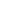 Yi J, Kerr WL, Johnson JW. 2008. Effects of waxy wheat flour and water on frozen dough and bread properties.  J Food Sci.  74(5):E278-E284.Yi J, Kerr WL.  2008. Combined effects of freezing rate, storage temperature and time on bread dough and baking properties. Lebensmittel-Wisschensachft und Technologie.  LWT 42(9):1474-1483.Yost M, Abu-Ali JM, Barringer SA. 2006. Kinetics of Potato Color and Texture Development during Baking, Frying, and Microwaving with the Addition of Liquid Smoke.  J Food Sci 71(9):E364-E369.Yousuf S, Barringer SA. 2007. Modeling nonelectrostatic and electrostatic powder coating. J Food Eng 83(4):550-561.Yu F, Deng S, Chen P, Liu Y, Wang Y, Olsen A, Kittelson D, Ruan R. 2007. Physical and chemical properties of bio-oils from microwave pyrolysis of corn stovers. App Biochem  Biotech 136-140:957-970.Yu F, Liu Y, Pan X, Lin X, Liu C, Chen P, Ruan R. 2006. Liquefaction of corn stover and preparation of polyster from liqufied polyol. App Biochem  Biotech  129-132:574-585.Yu F, Ruan R, Chen P, Deng S, Liu Y, Lin X. 2007.  Liquefaction of Corn Cobs with Supercritical Water Treatment. Trans ASABE 50(1):175-180.Yu F, Ruan R, Lin X, Liu Y, Fu R, Li Y, Chen P, Gao Y. 2006. Reaction kinetics of stover liquefaction in recycled stover polyol. App Biochem Biotech 129-132:563-573.Yu QS, Huang C, Hsieh F, Huff HE, Duan Y. 2006. Bacterial inactivation using a low-temperature atmospheric plasma brush sustained with argon gas. Biomed Mater Res Part B 80B(1):211-9.Yu QS, Huang C, Hsieh F, Huff HE, Duan Y. 2006. Sterilization effects of atmospheric plasma brush. Appl. Phys. Lett., 88(1):013903.Yuan Q, Ghosh V, Anantheswaran RC.  2005.  Respiration rate of fresh mushrooms (Agaricus bisporus).  Mushroom Res 14(1):19-24. Zenoozian MS, Feng H, Razavi SMA, Shahidi F, Pourreza HR. 2008. Image analysis and dynamic modeling of thin layer drying of osmotically dehydrated pumpkin, J Food Proc Pres, 32: 88-102.Zhang J, Datta AK. 2006. Mathematical modeling of bread baking process.  J Food Eng (1):78-89.Zhang J, Daubert CR,  Foegeding EA. 2005. Fracture analysis of alginate gels. J. Food Sci. 7: E425-431.Zhang J, Daubert CR,  Foegeding EA. 2008. A proposed strain-hardening mechanism for alginate gels. J. Food Eng . In Press.Zhang J, Daubert CR, Foegeding EA. 2006. Polyacrylamide gels as elastic models for food gels: fracture properties affected by dextran and glycerol. J. Texture Stud. 37: 200-220.Zhang J, Lin X, Ruan R, Chen P. 2008. Effects of NMR state transition on Maillard reaction rate in model food storage systems. Transactions of the CSAE 24 (2): 214-220.Zhang W, Zhong Q. 2009. Microemulsions as Nanoreactors to produce whey protein nanoparticles with enhanced heat stability by sequential enzymatic cross-linking and thermal pretreatments. J Ag  Food Chem. 57: 9181-9189.Zhong Q and Jin M. 2008. Enhanced functionalities of whey proteins treated by supercritical carbon dioxide. J Dairy Sci. 91: 490-9Zhong Q,  Glatz CE. 2006. Enzymatic assay method for evaluating the lipase activity in complex extracts from transgenic corn seed. J Agric Food Chem. 54: 3181-3185.Zhong Q, Black DG, Davidson PM, Golden DA. 2008. Non-thermal inactivation of Escherichia coli K12 on spinach leaves using dense phase carbon dioxide. J Food Protec. 71: 1015–7Zhong Q, Daubert CR, Farkas BE. 2005. Cooling effects on processed cheese functionality. J. Food Proc Eng, (27) 392-412.Zhong Q, Daubert CR, Velev OC. 2007. Physicochemical variables affecting the rheology and microstructure of rennet casein gels. J Ag Food Chem. 55(7): 2688-2697.Zhong Q, Gu Z, Glatz CE. 2009. Extraction of recombinant dog gastric lipase from transgenic corn seed. J Agric Food Chem. 54: 8086-8092.Zhong Q, Jin M, Davidson PM, Zivanovic S. 2009. Sustained release of lysozyme from zein microcapsules produced by a supercritical anti-solvent process. Food Chem. 115: 697-700.Zhong Q, Jin M, Xiao D, Tian H, Zhang W. 2008. Application of supercritical anti-solvent techniques for syntheses of delivery systems of bioactive food components. Food Biophys. 3: 186-190.Zhong Q, Jin M. 2009. Nanoscalar structure of spray-dried zein microcapsules and in vitro release kinetics of the encapsulated lysozyme as affected by formulations. J Ag Food Chem. 57: 3886-2894.Zhong Q, Jin M. 2009. Zein nanoparticles produced by liquid-liquid dispersion. Food Hydrocol. 23: 2380-2387.Zhong Q, Tian H, Zivanovic S. 2009. Encapsulation of fish oil in solid zein particles by liquid-liquid dispersion. J Food Proc Pres. 33: 255-270.Zhou B, Feng H, Luo Y. 2009. Ultrasound enhanced sanitizer efficacy in reduction of Escherichia coli O157:H7 population on spinach leaves. J Food Sci, 74(6): M308 - M313.Zhou B, McEvoy JL, Luo Y, Robert A. Saftner RA, Feng H, Beltran T. 2006. Application of 1- methylcyclopropene reverses the deleterious effect of exogenous ethylene on fresh-cut watermelon and controls microbial growth, J Food Sci, 71(6): 180-183.Zhou Y, Hartel RW. 2006. Phase Behavior of Model Lipid Systems: Solubility of High-Melting Fats in Low-Melting Fats. J Amer Oil Chem Soc 83(6):505-511.Zhu H, Dhall A, Mukherjee S, Datta A. 2009.  A model for flow and deformation in unsaturated swelling porous media.  Transport in Porous Media. Forthcoming. Zhu J, Kuznetsov AV, Sandeep KP. 2008. Investigation of a particulate flow containing spherical particles subjected to microwave heating. Heat and Mass Transfer. Vol. 44: 481-493.Zwart SR, Kloeris VK, Perchonok MH, Braby L, Smith SM. 2009. Assessment of Nutrient Stability in Foods from the Space Food System After Long-Duration Spaceflight on the ISS. J Food Sci 74(7):H209 – H217.Other publicationsAlmonacid S, Simpson R, Teixeira AA. 2009. Rethinking Food Waste Management and Utilization. Perspective, Food Technology, 05/09, pg. 160Jun S, Cox LJ, Huang A. 2006. Using the flexible retort pouch to add value to agricultural products, Cooperative Extension Service, CTAHR, University of Hawaii at Manoa, Food Safety and Technology, FST-18, 6 pp. June 2006.Morales-Blancas E, Torres JA. 2004. WAMFoodLab, Laboratorio de Métodos Asistidos por Internet para Cálculos de Ingeniería de Procesos de Alimentos (WAMFoodLab, a laboratory of methods assisted by Internet for engineering calculations in the processing of foods). VirtualPro, April 2004.Teixeira AA, Myhre JL, Welt BA. Bio-regenerative Food Production and Solid Waste System for Long-term Space Mission to Mars. Proceedings of SAE International Conference on Environmental Systems (ICES), , July, 2005. Published electronically as SAE Paper No. 2005-01-2927.Torres JA, Rios RA. 2006. Alta presión hidrostática: Una tecnología que irrumpirá en Chile (High pressure technology: A technology emerging in Chile). Agro Económico, Febrero (Economic Agriculture, Chile, February): 40-43.Ulloa-Fuentes PA, Galotto MJ, Torres JA. 2008. Pressure-assisted thermal processing (PATP), the future of a new technology already installed in Mexico – Part II. (Procesos térmicos asistidos por presión (PTAP), el futuro de una nueva tecnología ya instalada en México - Parte II). Industria Alimentaria 30(2): 20, 22, 24, 26, 28, 29.Ulloa-Fuentes PA, Galotto MJ, Torres JA. 2008. Pressure-assisted thermal processing (PATP), the future of a new technology already installed in Mexico – Part I (Procesos térmicos asistidos por presión (PTAP), el futuro de una nueva tecnología ya instalada en México - Parte I). Industria Alimentaria 30(3): 19-23.Wilson, L.A., M.H. Perchonok, S.J. French. 2007. “Influence of Low Level Irradiation of Soybeans on the Quality of Soyfoods during Mars Missions,” The World of Food Science. http://www.worldfoodscience.org.Experimental StationBooksBook ChaptersThesesPatentsPresentationsWorkshops / SymposiaJournal PublicationsCA294  (3 w/NY)1  (w/IL)24DE27FL1511GA811GU1HI1135IL545 (1 w/IN-CA-OH)229IN14 (1 w/NC)6IA16115KY39LA11109MD26 (1 w/LA)5 (1 w/LA)MI1 (w/NC)811133MN5445MO21727NASA184 (w/NY-IL)NE23521NJ138NY-I36317 (3 w/TN, 3w/CA)1 (w/TN)32 (1 w/TN, 1 w/CA)NC1 (w/MI)24327ND21OH3106071 (1 w/WA, 1 w/OR)OR1220453PA4815SD41813TN2652 (2 w/NY)26 (1 w/NE)TX211141 (1 w/IN)VA1454WA42174171WI4441422